DOSSIER TYPE D’APPEL D’OFFRESPassation des Marchés de Fournitures(Processus d’Appel d’Offres à deux enveloppes)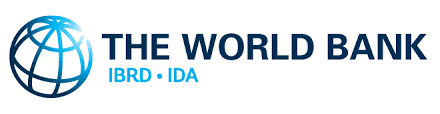                                       Juillet 2023 Ce document est protégé par le droit d'auteur. Ce document ne peut être utilisé et reproduit qu'à des fins non-commerciales. Toute utilisation commerciale, y compris, sans que cette liste soit limitative, la revente, l’exigence de paiement pour y avoir accès, pour le redistribuer, ou pour effectuer des travaux dérivés tels que des traductions non officielles basées sur ce document n'est pas autorisée.RévisionsJuillet 2023Le présent DTPM s’applique à la passation de marchés de Fournitures faisant l’objet d’un appel d’offres international. Le présent DTPM ne s’applique pas à la passation de marchés de produits pharmaceutiques, vaccins et matériel pédagogique, pour lesquels les DTPM applicables doivent être utilisés. Le présent DTPM ne s’applique pas non plus à l’acquisition de produits (tels que les céréales, les aliments pour animaux et les engrais) pour lesquels des conditions et des formulairs contractuels conformes aux pratiques du marché sont normalement utilisées. Ce DTPM prescrit des critères notés pour l’évaluation des offres. Ce DTPM exige que le Soumissionnaire retenu soumette le formulaire de Divulgation des Bénéficiaires Effectifs conformément aux exigences du Dossier d’Appel d’Offres.De plus, la présente révision inclut des dispositions pour gérer les risques de cybersécurité, à appliquer aux marchés qui ont été évalués comme présentant des risques potentiels ou réels de cybersécurité. Juin 2021Cette version inclut des dispositions pour assurer qu’une firme disqualifiée par la Banque pour non-observance des obligations EAS/HS ne soit attributaire d’un marché.    Les exigences de Qualification ont été renforcées. Des améliorations rédactionnelles ont également été apportées.Août 2020Cette révision intègre des dispositions contractuelles sur les aspects sociaux. Quelques améliorations rédactionnelles ont également été apportées.Octobre 2017Cette révision incorpore de nouvelles dispositions sur la propriété effective et le Paiement direct. Janvier 2017Cette révision comprend un modèle de notification de l’intention d’attribuer le marché. Quelques améliorations rédactionnelles ont également été apportées.Juillet 2016Cette révision intègre un certain nombre de changements reflétant le Règlement sur la Passation des Marchés pour les Emprunteurs de FPI, juillet 2016. Avril 2015Cette version développe le paragraphe (j) de la Section IV - Lettre de Soumission, sur l’éligibilité des Soumissionnaires. Mars 2013La révision incorpore les modifications reflétant l’expérience de la Banque dans l’utilisation des versions précédentes de ce document (la version la plus récente en anglais datant de mai 2010), rectifie des incohérences entre clauses et incorpore les modifications provenant des Directives de Passation des Marchés de Fournitures, Travaux et Services autres que les Services de Consultants de janvier 2011.Mai 2010La révision de mai 2010 (version anglaise) a entre autres, modifié les clauses relatives à l’Eligibilité et à la Fraude et la Corruption afin de les rendre conformes au corrigendum de mai 2010 aux Directives de la Banque qui reflète les modifications relatives à la fraude et la corruption en application de l’Accord entre les Banques multilatérales de Développement sur la reconnaissance réciproque de sanctions, dont la Banque est signataire.  Cette révision est utilisable pour les marchés de fournitures dans le cadre de projets financés par la BIRD ou l’IDA lorsque l’accord de financement fait référence aux (a) Directives de Passation des Marchés financés par les prêts de la BIRD et les crédits de l’AID datées mai 2004, révisées en octobre 2006, ou (b) Directives de Passation des Marchés financés par les prêts de la BIRD et les crédits de l’IDA datées mai 2004, révisées en octobre 2006 et mai 2010.Mai 2007La révision de mai 2007 (version anglaise) a modifié les Sous-clauses 3.1, 4.4 et 21.7 de la Section I - Instructions aux Soumissionnaires, et les Clauses 3 et 11 de la Section VII - Cahier des Clauses Administratives Générales, afin de les rendre conformes au corrigendum des Directives de la Banque émis en octobre 2006 reflétantles modifications relatives à la fraude et la corruption introduites par la Réforme du dispositif de sanctions de la Banque Mondiale approuvée par le Conseil d’Administration en août 2006.(Note : les références à des clauses reflètent la numérotation au moment de l’amendement de 2007)Septembre 2006La Clause relative aux restrictions d’exportation a été ajoutée au Cahier des Clauses Administratives Générales (CCAG 37).Mai 2005Instructions aux soumissionnaires (IS) 14.2 : mise à jour destinée à éliminer l’information concernant l’évaluation IS 26.1 : Insertion du terme « pouvoir ».IS 27.2 : Mise à jour destinée à subordonner l’acceptation du retrait d’une offre à la fourniture de la documentation requise.IS 36.3 (a) : Fait référence au choix entre une évaluation par article et une évaluation par lot, et aux Données Particulières de l’Appel d’Offres (DPAO) correspondant qui précise la méthode à utiliser en cas d’évaluation par lot, lorsqu’une offre ne présente pas tous les articles requis. Le Cahier des Clauses Administratives Particulière (CCAP) se réfère à la clause 12.1 du Cahier des Clauses Administratives Générales (CCAG) sur les documents d’embarquement.  (Note : les références à des clauses reflètent la numérotation au moment de l’amendement de 2005)Mai 2004 :Incorporation des dispositions des Directives sur la Passation des Marchés, version mai 2004.  PréfaceCe Document Type de Passation de Marchés (DTPM) pour la passation des marchés de Fournitures a été préparé pour être utilisé pour les marchés financés par la Banque Internationale pour la Reconstruction et le Développement (BIRD) et l’Association Internationale de Développement (IDA).  Ce DTPM a été mis à jour pour reflèter le Règlement de la Banque mondiale sur la Passation des Marchés pour les Emprunteurs de FPI, juillet 2016, tel que modifié de temps à autre. Ce Document type d‘Appel d’Offres doit être utilisé pour la passation de marchés de Fournitures par mise en concurrence internationale utilisant une méthode d’Appel d’Offres (AO), avec un processus à deux enveloppes pour des projets qui sont financés en tout ou en partie par la Banque mondiale dns le cadre  d’un Financement de Projet d’Investissement (FPI). Les spécifications techniques de l’Acheteur peuvent prendre la forme d’exigences fonctionnelles, de spécifications techniques détaillées ou d’une combinaison des deux en fonction de la portée, de la complexité, des risques et du marché sectoriel. Le présent DTPM prescrit des critères notés pour l’évaluation des offres. Le présent DTPM exige que le Soumissionnaire retenu soumette le formulaire de Divulgation des Bénéficiaaires Effectifs conformément aux exigences du DAO. De plus, cette révision comprend des dispositions visant à gérer les risques liés à la cybersécurité, à appliquer aux marchés dont on a évalué qu’ils présentent des risques potentiels ou réels en matière de cybersécurité. Le présent DTPM ne s’applique pas à la passation de marchés de Fournitures telles que les produits pharmaceutiques, les vaccins et le matériel pédagogique, pour lesquels les DTPM applicables doivent être utilisés. Le présent DTPM ne s’applique pas non plus à l’acquisition de produits (tels que les céréales, les aliments pour animaux et les engrais) pour lesquels des conditions et des formulaires contractuels conformes aux pratiques du marché sont normalement utilisées. Pour toutes questions relatives à ce DTPM, ou pour obtenir des informations sur la passation des marchés dans le cadre de projets financés par la Banque mondiale, s’adresser à : Chief Procurement OfficerThe World Bank1818 H Street, N.W.Washington, DC 20433 U.S.A.http://www.worldbank.org/procureDOCUMENT TYPE DE PASSATION DE MARCHÉSSommaireAvis Spécifique d’Appel d’OffresAvis Spécifique d’Appel d’Offres – Appel d’Offres (AO)Le modèle ci-joint est l’Avis Spécifique d’Appel d’Offres, pour un processus à (2) deux enveloppes. C’est le modèle à utiliser par l’Emprunteur.PREMIÈRE PARTIE –PROCÉDURES D’APPEL D’OFFRESSection I.	Instructions aux soumissionnaires (IS)Cette Section fournit aux soumissionnaires les informations utiles pour préparer leurs Offres.  Elle utilise un processus d’appel d’offres à deux (2) enveloppes avec l’application de critères nôtés.  Elle comporte aussi des renseignements sur la soumission, l’ouverture des plis et l’évaluation des offres, et sur l’attribution des marchés. Les dispositions figurant dans cette Section I ne doivent pas être modifiées.Section II.	Données particulières de l’appel d’offres (DPAO)Cette Section énonce les dispositions propres à chaque passation de marché, qui complètent les informations ou conditions figurant à la Section I, Instructions aux soumissionnaires. Section III.	Critères d’évaluation et de qualificationCette Section indique les critères à utiliser pour déterminer l’Offre la Plus Avantageuse.Section IV.	Formulaires de SoumissionCette Section contient les modèles des formulaires pour la remise des Offres : les bordereaux de prix, la garantie d’offre et l’autorisation du fabricant à remplir et remettre par le Soumissionnaire au titre de son Offre. Section V.	Critères d’origineCette Section fournit des informations sur les critères d’éligibilité des pays. Section VI.	Fraude et CorruptionCette Section inclut les dispositions en matière de Fraude et Corruption applicable au processus de cet Appel d’Offres.DEUXIÈME PARTIE – CONDITIONS D’APPROVISONNEMENT DES FOURNITURES  Section VII.	Liste des Fournitures et Services connexes, Calendrier de livraisons, Spécifications techniques et Plans.Dans cette Section figurent la liste des Fournitures et Services connexes, le Calendrier de livraison et d’achèvement, les Spécifications techniques, les Plans décrivant les Fournitures et Services connexes devant être fournis. TROISIÈME PARTIE –CLAUSES ET FORMULAIRES DE MARCHÉSection VIII.	Cahier des Clauses administratives générales (CCAG)Cette Section contient les clauses générales applicables à tous les marchés. La formulation des clauses de la présente Section ne doit pas être modifiée. Section IX.	Cahier des Clauses administratives particulières (CCAP) Cette Section contient les Clauses Particulières du Marché (CCAP). Le contenu de cette Section modifie ou complète le Cahier des clauses administratives générales et sera préparé par l’Acheteur.Section X.	Formulaires du MarchéCette Section contient la Lettre d’Attribution de Marché, l’Acte d’Engagement et les formulaires adéquats. Avis Spécifique d’Appel d’Offres (AA0)Appel d’Offres pour Fournitures(Processus à Deux Enveloppes) Appel d’Offres No : [insérer le numéro de l’AO]Projet : [insérer le nom du Projet]Acheteur : [insérer le nom de l’Acheteur]Pays : [Insérer : nom du pays]Projet : [Insérer : nom du Projet]Intitulé du Marché : [Insérer : Numéro et Titre de l’AAO]Prêt/Crédit/don No : [insérer la référence du Financement]Emis le : [insérer la date de publication]Le [insérer le nom de l’Emprunteur/Bénéficiaire/Récipiendaire] [a reçu/a sollicité/à l’intention de solliciter] un financement de la Banque mondiale pour financer [insérer le nom du Projet], et à l’intention d’utiliser une partie de ce financement pour effectuer des paiements au titre du Marché [insérer le nom / numéro du Marché2] . [insérer si applicable : « Pour ce marché, l’Emprunteur utilisera la méthode de décaissement par Paiement Direct, telle que définie dans les Directives de Décaissement de la Banque mondiale pour le Financement de Projet d’Investissement, à l’exception des paiements pour lesquels le marché prévoit l’utilisation de crédit documentaire. »] Le [insérer le nom de l’Agence d’exécution] sollicite des offres fermées de la part de soumissionnaires éligibles et répondant aux qualifications requises pour fournir [insérer une brève description des Fournitures et Services Connexes sollicités, y compris quantités, lieu et période de livraison, marge de préférence si applicable, etc.]. La passation du Marché sera conduite par Mise en Concurrence internationale (AOI) tel que défini dans le « Règlement de Passation des Marchés pour les Emprunteurs sollicitant le Financement de Projets d’Investissement » de la Banque mondiale [insérer la date du Règlement applicable comme indiqué dans l’accord de financement]», et ouvert à tous les soumissionnaires de pays éligibles tels que définis dans ledit Règlement. Les soumissionnaires éligibles et intéressés peuvent obtenir des informations auprès de [insérer le nom de l’Agence ; insérer les nom et courriel du responsable] et prendre connaissance des documents d’Appel d’offres durant les heures de bureau [insérer les heures de bureau par ex. de 09h00 à 17h00] à l’adresse mentionnée ci-dessous [spécifier l’adresse à la fin de l’avis].Les Soumissionnaires intéressés et éligibles peuvent obtenir un dossier d’appel d’offres complet en [insérer la langue] en formulant une demande écrite à l’adresse mentionnée ci-dessous et contre un paiement non remboursable de [insérer le montant en monnaie nationale] ou [insérer le montant dans une monnaie convertible]. La méthode de paiement sera [insérer la forme de paiement]. Le document d’appel d’offres sera adressé par [insérer le mode d’acheminement].Les offres devront être soumises à l’adresse suivante [insérer l’adresse à la fin de cet avis] au plus tard le [insérer la date et l‘heure]. La soumission des offres par voie électronique [insérer « sera » ou « ne sera pas »] autorisée. Les offres remises en retard ne seront pas acceptées. Les enveloppes extérieures des Offres marquées « OFFRE ORIGINALE », et les enveloppes intérieures marquées « PARTIE TECHNIQUE » seront ouvertes publiquement en présence des représentants des Soumissionnaires et de toute personne choisissant d’être présente à l’adresse mentionnée ci-dessous [indiquer l’adresse à la fin de cet avis]  à [insérer la date et l’heure]. Toutes les enveloppes marquées « PARTIE FINANCIERE DEUXIEME ENVELOPPE » devront rester non ouvertes et seront conservées en un lieu sûr par l’Acheteur jusqu’à la deuxième ouverture publique. Toutes les offres doivent comprendre [insérer « une Garantie de l’Offre » ou « une Déclaration de Garantie de l’Offre », selon le cas], pour un montant de [en cas de Garantie de l’Offre, insérer le montant et la monnaie]. L’attention est attirée sur le Règlement de Passation de Marchés exigeant que l’Emprunteur divulgue des informations sur la propriété effective du Soumissionnaire retenu, dans le cadre de la Notification d’Attribution du Marché, en utilisant le Formulaire de Divulgation des Bénéficiaires Effectifs tel qu’il est inclus dans le document d’appel d’offres.L’(les) adresse(s) auxquelles il est fait référence ci-dessus est(sont) : [insérer la (les) adresses détaillée(s) [insérer le nom de l’Agence d’exécution, [insérer le nom du responsable et son titre[insérer les coordonnées du bureau (étage, numéro), [insérer le nom de la rue, le numéro dans la rue, le lieu (code postal), le pays ; [insérer l’adresse électronique si la passation du Marché par voie électronique est autorisée]  7.	 DOSSIER D’APPEL D’OFFRES(Processus à Deux Enveloppes)pourla Fourniture de [insérer l’identification des Fournitures] ______________________________________________________________Appel d’Offres No : 
[insérer le numéro de l’AO selon le Plan de Passation des Marchés]Projet : [insérer le nom du Projet]Acheteur : [insérer le nom de l’Acheteur]Intitulé du Marché : [insérer l’intitulé du Marché]Prêt/Crédit/Don No : [Insérer la référence du financement]Pays : [insérer le nom du Pays de l’Acheteur]Émis le : [insérer la date de lancement de l’AO]Table des matièresPREMIÈRE PARTIE - Procédures d’Appel d’Offres	3Section I. Instructions aux Soumissionnaires (IS)	5Section II. Données particulières de l’Appel d’Offres (DPAO)	41Section III. Critères d’Evaluation et de Qualification	53Section IV. Formulaires de Soumission	63Section VI. Règles de la Banque en matière de  Fraude et Corruption	93DEUXIÈME PARTIE - Besoins de l’Acheteur	97Section VII. Liste des Fournitures, Calendrier de Livraison, Spécifications techniques et Plans	99TROISIÈME PARTIE – Clauses et Formulaires du Marché	109Section VIII. Cahier des Clauses administratives générales (CCAG)	111Section IX. Cahier des Clauses Administratives Particulières (CCAP)	138Section X. Formulaires du Marché	149PREMIÈRE PARTIE - Procédures d’Appel d’OffresTable des clausesA.	Généralités	81.	Objet du Marché	82.	Origine des fonds	83.	Pratiques de Fraude et Corruption	94.	Candidats admis à concourir	95.	Fournitures et Services connexes répondant aux critères d’éligibilité	12B.	Contenu du Dossier d’appel d’offres	126.	Sections du Dossier d’appel d’offres	127.	Éclaircissements apportés au Dossier d’appel d’offres	138.	Modifications apportées au Dossier d’appel d’offres	14C.	Préparation des Offres	149.	Frais de soumission	1410.	Langue de l’Offre	1411.	Documents constitutifs de l’Offre	1412.	Lettres de Soumission	1613.	Variantes	1614.	Prix de l’Offre et Rabais	1615.	Monnaies de l’Offre et de règlement	1816.	Documents attestant que les Fournitures et Services connexes répondent aux critères d’origine et sont conformes	1917.	Documents attestant de l’éligibilité et des qualifications du Soumissionnaire	1918.	Période de validité des offres	2019.	Garantie de Soumission	2120.	Forme et Signature de l’Offre	23D.	Dépôt des Offres	2321.	Cachetage et Marquage des Offres	2322.	Date et heure limite de dépôt des offres	2423.	Offres hors délai	2524.	Retrait, Substitution et Modification des Offres	25E.	Ouverture Publique des Parties Techniques des Offres	2525.	Ouverture Publique des Parties Techniques des Offres	25F.	Évaluation des Offres- Généralités	2726.	Confidentialité	2727.	Éclaircissements concernant les Offres	2828.	Divergences, Réserves ou Omissions	2829.	Non-conformité, erreurs et omissions	28G.	Evaluation des Parties Techniques des Offres	2930.	Evaluation des Parties Techniques	2931.	Détermination de la Conformité	2932.	Qualifications des Soumissionnaires et Evaluation détaillée de la Partie Technique	29H.	Notification de l’Evaluation des Parties Techniques et Ouverture Publique des Parties Financières des Offres	3033.	Notification de l’Evaluation des Parties Techniques et Ouverture Publique des Offres Financières	30I.	Evaluation des Parties Financières des Offres	3234.	Evaluation des Parties Financières	3235.	Correction des Erreurs arithmétiques	3336.	Conversion en une seule monnaie	3437.	Marge de préférence	3438.	Comparaison des Parties Financières	3439.	Offres anormalement basses	3440.	Evaluation combinée des Parties Techniques et Financières	3541.	Droit de l’Acheteur d’accepter l’une quelconque des Offres et de rejeter une ou toutes les Offres	3542.	Période d’Attente	3543.	Notification d’Intention d’Attribution	35K.	Attribution du Marché	3644.	Critères d’attribution	3645.	Droit de l’Acheteur de modifier les quantités au moment de l’Attribution du Marché	3646.	Notification de l’attribution du Marché	3647.	Debriefing par l’Acheteur	3748.	Signature du Marché	3849.	Garantie de Bonne Exécution	3850.	Réclamation liée à la Passation de Marchés	39PARTIE TECHNIQUE1. Qualification (ITB 32)1.1 Critères de qualification (RIT 32.1)L’Acheteur évaluera chaque Offre en fonction des Critères de Qualification suivants. Les exigences qui ne figurent pas dans le texte ci-dessous ne doivent pas être utilisées dans l’évaluation des qualifications du soumissionnaire.Capacité financière : Le Soumissionnaire doit soumettre des états financiers vérifiés ou, si la loi du pays du Soumissionnaire ne l’exige pas, d’autres états financiers acceptables pour l’Acheteur, pour les ______ dernières années [p. ex. trois ans] avant la date limite de remise des Offres, démontrant la solidité actuelle de la situation financière du Soumissionnaire. Dans le cas d’un GE, cette exigence doit être respectée par chaque membre;Expérience spécifique : Le Soumissionnaire doit démontrer qu’il a conclu avec succès au moins ____ [insérer le nombre de marchés] au cours des ___ dernières années [p. ex. trois ans] avant la date limite de remise des Offres, chacun d’une valeur d’au moins _____ qui ont été conclues avec succès et substantiellement et qui sont de nature et de complexité similaires aux Fournitures et Services Connexes faisant l’objet du Marché. Dans le cas d’un GE, cette exigence peut être respectée par tous les membres réunis.Preuve documentaire : Le Soumissionnaire doit fournir des preuves documentaires démontrant que les Fournitures qu’il offre satisfont aux exigences d’utilisation suivantes : [énumérer la ou les exigences, le cas échéant]Expérience de fabrication et capacité technique : Pour les articles visés par le Marché pour lesquels le Soumissionnaire est un fabricant, le Soumissionnaire doit fournir des preuves documentaires démontrant que : il fabrique des fournitures de nature et de complexité similaires depuis au moins ___ années [par exemple trois ans], avant la date limite de remise des Offres;  etsa capacité de production annuelle de fournitures de nature et de complexité similaires pour chacune des dernières ___ années [par exemple trois ans] avant la date limite de remise des Offres, est au moins ____ fois les quantités spécifiées dans le marché.[Si le risque de cybersécurité a été évalué comme présentant des risques potentiels ou réels en matière de cybersécurité, inclure les principales exigences d’expérience spécifiques pertinentes pour démontrer l’expérience, les pratiques et les antécédents en matière de cybersécurité, y compris l’accréditation pertinente en cybersécurité telle que ISO 27000 (ISO 27001) ou équivalent.]Autorisation du fabricant : Un Soumissionnaire qui ne fabrique pas un ou plusieurs articles pour lesquels une autorisation du fabricant est requise conformément à l’alinéa 17.2(a) des DPAO-IS 17.2 (a), le Soumissionnaire doit fournir la preuve qu’il a été dûment autorisé par un fabricant (Formulaire d’Autorisation du Fabricant, Section IV, Formulaires d’appel d’offres), répondant aux critères visés aux alinéas (d) (i) et (ii) ci-dessus, pour fournir les Fournitures ;Un Soumissionnaire qui ne fabrique pas un ou plusieurs articles pour lesquels une autorisation du fabricant n’est pas requise conformément aux DPAO-IS 17.2 (a), le Soumissionnaire doit soumettre des documents sur son statut de fournisseur, à la satisfaction de l’Acheteur (par exemple, revendeur / distributeur autorisé des articles).Au moment de l’Attribution du Marché, le Soumissionnaire (y compris chaque sous-traitant proposé par le Soumissionnaire) ne doit pas être sous le coup d’une disqualification par la Banque pour non-respect des obligations EAS/HS.2. Evaluation technique(IS 32.4)Evaluation de la conformité des la Partie Technique avec les spécifications…………………………………………………………………………………………………[Insérer les exigences techniques minimales, le cas échéant (ou se référer aux parties appropriées des exigences techniques) auxquelles la Partie Technique doit satisfaire avant d’être prise en considération pour l’évaluation technique en appliquant les facteurs/sous-facteurs techniques côtés conformément à l’article 32.4 des IS dans les DPAO.]Méthodologie d’attribution des scores pour la Partie Technique[Note à l’Acheteur : l’Acheteur doit élaborer une méthode de notation à inclure ici. Ce qui suit n’est qu’un exemple et peut être modifié pour s’adapter à l’objectif:]Le score pour chaque sous-facteur (i) au sein d’un facteur (j) sera combiné avec les scores des sous-facteurs dans le même facteur qu’une somme pondérée pour former le score technique du facteur en utilisant la formule suivante: où:tji	= le score technique pour le sous-facteur « i » du facteur « j », 	wji	= poids du sous-facteur « i » dans le facteur « j », 	k	= le nombre de sous-facteurs notés dans le facteur « j », et 	Les notes techniques par facteur seront combinées dans une somme pondérée pour former la note technique totale de la proposition technique en utilisant la formule suivante :où:Sj	= le score technique du facteur « j », 	Wj	= le poids du facteur « j » tel que spécifié 	dans les DPAO, 	n	= le nombre de facteurs, et	PARTIE FINANCIERE1. Marge de Préférence (IS 37)Si les DPAO le prévoient, l’Acheteur accordera dans la comparaison des offres évaluées une marge de préférence aux fournitures fabriquées ou assemblées dans le Pays de l’Acheteur, conformément à la procédure ci-après. L’Acheteur classera les offres substantiellement conformes dans l’un des trois groupes ci-après :a)	Groupe A : les offres proposant des fournitures fabriquées dans le pays de l’Emprunteur, pour lesquelles : (i) le coût de la main d’œuvre, des matières premières et des composants originaires du pays de l’Emprunteur représentent plus de trente (30) pourcent du prix EXW des fournitures, et (ii) l’établissement dans lequel ces fournitures seront fabriquées ou assemblées, fabrique ou assemble des fournitures identiques au moins depuis la date de la remise des Offres.b)	Groupe B : toutes les autres offres proposant des fournitures originaires du pays de l’Emprunteur.c)	Groupe C : les offres proposant des fournitures fabriquées ou assemblées en dehors du pays de l’Emprunteur, qui ont été ou qui seront importées.Pour faciliter cette classification par l’Acheteur, le Soumissionnaire remplira la version appropriée du Bordereau des prix inclus dans le Dossier d’Appel d’Offres. Il est entendu toutefois que si le Soumissionnaire se trompe de version et remplit un autre formulaire, son Offre ne sera pas écartée mais sera simplement reclassée par les soins de l’Acheteur dans le groupe qui convient.L’Acheteur examinera d’abord les Offres pour vérifier dans quel groupe les Soumissionnaires auront classé leurs Offres en préparant leurs soumissions et Bordereaux des prix. Il confirmera ou modifiera ce classement si besoin est.Après l’évaluation combinée décrite ci-dessous, les Offres évaluées de chaque groupe seront ensuite comparées entre elles, pour déterminer quelle est l’Offre évaluée la Plus Avantageuse de chaque groupe. L’Offre évaluée la Plus Avantageuse de chaque groupe sera ensuite comparée avec les offres évaluées les Plus Avantageuses des autres groupes. Si, de cette comparaison, il ressort qu’une Offre des Groupes A ou B est l’Offre évaluée la Plus Avantageuse, le Soumissionnaire qui l’a présentée se verra attribuer le marché.Si, à la suite de la comparaison qui précède, l’Offre évaluée la Plus Avantageuse fait partie du Groupe C, toutes les offres du Groupe C seront de nouveau comparées à l’Offre évaluée la Plus Avantageuse du Groupe A, après qu’on ait ajouté au prix évalué des fournitures proposées dans chacune des offres du Groupe C, et aux seules fins de cette comparaison supplémentaire, un montant de quinze (15) pour cent du prix CIP (lieu de destination) des produits et biens à importer ou déjà importés. Tous les prix tiendront compte des rabais inconditionnels et seront corrigés des erreurs arithmétiques. Si c’est l’Offre du groupe A qui est la Plus Avantageuse elle est retenue comme attributaire du marché. Sinon c’est l’Offre évaluée la Plus Avantageuse du Groupe C qui sera retenue.2 Critères d’Evaluation (IS 34.6)L’Acheteur utilisera les critères et les méthodologies mentionnés dans cette Section pour évaluer la Partie Financière. L’évaluation de la Partie Financière par l’Acheteur pourra prendre en compte, en plus du prix de l’Offre, un ou plusieurs des facteurs spécifiés à l’article 34.6 des IS, en utilisant les méthodes et critères décrits ci-dessous :a)	Calendrier de livraison (version des Incoterms spécifiée dans les DPAO):Les Fournitures faisant l’objet du présent Appel d’Offres doivent être livrées au cours d’une période de temps acceptable (c’est à dire entre et y compris une date initiale et une date finale) spécifiée à la Section VII - Calendrier de livraison. Aucun bonus ne sera alloué pour livraison anticipée ; et les Offres proposant une livraison au-delà de cette période seront considérées non conformes. A l’intérieur de cette période acceptable, un ajustement de ____ [insérer le facteur d’ajustement] sera ajouté aux prix des Offres prévoyant une livraison à une date comprise dans la période spécifiée au Calendrier de livraison. Cet ajustement sera effectué seulement à des fins d’évaluation.b)	Variantes au Calendrier de paiement : [retenir une des options ci-après, le cas échéant]i)	Les soumissionnaires indiqueront les prix de leurs Offres sur la base du Calendrier de règlement figurant au CCAP. Les Offres seront évaluées sur cette base. Les soumissionnaires sont toutefois autorisés à présenter une variante au Calendrier de règlement et à indiquer la réduction de prix qu’ils accepteraient pour cette variante. L’Acheteur peut considérer la variante au Calendrier de règlement et la réduction de prix proposées par le Soumissionnaire retenu sur la base du Calendrier de règlement figurant au CCAP.ouii)	Le CCAP indique le Calendrier de règlement spécifié par l’Acheteur. Si une Offre contient un Calendrier différent et si l’Acheteur le considère acceptable, l’Offre sera évaluée en tenant compte des intérêts bancaires résultant du règlement anticipé prévu par la variante proposée dans l’Offre, par rapport au Calendrier indiqué dans le Dossier d’Appel d’Offres, au taux annuel de ________ [insérer le taux d’ajustement]. c)	Coût des pièces de rechange, des pièces détachées obligatoires, et du service après-vente: [insérer (i) ou (ii) ci-dessous]i)	La liste et les quantités des principaux ensembles et pièces de rechange, qui seront probablement nécessaires pendant la période initiale de fonctionnement des fournitures spécifiée aux DPAO en référence à l’article 16.4 des IS, est fournie dans la liste des Fournitures. Leur coût total résultant de l’application des prix unitaires indiqués dans l’Offre, sera ajouté au prix de l’Offre aux fins d’évaluation.ouii)	L’Acheteur dressera une liste des composants et pièces de rechange d’emploi fréquent les plus coûteuses, en même temps qu’une estimation des quantités nécessaires pour la période initiale de fonctionnement, telle qu’elle est stipulée aux DPAO en référence à l’article 16.4 des IS. Le coût correspondant sera déterminé à partir des prix unitaires indiqués par le Soumissionnaire, et sera ajouté au prix de l’Offre aux fins d’évaluation.d)	Disponibilité des pièces de rechange et des services après-vente dans le Pays de l’Acheteur, pour les équipements offerts dans l’Offre :Le coût pour l’Acheteur de la mise en place d’installations minimums pour le service après-vente et pour le stockage des pièces de rechange, sera, s’il est chiffré séparément, ajouté au prix de l’Offre, aux fins d’évaluation.e)	Coûts du cycle de vie Si spécifié dans les DPAO 34.6, un ajustement pour tenir compte des coûts supplémentaires du cycle de vie pour la période spécifiée ci-dessous, tels que les coûts d’exploitation et d’entretien des marchandises, sera ajouté au prix de l’Offre, à des fins d’évaluation uniquement. L’ajustement sera évalué conformément à la méthodologie spécifiée ci-dessous:[Note à l’acheteur : Le coût du cycle de vie doit être utilisé lorsque les coûts d’exploitation et/ou d’entretien sur la durée de vie spécifiée des fournitures sont estimés considérables par rapport au coût initial et peuvent varier selon les différentes Offres. Le coût du cycle de vie sont évalués sur la base de la valeur actualisée nette. Si les coûts du cycle de vie s’appliquent, précisez les facteurs requis pour les déterminer à des fins d’évaluation.][Modifiez le texte suivant au besoin, ou supprimez-le si le coût du cycle de vie n’est pas applicable]nombre d’années pour la détermination du coût du cycle de vie [insérer le nombre d’années];le taux d’actualisation à appliquer pour déterminer la valeur actualisée nette des coûts futurs d’exploitation et d’entretien (coûts récurrents) est de [insérer le taux d’actualisation];les coûts annuels d’exploitation et d’entretien (coûts récurrents) sont déterminés sur la base de la méthode suivante: [insérer la méthodologie];et les renseignements suivants sont exigés des Soumissionnaires [insérer toute information exigée des Soumissionnaires, y compris les prix].f)	Performance et rendement des fournitures : [insérer (i) ou (ii) ci-dessous]i)	Un ajustement représentant le coût capitalisé des coûts d'exploitation supplémentaires pendant la durée de vie des fournitures sera ajouté au prix de l'offre, à des fins d'évaluation, si cela est spécifié dans les DPAO 34.6. L'ajustement sera évalué sur la base de la baisse de la performance ou de l'efficacité garantie proposée dans l'offre en dessous de la norme de 100, en utilisant la méthodologie ci-dessous. [insérer la méthodologie et les critères applicables]OuUn ajustement pour tenir compte de la productivité des biens proposés dans l'Offre sera ajouté au prix de l'Offre, aux fins d'évaluation uniquement, si cela est spécifié dans les DPAO 34.6. L'ajustement sera évalué sur la base du coût unitaire de la productivité réelle des biens proposés dans l'Offre par rapport aux valeurs minimales requises, en utilisant la méthodologie suivante.[insérer la méthodologie et les critères applicables]	Critères spécifiques additionnels[les autres critères spécifiques additionnels à considérer pour l’évaluation, et la méthode d’évaluation devront être détaillés dans les DPAO 34.6.][Préciser, le cas échéant, les ajustements à apporter aux fins de l’évaluation de la Partie Financière pour tenir compte de tout besoin supplémentaire quantifiable en matière d’Achats Durables, non couvert par d’autres critères d’évaluation. S’assurer qu’il n’y a pas de double emploi (double comptage) avec les critères d’évaluation technique du système de points.]3 Évaluation combinée Le Maître d’Ouvrage évaluera et comparera les soumissions qui ont été jugées substantiellement conformes.L’évaluation des Offres conformes par l’Acheteur tiendra compte de facteurs techniques, en plus des facteurs de coût. Un score de l’Offre évaluée (B) sera calculé pour chaque Offre conforme à l’aide de la formule suivante (à des fins de comparaison en pourcentages), ce qui permet une évaluation complète du prix de l’Offre et des mérites techniques de chaque Offre :Où: C		= Coût évalué de l’offre		C 	min	 = le plus bas de tous les coûts des offres évaluées parmi les offres recevables	T		   = la note technique totale attribuée à l’offre		T	max	 = 	 la note technique obtenue par l’offre qui a obtenu la meilleure note parmi toutes les offres recevables	X		= pondération pour le coût tel que spécifié dans les DPAO		L’Offre ayant obtenu le score d’Offre (B) le mieux évalué parmi les Offres conformes sera l’Offre la Plus Avantageuse à condition que le Soumissionnaire soit qualifié pour exécuter le Marché. 4 Marchés Multiples (IS 34.4)Si, conformément à l’article 1.1 des IS, les Offres sont sollicitées pour plus d’un lot, le(s) Marché(s) sera(ont) attribué(s) au Soumissionnaire ou aux Soumissionnaires ayant présenté l’Offre la Plus Avantageuse  pour les lots individuels. Toutefois, si un Soumissionnairer, avec des Offres conformes pour l’essentiel et avec le score évalué le plus élevé pour des lots individuels, n’est pas qualifié pour la combinaison des  lots, l’attribution sera faite en fonction du score total le plus élevé pour la combinaison de lots pour laquelle  le Soumissionnaire est qualifié.Les rabais qui sont conditionnels à l’attribution de plus d’un lot ne seront pas pris en compte aux fins de l’évaluation des Offres.5 Offres Variantes (IS 13.1)L’Acheteur évaluera les variantes comme suit, si leur prise en compte est prévue à l’article 13.1 des IS :[insérer l’option applicable, le cas échéant]« Le Soumissionnaire pourra soumettre une Offre Variante (Parties Techniques et Financières) seulement s’il a remis une Offre conforme au dossier d’appel d’offres (Offre de base). L’Acheteur prendra en considération seulement les Offres Variantes éventuellement présentées par le Soumissionnaire dont l’Offre de base a été évaluée la Plus Avantageuse. »Ou« Le Soumissionnaire pourra soumettre une Offre variante qu’il ait remis ou non une Offre de base. L’Acheteur prendra en considération les Offres variantes telles que définies dans les Spécifications techniques de la Section VII. Toutes les Offres reçues, qu’elles soient des Offres de base ou des Offres variantes satisfaisant aux exigences des spécifications seront évaluées sur leurs mérites propres selon la procédure indiquée aux articles 30 et 34 des IS ».Liste des FormulairesLettre de Soumission – Partie Technique	65Partie Technique	68Liste de contrôle technique des Offres	68Garanties fonctionnelles	70Autorisation du fabricant	71Formulaire de Renseignements sur le Soumissionnaire	72Formulaire de Renseignements sur les Membres de Groupement (GE)	74Déclaration de Performance EAS et/ou HS	76Modèle de Garantie d’Offre (Garantie bancaire)	77Garantie de Soumission  (Cautionnement émis par une compagnie de garantie)	79Modèle de Déclaration de Garantie d’Offre	81Lettre de Soumission – Partie Financière	83Bordereaux des prix	85Bordereau des prix des Fournitures à importer	86Bordereau des prix des Fournitures, déjà importées	87Bordereau des prix pour les fournitures fabriquées ou assemblées dans le Pays de l’Acheteur	88Bordereau des prix et calendrier d’exécution des Services Connexes	89Date : [insérer la date (jour, mois, année) de remise de l’Offre]AO No.: [insérer le numéro de l’Appel d’Offres]Avis d’appel d’offres No.: [insérer le numéro de l’avis d’Appel d’Offres]Variante No. : [insérer le numéro d’identification si cette offre est proposée pour une variante]À : [insérer le nom complet de l’Acheteur]Nous, le Soumissionnaire soussigné, soumettons ci-joint notre Offre, en deux parties, nommément : La Partie Technique ; etLa Partie Financière.En soumettant cette Offre nous faisons les déclarations suivantes :Pas de réserve : Nous avons examiné le Dossier d’appel d’offres, y compris l’amendement/ les amendements émis conformément à l’article 8 des IS, No.  et n’avons aucune réserve à leur égard ;Eligibilité : Nous remplissons les critères d’éligibilité et nous n’avons pas de conflit d’intérêt tels que définis à l’Article 4 des IS; Déclaration de garantie de soumission : Nous n’avons pas été exclus par l’Acheteur sur la base de la mise en œuvre d’une déclaration de garantie de soumission ou d’une déclaration de garantie de proposition dans le Pays de l’Acheteur en vertu de l’article 4.7 des IS;Exploitation et Abus Sexuels (EAS) et/ou Harcèlement sexuel (HS) : [sélectionnez l’option appropriée parmi : (i) à (iii) ci-dessous et supprimez les autres.  Dans le cas de membres d’un GE et/ou de sous-traitants, indiquer le statut de disqualification par la Banque de chaque membre du GE et/ou sous-traitant]. Nous [dans le cas d’un GE, insérer : « y compris l’un des membres du GE »], et l’un de nos sous-traitants:[n’avons pas fait l’objet d’une disqualification par la Banque pour non-respect des obligations EAS/HS.] [avons fait l’objet de disqualification par la Banque pour non-respect des obligations EAS/HS.] [avons fait l’objet d’une disqualification par la Banque pour non-respect des obligations EAS/HS, et avons été retirés de la liste de disqualification.  Une sentence arbitrale sur ce cas de disqualification a été rendue en notre faveur.]Conformité : Nous nous engageons à fournir conformément au Dossier d’appel d’offres et au Calendrier de livraison spécifié dans le Dossier d’appel d’offres les Fournitures et Services Connexes ci-après : [insérer une brève description des Fournitures et Services Connexes]Validité de l’Offre : Notre offre demeurera valide jusqu’à [insérer le jour, mois et année conformément à l’article 18.1 des IS]; cette offre nous engage et pourra être acceptée à tout moment avant l’expiration de cette période;Garantie de Bonne Exécution : Si notre Offre est acceptée, nous nous engageons à obtenir une Garantie de Bonne Exécution conformément au document d’appel d’offres ;Une Offre par Soumissionnaire : Nous ne soumettons aucune autre Offre en tant que Soumissionnaire individuel, et nous ne participons à aucune autre Offre en tant que membre du Groupement ou en tant que sous-traitant, et nous répondons aux exigences de l’article 4.3 des IS, autres que les Offres Variantes soumises conformément à l’article 13 des IS ;Suspension et Exclusion : Nous, ainsi que l’un de nos sous-traitants, fournisseurs, consultants, fabricants ou prestataires de services pour toute partie du marché, ne sommes pas soumis à une suspension temporaire ou à une exclusion imposée par le Groupe de la Banque mondiale ou une exclusion imposée par le Groupe de la Banque mondiale conformément à l’Accord Mutuel d’Exclusion entre la Banque mondiale et d’autres banques de développement. En outre, nous ne sommes pas inéligibles en vertu des lois ou règlements officiels du Pays de l’Acheteur ou en vertu d’une décision du Conseil de sécurité des Nations Unies ;Entreprise ou Institution Publique : [insérer soit « nous ne sommes pas une entreprise publique du Pays de l’Acheteur » ou « nous sommes une entreprise publique du Pays de l’Acheteur et nous satisfaisons aux dispositions de l’article 4.6 des IS »]; Engagement contractuel : Il est entendu que la présente Offre, et votre acceptation écrite de ladite offre par le moyen de la Lettre d’Attribution de Marché, tiendra lieu d’engagement ferme entre nous, jusqu’à ce qu’un marché soit formellement établi et signé; Pas tenu d’accepter : Nous comprenons que vous n’êtes pas tenu d’accepter l’Offre évaluée la Plus Avantageuse ou toute Offre que vous avez pu recevoir ;Fraude et Corruption :  Nous certifions que nous avons adopté toute mesure appropriée afin d’assurer qu’aucune personne agissant en notre nom ou pour notre compte ne puisse se livrer à des actions de Fraude et Corruption. Nom du Soumissionnaire* [insérer le nom complet du Soumissionnaire]Nom de la personne signataire de l’Offre** [insérer le titre/capacité complet de la personne signataire de l’Offre]En tant que [indiquer la capacité du signataire]Signature [insérer la signature]Dûment habilité à signer l’Offre pour et au nom de [insérer le nom complet du Soumissionnaire]En date du ________________________________ jour de [Insérer la date de signature]*Dans le cas d’une offre présentée par un groupement d’entreprises, indiquer le nom du groupement ou de ses partenaires, en tant que Soumissionnaire.**La personne signataire doit avoir un pouvoir donné par le Soumissionnaire, à joindre à l’Offre.Partie Technique[Note à l’intention de l’Acheteur : Modifier au besoin]L’Offre technique doit comprendre toutes les informations pertinentes requises pour évaluer la Partie Technique conformément aux exigences.Pour établir la conformité des Fournitures et des Services connexes au document de l’appel d’offres, le Soumissionnaire doit fournir la preuve documentaire que les Fournitures sont conformes aux spécifications et normes techniques, y compris toutes les caractéristiques techniques et de performance essentielles spécifiées à la Section VII. Toutes les garanties fonctionnelles requises doivent également être fournies. Les formulaires/format ci-joints peuvent aider le Soumissionnaire à organiser l’information requise pour présenter son Offre technique. Les preuves documentaires peuvent prendre la forme de littérature, de dessins ou de données et consistent en une description détaillée, poste par poste, des caractéristiques techniques essentielles et de performance des fournitures et services connexes, démontrant la conformité substantielle des fournitures et services connexes à la spécification technique et, le cas échéant, un exposé des écarts et exceptions aux dispositions de la Section VII.Dans l’intérêt de l’évaluation des soumissions et de l’attribution du marché en temps opportun, les Soumissionnaires sont encouragés à ne pas surcharger les documents à l’appui avec des documents qui ne répondent pas directement aux exigences de l’Acheteur.Le Soumissionnaire doit également fournir une liste donnant tous les détails, y compris les sources disponibles et les prix actuels des pièces de rechange, des outils spéciaux, etc., nécessaires au bon fonctionnement et à la poursuite du fonctionnement des fournitures pendant la période spécifiée dans les DPAO suivant le début de l’utilisation des Fournitures par l’Acheteur.Les normes relatives à la fabrication, aux procédés, aux matériaux et à l’équipement, ainsi que les références aux noms de marque ou aux numéros de catalogue spécifiés par l’Acheteur dans l’annexe des exigences, sont destinées à être descriptives seulement et non restrictives. Le Soumissionnaire peut offrir d’autres normes de qualité, noms de marque et/ou numéros de catalogue, à condition qu’il démontre, à la satisfaction de l’Acheteur, que les substitutions assurent une équivalence substantielle ou sont supérieures à celles spécifiées dans la Section VII. Si le Marché a été évalué comme présentant des risques potentiels ou réels en matière de cybersécurité, l’Offre technique doit inclure le plan de gestion des risques de cybersécurité proposé.S’il y a des risques évalués sur la chaîne d’approvisionnement, l’Offre technique doit inclure le plan de gestion des risques de la chaîne d’approvisionnement proposé.Les Autorisations du Fabricant doivent être incluses conformément à l’article 17.2 (a) des IS - DPAO et au formulaire d’Autorisation du Fabricant ci-joint.Liste de contrôle technique des OffresGaranties fonctionnelles(à utiliser le cas échéant)Le Soumissionnaire doit copier dans la colonne de gauche du tableau ci-dessous ; l’identification de chaque garantie fonctionnelle requise dans les Spécifications et dans la colonne de droite, fournir la valeur correspondante pour chaque garantie fonctionnelle des Fournitures proposées. Autorisation du fabricant[Le Soumissionnaire demandera au Fabricant de remplir le présent formulaire conformément aux instructions indiquées. Cette lettre d’autorisation doit figurer sur du papier à en-tête du Fabricant et doit être signée par une personne ayant le pouvoir de signer des documents qui lient le Fabricant. Le Soumissionnaire l’inclura dans son Offre, si cela est indiqué dans les DPAO. ]Date : [insérer la date (comme jour, mois et année) de la remise des Offres]Numéro AO : [insérer le numéro du  processus AO]Variante n° : [insérer le numéro d’identification s’il s’agit d’une Offre pour une solution variante]À : [insérer le nom complet de l’Acheteur]TANDIS QUENous [insérer le nom complet du fabricant], qui sommes des fabricants officiels de [insérer le type de fournitures fabriquées], ayant des usines à [insérer  l’adresse complète des usines du fabricant], autorisons par la présente  [insérer le nom complet du soumissionnaire] à soumettre une Offre dont le but est de fournir les Fournitures suivantes, fabriquées par nous [insérer le nom et/ou une brève description des fournitures], et  de négocier et de signer ultérieurement le Marché.Nous étendons par la présente notre garantie complète conformément à la Clause 28 des Clauses Générales du Marché, en ce qui concerne les Fournitures proposées par la société ci-dessus.Nous confirmons que nous n’engageons ni n’employons de travail forcé ou de personnes soumises à la traite ou au travail des enfants, conformément à la Clause 14 des Clauses Générales du Marché.Signé : [insérer la signature du ou des représentants autorisés du Fabricant] Nom : [insérer le(s) nom(s) complet(s) du (des) mandataire(s) du fabricant]	Titre : [insérer le titre]Date du ___ Formulaire de Renseignements sur le Soumissionnaire[Le Soumissionnaire remplit le tableau ci-dessous conformément aux instructions entre crochets. Le tableau ne doit pas être modifié. Aucune substitution ne sera admise.]Date: [insérer la date (jour, mois, année) de remise de l’Offre]AO No.: [insérer le numéro de l’Appel d’Offres]Avis d’appel d’offres No. : [insérer le numéro de l’avis d’Appel d’Offres]Variante No : [insérer le numéro d’identification si cette Offre est une Variante]Page ________ de_ ______ pagesFormulaire de Renseignements sur les Membres de Groupement (GE)[Le Soumissionnaire remplit le tableau ci-dessous conformément aux instructions entre crochets. Le tableau doit être rempli par chaque membre/partenaire du groupement.]Date : [insérer la date (jour, mois, année) de remise de l’Offre]AO No. : [insérer le numéro de l’Appel d’Offres]Avis d’appel d’offres No. : [insérer le numéro de l’avis d’Appel d’Offres]Variante No : [insérer le numéro d’identification si cette Offre est une Variante]Page ________ de_ ______ pagesDéclaration de Performance EAS et/ou HS[Le tableau ci-dessous doit être rempli pour le Soumissionnaire et en cas de groupement, chaque membre du groupement et chaque sous-traitant spécialisé.]Nom du Soumissionnaire : [insérer le nom complet]Date : [insérer jour, mois, année]Nom du membre du Groupement ou du sous-traitant spécialisé : [insérer le nom complet]No et titre du DAO : [insérer le numéro et le titre du DAO]Page [insérer le numéro de page] sur [insérer le nombre total] pages[La banque remplit ce modèle de garantie d’offre conformément aux indications entre crochets] [insérer le nom de la banque, et l’adresse de l’agence émettrice]Bénéficiaire : [insérer nom et adresse de l’Acheteur] Date : [insérer date]Variante : [insérer identification s’il s’agit d’une offre variante]Garantie d’offre no. : [insérer No de garantie]Garant : [insérer le nom de la banque, et l’adresse de l’agence émettrice, sauf si cela figure à l’en-tête]Nous avons été informés que [insérer numéro du Marché] (ci-après dénommé « le Soumissionnaire ») a répondu à votre appel d’offres no. [insérer no de l’avis d’appel d’offres] pour la fourniture de [insérer description des fournitures] et vous a soumis ou vous soumettra son Offre en date du [insérer date du dépôt de l’Offre] (ci-après dénommée « l’Offre »).En vertu des dispositions du dossier d’Appel d’offres, l’Offre doit être accompagnée d’une Garantie d’Offre.A la demande du Soumissionnaire, nous [insérer nom de la banque] nous engageons par la présente, sans réserve et irrévocablement, à vous payer à première demande, toutes sommes d’argent que vous pourriez réclamer dans la limite de [insérer la somme en chiffres dans la monnaie du Pays de l’Acheteur ou un montant équivalent dans une monnaie internationale librement convertible]. _____________ [insérer la somme en lettres].Votre demande en paiement doit être accompagnée d’une déclaration attestant que le Soumissionnaire n'a pas exécuté une des obligations auxquelles il est tenu en vertu de l’Offre, à savoir :s’il retire l’Offre avant la date d’expiration de la validité de l’Offre qu‘il a spécifiée dans la Lettre de Soumission de l’Offre, ou toute date prorogée indiquée par le Soumissionnaire ; ousi, s’étant vu notifier l’acceptation de l’Offre par l’Acheteur avant la date d’expiration de la validité de l’Offre telle qu’indiquée dans la Lettre de Soumission de l’Offre ou prorogée par le Soumissionnaire, il:ne signe pas l’Acte d’Engagement ; oune fournit pas la Garantie de Bonne Exécution du Marché, s’il est tenu de le faire  ainsi qu’il est prévu dans les Instructions aux Soumissionnaires.La présente garantie expirera (a) si le marché est octroyé au Soumissionnaire, lorsque nous recevrons une copie du Marché signé et de la garantie de bonne exécution émise en votre nom, selon les Instructions du Soumissionnaire ; ou (b) si le Marché n’est pas octroyé au Soumissionnaire, à la première des dates suivantes : (i) lorsque nous recevrons copie de votre notification au Soumissionnaire du nom du soumissionnaire retenu, ou (ii) vingt-huit (28) jours après la date d’expiration de la validité de l’Offre.Toute demande de paiement au titre de la présente garantie doit être reçue à cette date au plus tard.La présente garantie est régie par les Règles uniformes de la Chambre de Commerce Internationale 2010 (CCI) relatives aux garanties sur demande, Publication CCI no : 758.Nom : [nom complet de la personne signataire]  Titre [capacité juridique de la personne signataire]Signé [signature de la personne dont le nom et le titre figurent ci-dessus]Note : le texte en italiques est pour l’usage lors de la préparation du formulaire et devra être supprimé de la version officielle finale.[La compagnie de garantie remplit cette Garantie de Soumission conformément aux indications entre crochets] Garantie No [insérer No de garantie]Attendu que [insérer le nom du Soumissionnaire] (ci-après dénommé « le Soumissionnaire») a soumis son offre le [insérer date] en réponse à l’AO No [insérer no de l’avis d’appel d’offres] pour la fourniture de [insérer description des fournitures] (ci-après dénommée « l’Offre »).FAISONS SAVOIR par les présentes que NOUS [insérer le nom de la société de garantie émettrice] dont le siège se trouve à [insérer l’adresse de la société de garantie] (ci-après dénommé « le Garant »), sommes engagés vis-à-vis de  [insérer nom de l’Acheteur] (ci-après dénommé « l’Acheteur ») pour la somme de [insérer le montant en chiffres dans la monnaie du Pays de l’Acheteur ou un montant équivalent dans une monnaie internationale librement convertible], [insérer le montant en lettres] que, par les présentes, le Garant s’engage et engage ses successeurs ou assignataires, à régler intégralement audit Acheteur. Certifié par le cachet dudit Garant ce __ jour de ______ [insérer date]LES CONDITIONS d’exécution de cette obligation sont les suivantes :s’il retire l’Offre avant la date d’expiration de la validité de l’Offre qu‘il a spécifiée dans la Lettre de Soumission de l’Offre, ou toute date prorogée indiquée par le Soumissionnaire ; ousi, s’étant vu notifier l’acceptation de l’Offre par l’Acheteur avant la date d’expiration de la validité de l’Offre telle qu’indiquée dans la Lettre de Soumission de l’Offre ou prorogée par le Soumissionnaire, il:ne signe pas l’Acte d’Engagement ; oune fournit pas la Garantie de Bonne Exécution du Marché, s’il est tenu de le faire ainsi qu’il est prévu dans les Instructions aux Soumissionnaires.Nous nous engageons à payer à l’Acheteur un montant égal au plus au montant stipulé ci-dessus, dès réception de sa première demande écrite, sans que l’Acheteur soit tenu de justifier sa demande, étant entendu toutefois que, dans sa demande, l’Acheteur notera que le montant qu’il réclame lui est dû parce que l’une ou l’autre des conditions susmentionnées ou toutes les deux sont remplies, en précisant laquelle ou lesquelles a ou ont motivé sa requête.La présente garantie demeure valable jusqu’au vingt-huitième (28ème) jour inclus après la date d’expiration de la validité de l’Offre ; toute demande de l’Acheteur visant à la faire jouer devra parvenir au Garant à cette date au plus tard. Nom : [nom complet de la personne signataire]  Titre [capacité juridique de la personne signataire]Signé [signature de la personne dont le nom et le titre figurent ci-dessus]En date du _________________ jour de ____________________, ______. [insérer date][Le Soumissionnaire remplit ce formulaire de garantie de soumission conformément aux indications entre crochets]Date [insérer la date (jour, mois, année) de remise de l’Offre]AO No. : [insérer le numéro de l’Appel d’Offres]Avis d’appel d’offres No. : [insérer le numéro de l’avis d’Appel d’Offres]Variante No. : [insérer le numéro d’identification si cette offre est proposée pour une variante]A l’attention de [insérer nom complet de l’Acheteur]Nous, soussignés, déclarons que :1.	Nous reconnaissons que les offres doivent être accompagnées d’une déclaration de Garantie d’Offre.2.	Nous acceptons que nous fassions l’objet d’une suspension du droit de participer à tout appel d’offres en vue d’obtenir un marché de la part de l’Acheteur pour une période de [insérer nombre de mois ou d’années] commençant le [insérer date], si nous n’exécutons pas une des obligations auxquelles nous sommes tenus en vertu de l’Offre, à savoir :si nous retirons l’Offre avant la date d’expiration de la validité de l’Offre spécifiée dans la Lettre de Soumission de l’Offre, ou toute date étendue par nous ; ousi, nous étant vu notifier l’acceptation de l’Offre par l’Acheteur avant la date d’expiration de la validité de l’Offre telle qu’indiquée dans la Lettre de Soumission de l’Offre ou prorogée par nous, nous :ne signons pas l’Acte d’Engagement ; oune fournissons pas la Garantie de Bonne Exécution du Marché, si nous sommes tenus de le faire ainsi qu’il est prévu dans les Instructions aux Soumissionnaires.3.	La présente garantie expirera si le marché ne nous est pas attribué, à la première des dates suivantes : (i) lorsque nous recevrons copie de votre notification du nom du soumissionnaire retenu, ou (ii) vingt-huit (28) jours après la date d’expiration de notre Offre.4.	Il est entendu que si nous sommes un groupement d’entreprises, la déclaration de garantie de l’Offre doit être au nom du groupement qui soumet l’Offre. Si le groupement n’a pas été formellement constitué lors du dépôt de l’Offre, la déclaration de garantie de l’Offre doit être au nom de tous les futurs membres du groupement nommés dans la lettre d’intention. Nom du Soumissionnaire* __________________________________Nom de la personne dûment autorisée à signer l’Offre au nom du Soumissionnaire** _________En tant que [indiquer la capacité du signataire] _______________________________________Signature [insérer la signature de la personne nommée ci-dessus] ___________________________En date du ________________________________ jour de _____ [Insérer la date de signature]* : En cas d’une Offre remise par un GE, spécifier le nom du GE en tant que Soumissionnaire** : La personne signataire de l’Offre devra avoir un pouvoir notarié attaché à l’Offre donné par le Soumissionnaire.[Note : En cas de GE, la Déclaration de Garantie d’Offre doit être au nom de tous les membres du GE qui remettent l’Offre]Date de soumission de cette Offre : [insérer la date (jour, mois, année) de remise de l’Offre]AO No. : [insérer le numéro de l’Acheteur]Variante No. : [insérer le numéro d’identification si cette offre est proposée pour une variante]À : [insérer le nom complet de l’Acheteur]Nous, les soussignés, soumettons ci-joint la seconde partie de notre Offre, la Partie Financière. En soumettant notre Offre, nous faisons les déclarations additionnelles suivantes :Validité de l’Offre : Notre Offre demeurera valide jusqu’à ______ [insérer le jour, mois et année conformément à l’article 18.1 des IS], et cette offre nous engage et pourra être acceptée à tout moment avant cette date ;Prix de l’Offre : Le montant total de notre Offre, hors rabais offert à l’alinéa (c) ci-après est de : [Insérer l’une des options ci-dessous comme approprié][Dans le cas d’un seul lot :] Montant total est : [insérer le montant total de l’Offre en lettres et en chiffres, précisant les divers montants et monnaies respectives] ;[Dans le cas de lots multiples : le Montant total de chaque lot est : [insérer le montant total de chacun des lots en lettres et en chiffres, précisant les divers montants et monnaies respectives] ;[Dans le cas de lots multiples : Montant total de tous les lots est : [insérer le montant total de tous les lots en lettres et en chiffres, précisant les divers montants et monnaies respectives] ;Rabais : Les rabais offerts et les modalités d’application desdits rabais sont les suivants : Les rabais offerts sont les suivants : [indiquer en détail chacun des rabais offerts] La méthode précise de calcul de ces rabais pour déterminer le montant de l’Offre est la suivante : [indiquer en détail la méthode d’application de chacun des rabais offerts] ;Avantages, Gratifications ou Commissions : Nous avons versé, ou nous devons verser les avantages, gratifications ou commissions ci-après en rapport avec la procédure d’Appel d’offres ou l’exécution/signature du Marché : [insérer le nom complet de chaque Bénéficiaire, son adresse complète, les motifs pour lesquels chaque avantage, gratification ou commission ont été payés et le montant et la monnaie de chaque versement]	(Si aucune somme n’a été versée ou ne doit être versée, porter la mention « néant »).Engagement contractuel : Il est entendu que la présente Offre, et votre acceptation écrite de ladite offre par le moyen de la Lettre de Marché, tiendra lieu d’engagement ferme entre nous, jusqu’à ce qu’un marché soit formellement établi et signé; Nom du Soumissionnaire* [insérer le nom complet du Soumissionnaire]Nom de la personne signataire de l’Offre** [insérer le titre/capacité complet de la personne signataire de l’Offre]En tant que [indiquer la capacité du signataire]Signature de la personne mentionnée ci-dessus [insérer la signature]Dûment habilité à signer l’Offre pour et au nom de [insérer le nom complet du Soumissionnaire]En date du ________________________________ jour de [Insérer la date de signature]*Dans le cas d’une offre présentée par un groupement d’entreprises, indiquer le nom du groupement ou de ses partenaires, en tant que Soumissionnaire.**La personne signataire doit avoir un pouvoir donné par le Soumissionnaire, à joindre à l’Offre.Bordereaux des prix[Le Soumissionnaire doit remplir tous les espaces en blanc dans les formulaires de Bordereau des prix selon les instructions figurant ci-après. La liste des articles dans la colonne 1 du Bordereau des prix doit être identique à la liste des Fournitures et Services Connexes fournie par l’Acheteur dans la Section VII.]Nom du Soumissionnaire [insérer le nom du Soumissionnaire] Signature [insérer signature], Date [insérer la date]Nom du Soumissionnaire [insérer le nom du Soumissionnaire] Signature [insérer signature], Date [insérer la date]Nom du Soumissionnaire [insérer le nom du Soumissionnaire] Signature [insérer signature], Date [insérer la date]Date [insérer la date de l’Offre]Section V. Pays éligiblesEligibilité en matière de passation des marchés de Fournitures, Travaux et Services financés par la Banque mondiale.Aux fins d’information des soumissionnaires, en référence aux articles 4.8 et 5.1 des IS, les firmes, biens et services des pays suivants ne sont pas éligibles pour concourir dans le cadre de ce processus d’appel d’offres :(a) 	au titre de l’article 4.8 (a) et 5.1 des IS : [insérer la liste des pays inéligibles, ou s’il n’y en a pas, indiquer « aucun »](b)   	au titre de l’article 4.8 (b) et 5.1 des IS :  [insérer la liste des pays inéligibles, ou s’il n’y en a pas, indiquer « aucun »]Section VI. Règles de la Banque en matière de 
Fraude et Corruption(Cette Section VI ne doit pas être modifiée)1. 	Objet1.1	Les Directives Anti-Corruption de la Banque et la présente section sont applicables à la passation des marchés dans le cadre des Opérations de Financement de Projets d’Investissement par la Banque.2.	Exigences2.1	La Banque exige, dans le cadre de la procédure de passation des marchés qu’elle finance, de demander aux Emprunteurs (y compris les bénéficiaires de ses financements) ainsi qu’aux soumissionnaires (candidats/proposants), fournisseurs, prestataires de services, entrepreneurs et leurs agents (déclarés ou non), personnel, sous-traitants et fournisseurs d’observer, lors de la passation et de l’exécution de ces marchés, les règles d’éthique professionnelle les plus strictes et de s’abstenir des pratiques de fraude et corruption. 2.2	En vertu de ce principe, la Banque aux fins d’application de la présente disposition, définit comme suit les expressions suivantes :(i)	 est coupable de « corruption » quiconque offre, donne, sollicite ou accepte, directement ou indirectement, un quelconque avantage en vue d’influer indûment sur l’action d’une autre personne ou entité ; (ii) 	se livre à des « manœuvres frauduleuses » quiconque agit, ou dénature des faits, délibérément ou par négligence grave, ou tente d’induire en erreur une personne ou une entité afin d’en retirer un avantage financier ou de toute autre nature, ou se dérober à une obligation ;(iii)	se livrent à des « manœuvres collusoires » les personnes ou entités qui s’entendent afin d’atteindre un objectif illicite, notamment en influant indûment sur l’action d’autres personnes ou entités ;(iv) 	se livre à des « manœuvres coercitives » quiconque nuit ou porte préjudice, ou menace de nuire ou de porter préjudice, directement ou indirectement, à une personne ou à ses biens en vue d’en influer indûment les actions de cette personne ou entité ; et(v) 	et se livre à des « manœuvres obstructives »(a)	quiconque détruit, falsifie, altère ou dissimule délibérément les preuves sur lesquelles se base une enquête de la Banque en matière de corruption ou de manœuvres frauduleuses, coercitives ou collusives, ou fait de fausses déclarations à ses enquêteurs destinées à entraver son enquête ; ou bien menace, harcèle ou intimide quelqu’un aux fins de l’empêcher de faire part d’informations relatives à cette enquête, ou bien de poursuivre l’enquête ; ou (b) 	celui qui entrave délibérément l’exercice par la Banque de son droit d’examen tel que stipulé au paragraphe (e) ci-dessous ; etrejettera la proposition d’attribution du marché si elle établit que le soumissionnaire auquel il est recommandé d’attribuer le marché est coupable de corruption, directement ou par l’intermédiaire d’un agent, ou s’est livré à des manœuvres frauduleuses, collusoires, coercitives ou obstructives en vue de l’obtention de ce marché ; outre les mesures coercitives définies dans l’Accord de Financement, pourra décider d’autres actions appropriées, y compris déclarer la passation du marché non-conforme si elle détermine, à un moment quelconque, que les représentants de l’Emprunteur ou d’un bénéficiaire du financement s’est livré à la corruption ou à des manœuvres frauduleuses, collusoires, coercitives ou obstructives pendant la procédure de passation du marché ou l’exécution du marché sans que l’Emprunteur ait pris, en temps voulu et à la satisfaction de la Banque, les mesures nécessaires pour remédier à cette situation , y compris en manquant à son devoir d’informer la Banque lorsqu’il a eu connaissance desdites pratiques ;sanctionnera une entreprise ou un individu, dans le cadre des Directives Anti-Corruption de la Banque et conformément aux règles et procédures de sanctions applicables du Groupe de la Banque, y compris en déclarant publiquement l’exclusion de l’entreprise ou de l’individu pour une période indéfinie ou déterminée (i) de l’attribution d’un marché financé par la Banque ou de pouvoir en bénéficier financièrement ou de toute autre manière (ii) de la participation comme sous-traitant, consultant, fabricant ou fournisseur de biens ou prestataire de services désigné d’une entreprise par ailleurs éligible à l’attribution d’un marché financé par la Banque ; et (ii) du bénéfice du versement de fonds émanant d’un prêt de la Banque ou de participer d’une autre manière à la préparation ou à la mise en œuvre d’un projet financé par la Banque ; exigera que les dossiers d’appel d’offres et les marchés financés par la Banque contiennent une disposition requérant des soumissionnaires (candidats/proposants), consultants, fournisseurs et entrepreneurs, sous-traitants, prestataires de services, fournisseurs, agents, et leur personnel qu’ils autorisent la Banque à inspecter les documents et pièces comptables et autres documents relatifs à la passation du marché, à la sélection et/ou à l’exécution du marché et à les soumettre pour vérification à des auditeurs désignés par la Banque. DEUXIÈME PARTIE - Besoins de l’AcheteurTable des matières1.	Liste des Fournitures et Calendrier de livraison	1012.	Liste des Services Connexes et Calendrier de réalisation	1023.	Spécifications Techniques	1035. 	Inspections et Tests	107Notes pour la préparation de cette Section VII Il incombe à l’Acheteur de préparer et d’inclure cette Section VII dans le document d’Appel d’offres. Cette Section comprend au minimum une description des Fournitures et Services à fournir et le Calendrier de livraison. L’objectif de cette Section VII est de fournir aux Soumissionnaires des informations suffisantes pour leur permettre de préparer leurs Offres de manière efficace et précise, notamment les Bordereaux des Prix, pour la préparation desquels la Section IV fournit des Tableaux types. Par ailleurs, cette Section VII, utilisée avec les Bordereaux des Prix (Section IV), devrait permettre d’ajuster les prix en cas de variations des quantités au moment de l’attribution du contrat conformément à l’Article 45.1 des Instructions aux soumissionnaires (IS). La date ou la période de livraison des Fournitures doivent être spécifiées soigneusement, en prenant en compte : (a) les implications que peuvent avoir les termes utilisés pour définir la livraison, les dits termes étant précisés dans les IS et définis dans les termes du commerce international (Incoterms) (par exemple les termes EXW, ou CIP, FOB, FCA-qui impliquent que la « livraison » est effective lorsque les Fournitures sont remises au transporteur), et (b) la date prescrite, qui est celle à partir de laquelle commencent les obligations du Soumissionnaire (par exemple, notification de l’Attribution du marché, signature du marché, ouverture ou confirmation de la lettre de crédit).   [L’Acheteur remplit ce tableau, à l’exception de la colonne « Date de livraison offerte par le Soumissionnaire » qui est remplie par le Soumissionnaire. La liste des articles doit être identique à celle qui apparaît au bordereau des prix, Section IV]3.	Spécifications TechniquesL’objet des Spécifications techniques (ST) est de définir les caractéristiques techniques des Fournitures et Services connexes demandés par l’Acheteur. Les exigences techniques peuvent être, le cas échéant, sous la forme de spécifications/caractéristiques techniques détaillées ou sous la forme d’exigences fonctionnelles/de performance, ou les deux.  Une spécification qui fournit le niveau souhaité de fonctionnalité/ performance permet des approches techniques pour atteindre les objectifs fonctionnels et de performance de l’Acheteur.  Une telle spécification pourrait permettre aux Fournisseurs (en particulier pour les Forintures spécialisées) d’apporter leur expertise, leur technologie et leur innovation, le cas échéant. Lors de la préparation des ST, l’Acheteur doit tenir compte du fait que :les ST constituent le fondement sur lequel l’Acheteur vérifie la conformité des Offres puis évalue les Offres. Par conséquent, des ST bien définies facilitent la préparation d’Offres conformes par les Soumissionnaires, ainsi que l’examen préliminaire ; l’évaluation, et la comparaison des Offres par l’Acheteur.Les ST exigent que toutes les fournitures, ainsi que les matériaux qui les constituent, soient neufs, non usagés, du modèle le plus récent ou courant, et qu’ils incorporent toutes les améliorations en matière de conception et matériaux, à moins que le contrat ne le stipule différemment. Les ST prennent en compte les pratiques considérées comme étant les meilleures par expérience. L‘utilisation de spécifications préparées dans le même pays et s’appliquant au même secteur peut constituer une base saine pour rédiger les ST.La Banque encourage l‘utilisation du système métrique.La standardisation des ST peut présenter des avantages, et dépend de la complexité des Fournitures et du caractère répétitif de la passation des marchés considérée Les ST doivent être suffisamment générales pour éviter de poser des difficultés en matière d’utilisation de la main d’œuvre, des matériaux, et de l’équipement utilisé en général pour la fabrication de fournitures analogues. Les normes en matière d’équipements, de matériaux, et de main d’œuvre spécifiés dans les documents d’appel d’offres ne doivent pas présenter un caractère limitatif. Les normes internationales doivent être utilisées dans toute la mesure du possible. Les références à des noms de marque, numéros de catalogues, ou autres détails qui limitent matériaux ou articles à un Fabriquant particulier doivent être évitées dans toute la mesure du possible. Lorsque inévitable, une telle description d’un article doit toujours être assortie de la mention « ou équivalent en substance ». Lorsque les ST se réfèrent à d’autres normes ou codes particuliers, qu’ils soient du Pays de l’Acheteur ou d’autres pays éligibles, ces normes et codes seront considérés acceptables par la Banque s’ils sont accompagnés d’une attestation par une autorité compétente qu’ils assurent une qualité des fournitures au moins égale en substance, aux normes utilisées dans les ST. La référence à des noms de marque ou numéros de catalogues devrait êtreévitée autant que possible ; lorsque c’est inévitable, les mots « ou au moins équivalent » doivent toujours suivre de telles référence. Les ST doivent décrire en détail les exigences concernant, entre autres, les aspects suivants :Normes exigées en matière de matériaux et de fabrication pour la production et la fabrication des Fournitures.Toute exigence technique en matière d’Acquisitions Durables est clairement spécifiée. Veuillez consulter le Règlement de la Banque sur la passation des marchés destinés aux Emprunteurs de FPI et les directives sur les Acquisitions Durables pour plus d’informations. Les exigences en matière d’Achats Durables devraient être conformes aux objectifs du Marché.  Les exigences doivent être spécifiées pour permettre leur évaluation.  Afin d’encourager l’innovation des Soumissionnaires pour répondre aux exigences en matière d’Achats Durables, pourvu que les critères d’évaluation des Offres précisent le mécanisme d’ajustement monétaire et/ou d'évaluation de critères cotés aux fins de comparaison des Offres, les Soumissionnaires peuvent être invités à offrir des Fournitures qui dépassent les exigences minimales spécifiées en matière d’Acquisitions Durables. Si le Marché a été évalué comme présentant des risques potentiels ou réels en matière de cybersécurité, l’Acheteur doit préciser les exigences en matière de cybersécurité, y compris les accréditations de cybersécurité, le cas échéant.S’il existe des risques liés à la chaîne d’approvisionnement, l’Acheteur exigera que le soumissionnaire inclue son évaluation des risques de la chaîne d’approvisionnement et sa proposition de gestion des risques.  Détails concernant les tests (nature et nombre) ;(f)	Prestations/services connexes complémentaires, nécessaires pour assurer une livraison/réalisation en bonne et due forme ;(g)	Activités détaillées à la charge du Soumissionnaire, participation éventuelle de l’Acheteur à ces activités ;(h)	Liste des garanties de fonctionnement (détails) couvertes par la Garantie et détails concernant les dommages et intérêts applicables en cas de non-respect de ces garanties de fonctionnement.  Les ST précisent les principales caractéristiques techniques et de fonctionnement requises, ainsi que d’autres exigences, telles que les valeurs maximum ou minimum garanties, selon le cas. Si nécessaire, l ‘Acheteur inclut un formulaire ad hoc (pièce jointe à la Lettre de soumission) dans lequel le Soumissionnaire fournit des informations détaillées sur les valeurs acceptables ou garanties des caractéristiques de fonctionnement. Quand l’Acheteur exige du Soumissionnaire qu’il fournisse dans son Offre une partie ou toutes les ST, documents techniques, ou autres informations techniques, l ‘Acheteur spécifie en détail la nature et la quantité des informations demandées, ainsi que leur présentation dans l‘Offre. Le format de la Partie Technique dans la Section IV peut cependant être modifié selon les besoins.[Si un résumé des ST doit être fourni, l’Acheteur doit insérer l’information dans le Tableau ci-dessous. Le Soumissionnaire prépare un tableau analogue montrant que les conditions sont remplies]« Résumé des Spécifications Techniques ». Les Fournitures et Services connexes devront être conformes aux spécifications et normes suivantes.Spécifications techniques détaillées et normes, si nécessaire [Insérer lorsque nécessaire].[insérer une description détaillée des ST]4.	PlansLe présent Dossier d’appel d’offres [insérer « comprend les plans suivants » ou « ne comprend aucun plan »], selon le cas. [si le dossier d’AO comprend des plans, en insérer la liste dans le tableau ci-dessous]  5. 	Inspections et TestsLes inspections et tests suivants seront réalisés : [insérer la liste des inspections et des tests]. TROISIÈME PARTIE – Clauses et Formulaires du MarchéListe des clauses1.	Définitions	1132.	Documents contractuels	1143.	Fraude et Corruption	1144.	Interprétation	1145.	Langue	1156.	Groupement	1167.	Critères d’origine	1168.	Notifications	1169.	Droit applicable	11610.	Règlement des litiges	11711.	Inspections et audit par la Banque	11712.	Objet du Marché	11813.	Livraison	11814.	Responsabilités du Fournisseur	11815.	Prix du Marché	12016.	Modalités de règlement	12017.	Impôts, taxes et droits	12018.	Garantie de bonne exécution	12019.	Droits d’auteur	12120.	Renseignements confidentiels	12121.	Sous-traitance	12222.	Spécifications et Normes	12223.	Emballage et documents	12324.	Assurance	12325.	Transport	12326.	Inspections et essais	12427.	Pénalités	12528.	Garantie	12529.	Brevets	12630.	Limite de responsabilité	12731.	Modifications des lois et règlements	12832.	Force majeure	12833.	Ordres de modification et avenants au marché	12834.	Prorogation des délais	13035.	Résiliation	13036.	Cession	13237.	Restrictions d’exportation	132Cahier des Clauses Administratives Générales (CCAG)Annexe 1Fraude et Corruption[Ne pas modifier le texte de cette Annexe.]1. 	Objet1.1	Les Directives Anti-Corruption de la Banque et la présente section sont applicables à la passation des marchés dans le cadre des Opérations de Financement de Projets d’Investissement par la Banque.2.	Exigences2.1	La Banque exige, dans le cadre de la procédure de passation des marchés qu’elle finance, de demander aux Emprunteurs (y compris les bénéficiaires de ses financements) ainsi qu’aux soumissionnaires (candidats/proposants), fournisseurs, prestataires de services, entrepreneurs et leurs agents (déclarés ou non), personnel, sous-traitants et fournisseurs d’observer, lors de la passation et de l’exécution de ces marchés, les règles d’éthique professionnelle les plus strictes et de s’abstenir des pratiques de fraude et corruption. 2.2	En vertu de ce principe, la Banque aux fins d’application de la présente disposition, définit comme suit les expressions suivantes :(i)	 est coupable de « corruption » quiconque offre, donne, sollicite ou accepte, directement ou indirectement, un quelconque avantage en vue d’influer indûment sur l’action d’une autre personne ou entité ; (ii) 	se livre à des « manœuvres frauduleuses » quiconque agit, ou dénature des faits, délibérément ou par négligence grave, ou tente d’induire en erreur une personne ou une entité afin d’en retirer un avantage financier ou de toute autre nature, ou se dérober à une obligation ;(iii)	se livrent à des « manœuvres collusoires » les personnes ou entités qui s’entendent afin d’atteindre un objectif illicite, notamment en influant indûment sur l’action d’autres personnes ou entités ;(iv) 	se livre à des « manœuvres coercitives » quiconque nuit ou porte préjudice, ou menace de nuire ou de porter préjudice, directement ou indirectement, à une personne ou à ses biens en vue d’en influer indûment les actions de cette personne ou entité ; et(v) 	et se livre à des « manœuvres obstructives »(a)	quiconque détruit, falsifie, altère ou dissimule délibérément les preuves sur lesquelles se base une enquête de la Banque en matière de corruption ou de manœuvres frauduleuses, coercitives ou collusives, ou fait de fausses déclarations à ses enquêteurs destinées à entraver son enquête ; ou bien menace, harcèle ou intimide quelqu’un aux fins de l’empêcher de faire part d’informations relatives à cette enquête, ou bien de poursuivre l’enquête ; ou (b) 	celui qui entrave délibérément l’exercice par la Banque de son droit d’examen tel que stipulé au paragraphe (e) ci-dessous ; etrejettera la proposition d’attribution du marché si elle établit que le soumissionnaire auquel il est recommandé d’attribuer le marché est coupable de corruption, directement ou par l’intermédiaire d’un agent, ou s’est livré à des manœuvres frauduleuses, collusoires, coercitives ou obstructives en vue de l’obtention de ce marché ; outre les mesures coercitives définies dans l’Accord de Financement, pourra décider d’autres actions appropriées, y compris déclarer la passation du marché non-conforme si elle détermine, à un moment quelconque, que les représentants de l’Emprunteur ou d’un bénéficiaire du financement s’est livré à la corruption ou à des manœuvres frauduleuses, collusoires, coercitives ou obstructives pendant la procédure de passation du marché ou l’exécution du marché sans que l’Emprunteur ait pris, en temps voulu et à la satisfaction de la Banque, les mesures nécessaires pour remédier à cette situation , y compris en manquant à son devoir d’informer la Banque lorsqu’il a eu connaissance desdites pratiques ;sanctionnera une entreprise ou un individu, dans le cadre des Directives Anti-Corruption de la Banque et conformément aux règles et procédures de sanctions applicables du Groupe de la Banque, y compris en déclarant publiquement l’exclusion de l’entreprise ou de l’individu pour une période indéfinie ou déterminée (i) de l’attribution d’un marché financé par la Banque ou de pouvoir en bénéficier financièrement ou de toute autre manière (ii) de la participation comme sous-traitant, consultant, fabricant ou fournisseur de biens ou prestataire de services désigné d’une entreprise par ailleurs éligible à l’attribution d’un marché financé par la Banque ; et (ii) du bénéfice du versement de fonds émanant d’un prêt de la Banque ou de participer d’une autre manière à la préparation ou à la mise en œuvre d’un projet financé par la Banque ; exigera que les dossiers d’appel d’offres et les marchés financés par la Banque contiennent une disposition requérant des soumissionnaires (candidats/proposants), consultants, fournisseurs et entrepreneurs, sous-traitants, prestataires de services, fournisseurs, agents, et leur personnel qu’ils autorisent la Banque à inspecter les documents et pièces comptables et autres documents relatifs à la passation du marché, la sélection et/ou à l’exécution du marché et à les soumettre pour vérification à des auditeurs désignés par la Banque. ANNEXE 2Déclaration EAS et/ou HS pour les Sous-traitants[Le tableau ci-dessous doit être rempli par chaque Sous-traitant proposé par le Fournisseur, qui n’a pas été désigné auparavant dans le Marché.]Nom du Sous-Traitant : [insérer le nom complet]Date : [insérer jour, mois, année]No et titre du Marché : [insérer le numéro et le titre du Marché]Page [insérer le numéro de page] sur [insérer le nombre total] pagesNom du Sous-traitant _________________________________	Nom de la personne dûment autorisée à signer au nom du Sous-traitant ________________Titre de la personne qui signe au nom du Sous-traitant _____________________________Signature de la personne nommée ci-dessus ______________________________________Date de signature ___________________________________________________________Contresignature du représentant autorisé du Fournisseur :Signature : ________________________________________________________________Date de signature ___________________________________________________________Annexe :  Formule de révision des prix[Si, conformément à la Clause 15.1 du CCAP, les prix sont ajustables, la méthode suivante sera utilisée pour calculer la révision des prix]Les prix payables au Fournisseur, comme indiqué au Marché, seront révisés, lors de la réalisation du Marché, pour tenir compte des variations des coûts de la main d’œuvre et des matériaux, en utilisant la formule suivante : P1 = P0 [a + bL1 + cM1] - P0	L0	 M0				a+b+c=1dans laquelle :P1	=	montant ajusté payable au Fournisseur ;Po	=	Prix du Marché (prix de base) ;a	=	élément fixe représentant les bénéfices et frais généraux inclus dans le prix du Marché et généralement de l’ordre de cinq (5) à quinze (15) pour cent ;b	=	estimation du pourcentage du Prix du Marché représentant le coût de la main d’œuvre.c	=	estimation du pourcentage du Prix du Marché représentant le coût des matériaux.Lo, L1	=	indices applicables au coût de la main d’œuvre dans l’industrie considérée dans le pays d’origine, à la date de référence et à la date de la révision, respectivement.Mo, M1	=indices des matériaux principaux dans leur(s) pays d’origine, applicables à la date de référence et à la date de la révision, respectivement, Les coefficients a, b et c sont spécifiés par l’Acheteur :a= [insérer la valeur du coefficient]b= [insérer la valeur du coefficient]c= [insérer la valeur du coefficient]    Le Soumissionnaire indiquera dans son offre la source et la valeur des indices à la date de référence.Date de référence= trente (30) jours avant la date butoir de remise des offres.Date de la révision= [insérer le nombre de semaines] semaines avant la date d’embarquement (normalement la date correspondant au milieu de la période de fabrication). La formule d’ajustement ci-dessus sera invoquée par l’une quelconque des parties dans les conditions suivantes :La révision des prix ne sera pas permise au-delà de la date de livraison initiale à moins que cela n’ait été indiqué dans la lettre de prolongation du délai. La règle veut que la révision des prix ne soit pas permise pour des périodes de retard entièrement imputables au Fournisseur. Toutefois, l‘Acheteur pourra bénéficier de toute réduction des prix des Fournitures objet de la révision.Si la monnaie dans laquelle le Prix du Marché est exprimé est différente de la monnaie d’origine des indices de la main d’œuvre et des matériaux, un facteur correctif sera appliqué afin d’éviter des ajustements erronés du prix du Marché. Ce facteur correctif sera : Zo/Z1, où Z0 = nombre d’unités de monnaie du pays d’origine des indices qui égalent à une unité de la monnaie du prix du Marché à la date de Référencee, etZ1  = nombre d’unités de monnaie du pays d’origine des indices qui égalent à une unité de la monnaie du prix du Marché à la date de Révision.L’avance payée au Fournisseur ne fera pas l’objet d’une révision.Liste des formulairesModèle de Notification d’intention d’attribution	150Formulaire de Divulgation des Bénéficiaires effectifs	155Lettre de Notification de l’Attribution du Marché	157Acte d’Engagement	158Modèle de Garantie de Bonne Exécution	160Garantie de Bonne Exécution	162Modèle de Garantie de Restitution d’Avance	163Modèle de Notification d’intention d’attribution[La Notification d’intention d’attribution doit être adressée à chacun des Soumissionnaires ayant remis une Offre, à moins que le Soumissionnaire ait reçu précédemment notification de son exclusion du processus à une étape intermédiaire du processus de passation de marchés]. [Le destinataire doit être le représentant autorisé du Soumissionnaire].À l’attention du représentant autorisé du SoumissionnaireNom : [insérer le nom du représentant autorisé du Soumissionnaire]Adresse : [insérer l’adresse du représentant autorisé du Soumissionnaire]Téléphone/télécopie : [insérer téléphone/télécopie du représentant autorisé du Soumissionnaire]Adresse courriel : [insérer adresse courriel du représentant autorisé du Soumissionnaire][IMPORTANT : insérer la date de transmission de la présente Notification à tous les Soumissionnaires. La Notification doit être envoyée à tous les Soumissionnaires simultanément, c’est-à-dire à la même date et dans le même temps, dans toute la mesure du possible].DATE D’ENVOI : La présente Notification est envoyée par : [courriel/télécopie] le [date] (heure locale).Notification d’Intention d’AttributionAcheteur : [insérer le nom de l’Acheteur]Intitulé du Marché : [insérer l’intitulé du Marché]Pays : [insérer le nom du Pays de l’Acheteur]Prêt No./Crédit No./Don No. : [insérer la référence du prêt/crédit/don]AO No : [insérer le numéro de l’appel d’Offres en référence au Plan de Passation des Marchés]Par la présente Notification de l’intention d’attribution (la Notification) nous vous informons de notre décision d’attribuer le Marché ci-dessus. L’envoi de la Notification marque le commencement de la Période d’attente. Durant ladite période, il vous est possible de :demander un débriefing concernant l’évaluation de votre Offre, et/ousoumettre une réclamation concernant la passation du marché, portant sur la décision d’attribuer le marché.Soumissionnaire retenuAutres Soumissionnaires [INSTRUCTIONS : insérer les noms de tous les Soumissionnaires ayant remis une Offre. Lorsque le prix de l’Offre a été évalué, indiquez le prix évalué de chaque Offre, ainsi que le prix de chaque Offre tel que lu en séance d’ouverture.]Motif(s) pour le(s)quel(s) votre Offre n’a pas été retenue Comment demander un débriefingComment formuler une réclamation Période d’attente Pour toute question relative à la présente Notification, prière nous contacter.Au nom de [insérer le nom de l’Acheteur] :Signature : 	______________________________________________Nom :	______________________________________________Titre/position :	______________________________________________Téléphone :	______________________________________________Courriel :	______________________________________________Formulaire de Divulgation des Bénéficiaires effectifs [insérer l’intitulé de l’appel d’offres]AO No. : [insérer le numéro de l’Appel d’Offres]A : [insérer le nom complet de l’Acheteur]En réponse à votre demande formulée dans la Lettre de Notification d’attribution du Marché en date du [insérer la date de la lettre de notification] de fournir les renseignements additionnels sur les bénéficiaires effectifs : [retenir l’option applicable et supprimer celles qui ne le sont pas](i) nous fournissons les renseignements sur les bénéficiaires effectifs ci-après :OU(ii) nous déclarons qu’il n’y a aucun bénéficiaire effectif qui remplisse l’une au moins des conditions ci-après :détient directement ou indirectement 25% ou plus des actionsdétient directement ou indirectement 25% ou plus des droits de votedétient directement ou indirectement le pouvoir de nommer la majorité des membres du conseil d’administration ou autorité équivalente du Soumissionnaire OU(iii) nous déclarons être dans l’incapacité d’identifier un quelconque bénéficiaire effectif qui remplisse l’une au moins des conditions ci-après :détient directement ou indirectement 25% ou plus des actionsdétient directement ou indirectement 25% ou plus des droits de votedétient directement ou indirectement le pouvoir de nommer la majorité des membres du conseil d’administration ou autorité équivalente du Soumissionnaire Nom du Soumissionnaire :* [insérer le nom complet du Soumissionnaire]Nom de la personne autorisée à signer au nom du Soumissionnaire :** [insérer le titre/capacité complet de la personne signataire]En tant que : [indiquer la capacité du signataire]Signature [insérer la signature]En date du ________________________________ jour de [Insérer la date de signature]*Dans le cas d’une offre présentée par un groupement d’entreprises, indiquer le nom du groupement ou de ses partenaires, en tant que Soumissionnaire.**La personne signataire doit avoir un pouvoir donné par le Soumissionnaire, à joindre à l’Offre.Lettre de Notification de l’Attribution
du MarchéDate : [date]A : [nom et adresse du Fournisseur (Soumissionnaire retenu)]Objet : Notification No de l’Attribution du Marché ……………… Messieurs/Mesdames,La présente a pour but de vous notifier que votre offre en date du [date] pour l’exécution de ___ [insérer le nom du Marché et le numéro d’identification, comme dans le CCAP] pour le montant du Marché de ___________ [insérer le montant en chiffres et en lettres et le nom de la monnaie], comme rectifié et modifié conformément aux Instructions aux soumissionnaires, est acceptée par nos services.Il vous est demandé de fournir (i) la Garantie de Bonne Exécution dans les 28 jours, conformément au CCAG, en utilisant le formulaire de Garantie de bonne exécution, et (ii) les renseignements additionnels sue les propriétaires effectifs en conformité avec l’article 48.1 des IS dans les huit (8) Jours Ouvrables en utilisant le Formulaire de Divulgation des Bénéficiaires Effectifs, de la Section X, Formulaires du Marché du Dossier d’Appel d’Offres.Veuillez agréer, Messieurs, l’expression de notre considération distinguée.[Signature, nom et titre du signataire habilité à signer au nom de l’Acheteur]Ci-joint : Acte d’EngagementActe d’Engagement[Le Soumissionnaire sélectionné remplit l’Acte d’Engagement conformément aux indications en italiques] AUX TERMES DU PRÉSENT MARCHÉ, conclu le [date] jour de [mois] de [année] ENTRE (1) [insérer le nom légal complet de l’Acheteur] de [insérer l’adresse complète de l’Acheteur] (ci-après dénommé l’« Acheteur ») d’une part, et (2) [insérer le nom légal complet du Fournisseur] de [insérer l’adresse complète du Fournisseur] (ci-après dénommé le « Fournisseur »), d’autre part :ATTENDU QUE l’Acheteur a lancé un appel d’offres pour certaines Fournitures et certains Services connexes, à savoir [insérer une brève description des Fournitures et des Services connexes] et a accepté une offre du Fournisseur pour la livraison de ces Fournitures et la prestation de ces Services connexes, pour un montant égal à [insérer le Prix du Marché exprimé dans la/les  monnaie/s de règlement du Marché] (ci-après dénommé le « Prix du Marché»).IL A ÉTÉ ARRÊTÉ ET CONVENU CE QUI SUIT :1.	Dans ce Marché, les mots et expressions auront le même sens que celui qui leur est respectivement donné dans les documents du Marché auxquelles il est fait référence.2.	Les documents ci-après sont réputés faire partie intégrante du Marché et être lus et interprétés à ce titre. Le présent Acte d’Engagement prévaudra sur toute autre pièce constitutive du Marché.la Lettre de Notification d’Attribution du Marchéla Lettre de Soumission – Partie Techniquela Lettre de Soumission – Partie Financièreles Additifs Nos ___ (le cas échéant) ;e) 	le Cahier des Clauses Administratives Particulières ; f)	le Cahier des Clauses Administratives Générales ;g) 	Liste des Fournitures, Calendrier de Livraison, Spécifications techniques et Plansh) 	les Bordereaux remplis (comprenant les Bordereaux de Prix) ;  i)     tout/s autre/s document/s listé/s dans le CCAG comme formant parties du Marché.3.	En contrepartie des paiements que l’Acheteur doit effectuer au bénéfice du Fournisseur, comme cela est indiqué ci-après, le Fournisseur convient avec l’Acheteur par les présentes de livrer les Fournitures et de rendre les Services connexes, et de remédier aux défauts de ces Fournitures et Services connexes conformément à tous égards aux dispositions du Marché.4.	L’Acheteur convient par les présentes de payer au Fournisseur, en contrepartie des Fournitures et Services connexes, et des rectifications apportées à leurs défauts et insuffisances, le prix du Marché, ou tout autre montant dû au titre du Marché, et ce, aux échéances et de la façon prescrites par le Marché.EN FOI DE QUOI les parties au présent Marché ont fait signer le présent document conformément aux lois de [insérer le nom du pays dont la législation est applicable au Marché], les jour et année mentionnés ci-dessous.Signé par [insérer le nom et le titre de la personne habilitée à signer] (pour l’Acheteur)Signé par [insérer el nom et le titre de  la personne habilitée à signer] (pour le Fournisseur)Modèle de Garantie de Bonne ExécutionOption 1 : (Garantie bancaire)[Sur demande du Soumissionnaire sélectionné, la banque (garant) remplit cette garantie de bonne exécution type conformément aux indications en italiques][insérer les nom de la banque et adresse de la banque d’émission]Bénéficiaire : [insérer les nom et adresse de l’Acheteur] Date : [insérer date]Garantie de bonne exécution no. : [insérer No]Garant: [insérer le nom de la banque, et l’adresse de l’agence émettrice, sauf si cela figure à l’en-tête]Nous avons été informés que [insérer le nom du Fournisseur] (ci-après dénommé « le Fournisseur ») a conclu avec vous le Marché no. [insérer No] en date du [insérer la date] pour la fourniture de [insérer la description des fournitures et Services connexes] (ci-après dénommée « le Marché »).De plus, nous comprenons qu’une garantie de bonne exécution est exigée en vertu des conditions du Marché.A la demande du Fournisseur, nous [insérer le nom de la banque] nous engageons par la présente, sans réserve et irrévocablement, à vous payer à première demande, toutes sommes d’argent que vous pourriez réclamer dans la limite de [insérer la somme en chiffres. Le Garant doit insérer un montant représentant le montant ou le pourcentage mentionné au Marché soit dans la (ou les) monnaie(s) mentionnée(s) au Marché, soit dans toute autre monnaie librement convertible acceptable par l’Acheteur.] [insérer la somme en lettres]. Votre demande en paiement doit être accompagnée d’une déclaration attestant que le Fournisseur ne se conforme pas aux conditions du Marché, sans que vous ayez à prouver ou à donner les raisons ou le motif de votre demande ou du montant indiqué dans votre demande. La présente garantie expire au plus tard le [insérer la date] jour de [insérer le mois]  [insérer l’année],  et toute demande de paiement doit être reçue à cette date au plus tard.La présente garantie est régie par les Règles uniformes relatives aux garanties sur demande de la CCI - 2010, Publication CCI no : 758, excepté le sous-paragraphe 15(a)(ii) qui est exclu par la présente.[Insérer le nom et la fonction de la personne habilitée à signer la garantie au nom de la banque][Insérer la signature]Garantie de Bonne ExécutionOption 2 : Caution personnelle et solidaireDate : 	Appel d’offres No : 	Bénéficiaire : __________________ [nom et adresse de l’Acheteur] Date : _______________Caution no. : ________________Nous soussignés _____________________________ [nom et adresse de l’organisme de caution]Déclarons nous porter caution personnelle et solidaire de ____________________ [indiquer le nom et l’adresse complète du Fournisseur titulaire du marché] (ci-après dénommé « le Titulaire ») pour le montant de la caution de bonne exécution à laquelle le Titulaire est assujetti en qualité de titulaire du Marché no. ________________ en date du ______________ conclu avec __________________ [nom et adresse de l’Acheteur], ci-après dénommé « le Bénéficiaire », pour l’exécution de _____________________ [description des fournitures] (ci-après dénommé « le Marché ») conclu en date du ___________ [insérer la date du Marché].Ladite caution s’élève à _________.Nous nous engageons à effectuer sur demande de paiement du Bénéficiaire adressée par courrier avec accusé de réception reçue au plus tard à la date d’expiration mentionnée ci-après, et ce jusqu’à concurrence de la somme garantie ci-dessus le versement des sommes dont le Titulaire serait débiteur au titre du Marché du fait de la non-exécution de ses obligations contractuelles. Le présent engagement sera réduit pour moitié sur présentation du procès-verbal de réception provisoire et demeurera valable jusqu’au trentième jour suivant la date de délivrance du procès-verbal de réception définitive.SIGNATURE et authentification du signataire__________________________________ _______________________________________________________________________Nom et adresse de l’organisme de caution______________________________________Note : Le texte en italiques doit être retiré du document final ; il est fourni à titre indicatif en vue d’en faciliter la préparation[les garanties bancaires directement émises par une banque du choix du soumissionnaire dans tout pays éligibles seront admissibles]Modèle de Garantie de Restitution d’Avance (Garantie bancaire sur demande)AOI No : ___________________________ [Insérer le numéro de l’Appel d’Offres international].Garant : ____________________ [nom de la banque et adresse de la banque émettrice et  code SWIFT] Bénéficiaire : __________________ [nom et adresse de l’Acheteur] Date : _______________Garantie de restitution d’avance No. :Nous avons été informés que  [nom de l’Acheteur] (ci-après dénommé « le Donneur d’ordre ») a conclu le Marché No.,  avec le Bénéficiaire en date du ______________ pour l’exécution de  [nom du marché et description des fournitures] (ci-après dénommé « le Marché »).De plus nous comprenons qu’en vertu des conditions du Marché, une avance d’un montant de [insérer la somme en chiffres] [insérer la somme en lettres] est versée contre une garantie de restitution d’avance.A la demande du Donneur d’ordre, nous prenons, en tant que Garant, l’engagement irrévocable de payer au Bénéficiaire toute somme dans la limite du Montant de la Garantie qui s’élève à [insérer la somme en chiffres] [insérer la somme en lettres]. Votre demande en paiement doit comprendre, que ce soit dans la demande elle-même ou dans un document séparé signé accompagnant ou identifiant la demande, la déclaration que le Donneur d’ordre :(a) a utilisé l’avance à d’autres fins que les prestations faisant l’objet du Marché; ou bien(b) n’a pas remboursé l’avance dans les conditions spécifiées au Marché, spécifiant le montant non remboursé par le Donneur d’ordre. Toute demande au titre de la présente garantie doit être accompagnée par une attestation provenant de la banque du Bénéficiaire indiquant que l’avance mentionnée ci-dessus a été créditée au compte bancaire du Donneur d’offre portant le numéro ______________ à [nom et adresse de la banque].Le montant de la présente garantie sera réduit au fur et à mesure à concurrence des remboursements de l’avance effectués par le Donneur d’ordre tels qu’ils figurent aux décomptes mensuels dont la copie nous sera présentée. La présente garantie expire au plus tard à la première des dates suivantes : à la réception d’une copie du décompte indiquant que 90 (quatre-vingt-dix) pourcent du Montant du Marché ont été approuvés pour paiement,  ou à la date suivante : ___. En conséquence, toute demande de paiement au titre de cette Garantie doit nous parvenir à cette date au plus tard.La présente garantie est régie par les Règles Uniformes de la CCI relatives aux Garanties sur Demande (RUGD), Publication CCI no : 758, excepté le sous-paragraphe 15(a)(ii) qui est exclu par la présente.. __________[Signature]Note : Le texte en italiques doit être supprimé du document final ; il est fourni à titre indicatif en vue d’en faciliter la préparationSection I. Instructions aux Soumissionnaires (IS)Section I. Instructions aux soumissionnaires (IS)Section I. Instructions aux soumissionnaires (IS)Section I. Instructions aux soumissionnaires (IS)GénéralitésGénéralitésGénéralitésObjet du Marché1.1	Faisant suite à l’avis d’appel d’offres indiqué dans les Données particulières de l’Appel d’Offres (DPAO), l’Acheteur, tel qu’indiqué dans les DPAO, émet le présent Dossier d’appel d’offres en vue de l’obtention des Fournitures et Services connexes spécifiés à la Section VII, Liste des Fournitures, Calendrier de livraison, Spécifications techniques et Plans. Le nom, le numéro d’identification et le nombre de lots faisant l’objet de l’appel d’offres (AO) figurent dans les DPAO.1.1	Faisant suite à l’avis d’appel d’offres indiqué dans les Données particulières de l’Appel d’Offres (DPAO), l’Acheteur, tel qu’indiqué dans les DPAO, émet le présent Dossier d’appel d’offres en vue de l’obtention des Fournitures et Services connexes spécifiés à la Section VII, Liste des Fournitures, Calendrier de livraison, Spécifications techniques et Plans. Le nom, le numéro d’identification et le nombre de lots faisant l’objet de l’appel d’offres (AO) figurent dans les DPAO.1.2	Tout au long du présent Dossier d’appel d’offres :Le terme « par écrit » signifie communiqué sous forme écrite (par courrier postal, courriel, télécopie, incluant si cela est indiqué dans les DPAO, la distribution ou la remise par le canal du système d’achat électronique utilisé par l’Acheteur) avec accusé de réception Si le contexte l’exige, le singulier désigne le pluriel, et vice versa ; etLe terme « jour » désigne un jour calendaire, sauf si spécifié autrement comme « Jour Ouvrable ». Un Jour Ouvrable est un jour qui est un jour officiel de travail dans le pays de l’Emprunteur.  Cela exclut les jours de congés officiels de l’Emprunteur.1.2	Tout au long du présent Dossier d’appel d’offres :Le terme « par écrit » signifie communiqué sous forme écrite (par courrier postal, courriel, télécopie, incluant si cela est indiqué dans les DPAO, la distribution ou la remise par le canal du système d’achat électronique utilisé par l’Acheteur) avec accusé de réception Si le contexte l’exige, le singulier désigne le pluriel, et vice versa ; etLe terme « jour » désigne un jour calendaire, sauf si spécifié autrement comme « Jour Ouvrable ». Un Jour Ouvrable est un jour qui est un jour officiel de travail dans le pays de l’Emprunteur.  Cela exclut les jours de congés officiels de l’Emprunteur.Origine des fonds2.1	L’Emprunteur ou le bénéficiaire (ci-après dénommé « l’Emprunteur ») dont le nom figure dans les DPAO a sollicité ou obtenu un financement (ci-après dénommé « les fonds » de la Banque Internationale pour la Reconstruction et le Développement ou de l’Association internationale de développement (ci-après dénommée la « Banque, ») du montant indiqué dans les DPAO, en vue de financer le projet décrit dans les DPAO. L’Emprunteur a l’intention d’utiliser une partie des fonds pour effectuer des paiements autorisés au titre du Marché pour lequel le présent appel d’offres est lancé.2.1	L’Emprunteur ou le bénéficiaire (ci-après dénommé « l’Emprunteur ») dont le nom figure dans les DPAO a sollicité ou obtenu un financement (ci-après dénommé « les fonds » de la Banque Internationale pour la Reconstruction et le Développement ou de l’Association internationale de développement (ci-après dénommée la « Banque, ») du montant indiqué dans les DPAO, en vue de financer le projet décrit dans les DPAO. L’Emprunteur a l’intention d’utiliser une partie des fonds pour effectuer des paiements autorisés au titre du Marché pour lequel le présent appel d’offres est lancé.2.2	La Banque n’effectuera les paiements qu’à la demande de l’Emprunteur, après avoir approuvé lesdits paiements, conformément aux articles et conditions de l’accord de financement intervenu entre l’Emprunteur et la Banque. L’accord de financement interdit tout retrait du Compte de prêt destiné au paiement de toute personne physique ou morale, ou de toute importation de fournitures lorsque, à la connaissance de la Banque, ledit paiement, ou ladite importation, tombe sous le coup d’une interdiction prononcée par le Conseil de Sécurité de l’Organisation des Nations Unies, au titre du Chapitre VII de la Charte des Nations Unies. Aucune partie autre que l’Emprunteur ne peut se prévaloir de l’un quelconque des droits stipulés dans l’accord de financement ni prétendre détenir une créance sur les fonds provenant du prêt.2.2	La Banque n’effectuera les paiements qu’à la demande de l’Emprunteur, après avoir approuvé lesdits paiements, conformément aux articles et conditions de l’accord de financement intervenu entre l’Emprunteur et la Banque. L’accord de financement interdit tout retrait du Compte de prêt destiné au paiement de toute personne physique ou morale, ou de toute importation de fournitures lorsque, à la connaissance de la Banque, ledit paiement, ou ladite importation, tombe sous le coup d’une interdiction prononcée par le Conseil de Sécurité de l’Organisation des Nations Unies, au titre du Chapitre VII de la Charte des Nations Unies. Aucune partie autre que l’Emprunteur ne peut se prévaloir de l’un quelconque des droits stipulés dans l’accord de financement ni prétendre détenir une créance sur les fonds provenant du prêt.Pratiques de Fraude et Corruption La Banque demande que les Directives Anti-Corruption de la Banque et ses politiques et procédures de sanctions telles qu’établies dans le Cadre des Sanctions du Groupe de la Banque, telles qu’elles figurent à la Section VI, Fraude et Corruption, soient appliquées.La Banque demande que les Directives Anti-Corruption de la Banque et ses politiques et procédures de sanctions telles qu’établies dans le Cadre des Sanctions du Groupe de la Banque, telles qu’elles figurent à la Section VI, Fraude et Corruption, soient appliquées.Aux fins d’application de ces règles, les Soumissionnaires devront permettre et faire en sorte que leurs agents (lorsque déclarés ou non) sous-traitants, prestataires de services, fournisseurs et personnel permettent la Banque d’examiner les comptes, pièces comptables, relevés et autres documents relatifs au processus de préqualification, soumissions des offres et à l’exécution des marchés (en cas d’attribution) et à les soumettre pour vérification à des auditeurs désignés par la Banque.Aux fins d’application de ces règles, les Soumissionnaires devront permettre et faire en sorte que leurs agents (lorsque déclarés ou non) sous-traitants, prestataires de services, fournisseurs et personnel permettent la Banque d’examiner les comptes, pièces comptables, relevés et autres documents relatifs au processus de préqualification, soumissions des offres et à l’exécution des marchés (en cas d’attribution) et à les soumettre pour vérification à des auditeurs désignés par la Banque.Candidats admis à concourir4.1 	Un Soumissionnaire peut être une entreprise privée ou publique (sous réserve des dispositions de l’article 4.6 des IS) ou de tout groupement de telles entreprises au titre d’un accord existant ou tel qu’il ressort d’une intention de former un tel accord supporté par une lettre d’intention et un projet d’accord de groupement. En cas de groupement tous les membres le constituant seront solidairement responsables pour l’exécution du Marché conformément à ses termes. Le groupement désignera un Mandataire avec pouvoir de représenter valablement tous ses membres durant l’appel d’offres, et en cas d’attribution du Marché à ce groupement, durant l’exécution du Marché. A moins que les DPAO n’en disposent autrement, le nombre des participants au groupement n’est pas limité.4.1 	Un Soumissionnaire peut être une entreprise privée ou publique (sous réserve des dispositions de l’article 4.6 des IS) ou de tout groupement de telles entreprises au titre d’un accord existant ou tel qu’il ressort d’une intention de former un tel accord supporté par une lettre d’intention et un projet d’accord de groupement. En cas de groupement tous les membres le constituant seront solidairement responsables pour l’exécution du Marché conformément à ses termes. Le groupement désignera un Mandataire avec pouvoir de représenter valablement tous ses membres durant l’appel d’offres, et en cas d’attribution du Marché à ce groupement, durant l’exécution du Marché. A moins que les DPAO n’en disposent autrement, le nombre des participants au groupement n’est pas limité.4.2 	Un Soumissionnaire ne peut être en situation de conflit d’intérêt. Tout soumissionnaire dans une telle situation sera disqualifié. Est considéré comme pouvant avoir un tel conflit dans le cadre de ce processus d’Appel d’offres un Soumissionnaire se trouvant dans les situations suivantes: Il contrôle directement ou indirectement un autre Soumissionnaire, est sous le contrôle d’un autre Soumissionnaire, ou est placé sous un contrôle commun avec un autre Soumissionnaire ; ou Il reçoit ou a déjà reçu directement ou indirectement des subventions d’un autre Soumissionnaire ; ou Il a le même représentant légal qu’un autre Soumissionnaire dans le cadre du présent Appel d’offre ; ouIl entretient avec un autre Soumissionnaire directement ou par l’intermédiaire d’un tiers, des relations qui font qu’il est dans une position d’influencer l’offre d’un autre soumissionnaire ou d’influencer les décisions de l’Acheteur dans le cadre du présent appel d’offres ; ouLe Soumissionnaire ou l’une des firmes auxquelles il est affilié a fourni des services de conseil pour la préparation des spécifications, plans, calculs et autres documents pour les fournitures ou services qui font l’objet du présent Appel d’offres ; ouLe Soumissionnaire a lui-même, ou l’une des firmes auxquelles il est affilié, a été recruté ou doit l’être par l’Emprunteur ou l’Acheteur, pour effectuer la supervision ou le contrôle des fournitures ou services dans le cadre du Marché; ouLe Soumissionnaire fournit des biens, des travaux ou des services autres que des services de consultants qui font suite ou sont liés directement aux services de conseil fournis pour la préparation ou l’exécution du Projet mentionné aux DPAO en référence à l’article 2.1 des IS, qu’il avait lui-même fournis ou qui avaient été fournis par toute autre entreprise qui lui est affiliée et qu’il contrôle directement ou indirectement ou qui le contrôle ou avec laquelle il est soumis à un contrôle commun ; ouLe Soumissionnaire entretient une étroite relation d’affaires ou de famille avec un membre du personnel de l’Emprunteur (ou du personnel de l’entité d’exécution du Projet ou d’un bénéficiaire d’une partie du Prêt) : (i) qui intervient directement ou indirectement dans la préparation du Dossier d’appel d’offres ou des Spécifications du Marché, et/ou dans le processus d’évaluation des Offres; ou (ii) qui pourrait intervenir dans l’exécution ou la supervision de ce même Marché, sauf si le conflit qui découle de cette relation a été réglé d’une manière satisfaisante pour la Banque pendant le processus de sélection et l’exécution du marché .4.2 	Un Soumissionnaire ne peut être en situation de conflit d’intérêt. Tout soumissionnaire dans une telle situation sera disqualifié. Est considéré comme pouvant avoir un tel conflit dans le cadre de ce processus d’Appel d’offres un Soumissionnaire se trouvant dans les situations suivantes: Il contrôle directement ou indirectement un autre Soumissionnaire, est sous le contrôle d’un autre Soumissionnaire, ou est placé sous un contrôle commun avec un autre Soumissionnaire ; ou Il reçoit ou a déjà reçu directement ou indirectement des subventions d’un autre Soumissionnaire ; ou Il a le même représentant légal qu’un autre Soumissionnaire dans le cadre du présent Appel d’offre ; ouIl entretient avec un autre Soumissionnaire directement ou par l’intermédiaire d’un tiers, des relations qui font qu’il est dans une position d’influencer l’offre d’un autre soumissionnaire ou d’influencer les décisions de l’Acheteur dans le cadre du présent appel d’offres ; ouLe Soumissionnaire ou l’une des firmes auxquelles il est affilié a fourni des services de conseil pour la préparation des spécifications, plans, calculs et autres documents pour les fournitures ou services qui font l’objet du présent Appel d’offres ; ouLe Soumissionnaire a lui-même, ou l’une des firmes auxquelles il est affilié, a été recruté ou doit l’être par l’Emprunteur ou l’Acheteur, pour effectuer la supervision ou le contrôle des fournitures ou services dans le cadre du Marché; ouLe Soumissionnaire fournit des biens, des travaux ou des services autres que des services de consultants qui font suite ou sont liés directement aux services de conseil fournis pour la préparation ou l’exécution du Projet mentionné aux DPAO en référence à l’article 2.1 des IS, qu’il avait lui-même fournis ou qui avaient été fournis par toute autre entreprise qui lui est affiliée et qu’il contrôle directement ou indirectement ou qui le contrôle ou avec laquelle il est soumis à un contrôle commun ; ouLe Soumissionnaire entretient une étroite relation d’affaires ou de famille avec un membre du personnel de l’Emprunteur (ou du personnel de l’entité d’exécution du Projet ou d’un bénéficiaire d’une partie du Prêt) : (i) qui intervient directement ou indirectement dans la préparation du Dossier d’appel d’offres ou des Spécifications du Marché, et/ou dans le processus d’évaluation des Offres; ou (ii) qui pourrait intervenir dans l’exécution ou la supervision de ce même Marché, sauf si le conflit qui découle de cette relation a été réglé d’une manière satisfaisante pour la Banque pendant le processus de sélection et l’exécution du marché .4.3	Une entreprise qui est un Soumissionnaire (individuellement ou en tant que membre d’un GE) ne doit pas participer à plus d’une Offre, à l’exception des Offres variantes autorisées. Cela inclut la participation en tant que sous-traitant. Cette participation entraînera la disqualification de toutes les offres dans lesquelles l’entreprise est impliquée. Une entreprise qui n’est pas un soumissionnaire ou membre d’un GE peut participer en tant que sous-traitant dans plus d’une Offre.4.4   Sous réserve des dispositions de l’article 4.8 des IS, un Soumissionnaire, peut avoir la nationalité d’un pays quelconque. Un Soumissionnaire sera réputé avoir la nationalité d'un pays donné s’il y est constitué en société, ou enregistré, et soumis à son droit, tel qu’il ressort de ses statuts ou documents équivalents et de ses documents d'enregistrement. Ce critère s’appliquera également à la détermination de la nationalité des sous-traitants et fournisseurs du Marché, y compris les Services Connexes.4.3	Une entreprise qui est un Soumissionnaire (individuellement ou en tant que membre d’un GE) ne doit pas participer à plus d’une Offre, à l’exception des Offres variantes autorisées. Cela inclut la participation en tant que sous-traitant. Cette participation entraînera la disqualification de toutes les offres dans lesquelles l’entreprise est impliquée. Une entreprise qui n’est pas un soumissionnaire ou membre d’un GE peut participer en tant que sous-traitant dans plus d’une Offre.4.4   Sous réserve des dispositions de l’article 4.8 des IS, un Soumissionnaire, peut avoir la nationalité d’un pays quelconque. Un Soumissionnaire sera réputé avoir la nationalité d'un pays donné s’il y est constitué en société, ou enregistré, et soumis à son droit, tel qu’il ressort de ses statuts ou documents équivalents et de ses documents d'enregistrement. Ce critère s’appliquera également à la détermination de la nationalité des sous-traitants et fournisseurs du Marché, y compris les Services Connexes.4.5	Un soumissionnaire ayant fait l’objet d’une sanction prononcée par la Banque en vertu des Directives de la Banque en matière de lutte contre la Fraude et la Corruption, et en conformité avec les politiques et sanctions applicables telles que prévues dans le régime de Sanctions du Groupe Banque mondiale, et décrites à la Section VI, paragraphe 2.2 d, sera inéligible pour être pré-qualifié, présélectionné, pour soumettre une offre ou une proposition ou pour se voir attribuer un contrat financé par la Banque ou recevoir un bénéfice quelconque (qu’il soit d’ordre financier ou autre) d’un tel contrat pour la période que la Banque aura déterminée. . La liste des exclusions est disponible à l’adresse électronique mentionnée aux DPAO.  4.5	Un soumissionnaire ayant fait l’objet d’une sanction prononcée par la Banque en vertu des Directives de la Banque en matière de lutte contre la Fraude et la Corruption, et en conformité avec les politiques et sanctions applicables telles que prévues dans le régime de Sanctions du Groupe Banque mondiale, et décrites à la Section VI, paragraphe 2.2 d, sera inéligible pour être pré-qualifié, présélectionné, pour soumettre une offre ou une proposition ou pour se voir attribuer un contrat financé par la Banque ou recevoir un bénéfice quelconque (qu’il soit d’ordre financier ou autre) d’un tel contrat pour la période que la Banque aura déterminée. . La liste des exclusions est disponible à l’adresse électronique mentionnée aux DPAO.  4.6 	Les établissements publics du Pays de l’Acheteur sont admis à participer à la condition qu‘ils puissent établir à la satisfaction de la Banque (i) qu’ils jouissent de l’autonomie juridique et financière, (ii) qu’ils sont régis par les règles du droit commercial, et (iii) qu’ils ne se trouvent pas sous la supervision ou la tutelle de l’Acheteur. 4.6 	Les établissements publics du Pays de l’Acheteur sont admis à participer à la condition qu‘ils puissent établir à la satisfaction de la Banque (i) qu’ils jouissent de l’autonomie juridique et financière, (ii) qu’ils sont régis par les règles du droit commercial, et (iii) qu’ils ne se trouvent pas sous la supervision ou la tutelle de l’Acheteur. 4.7	Le Soumissionnaire ne devra pas faire l’objet d’une exclusion temporaire au titre d’une Déclaration de Garantie d’Offre ou de Proposition.4.7	Le Soumissionnaire ne devra pas faire l’objet d’une exclusion temporaire au titre d’une Déclaration de Garantie d’Offre ou de Proposition.4.8	Les entreprises et les personnes physiques peuvent être inéligibles si indiqué à la Section V, Pays Eligibles, et (a)   la loi ou la réglementation du pays de l’Emprunteur interdit les relations commerciales avec le pays de l’entreprise, sous réserve qu’il soit établi à la satisfaction de la Banque que cette exclusion n’empêche pas le jeu efficace de la concurrence pour les fournitures et services connexes objet du présent Appel d’offres ; ou (b)  si, en application d’une décision prise par le Conseil de Sécurité des Nations Unies au titre du Chapitre VII de la Charte des Nations Unies, le pays de l’Emprunteur interdit toute importation de fournitures en provenance du pays de l’entreprise ou tout paiement aux personnes physiques ou morales dudit pays.4.8	Les entreprises et les personnes physiques peuvent être inéligibles si indiqué à la Section V, Pays Eligibles, et (a)   la loi ou la réglementation du pays de l’Emprunteur interdit les relations commerciales avec le pays de l’entreprise, sous réserve qu’il soit établi à la satisfaction de la Banque que cette exclusion n’empêche pas le jeu efficace de la concurrence pour les fournitures et services connexes objet du présent Appel d’offres ; ou (b)  si, en application d’une décision prise par le Conseil de Sécurité des Nations Unies au titre du Chapitre VII de la Charte des Nations Unies, le pays de l’Emprunteur interdit toute importation de fournitures en provenance du pays de l’entreprise ou tout paiement aux personnes physiques ou morales dudit pays.4.9	Le Soumissionnaire doit fournir tout document que l’Acheteur peut raisonnablement exiger, établissant à la satisfaction de l’Acheteur qu’il continue d’être admis à concourir.4.10	Une entreprise tombant sous le coup d’une sanction par l’Emprunteur l’excluant de ses marchés sera admise à participer au présent processus, à moins que, à la demande de l’Emprunteur, la Banque ne détermine que l’exclusion : (a) est en relation avec la fraude et la corruption, et (b) a été prononcée dans le cadre d’une procédure judiciaire ou administrative équitable à l’égard de l’entreprise. 4.9	Le Soumissionnaire doit fournir tout document que l’Acheteur peut raisonnablement exiger, établissant à la satisfaction de l’Acheteur qu’il continue d’être admis à concourir.4.10	Une entreprise tombant sous le coup d’une sanction par l’Emprunteur l’excluant de ses marchés sera admise à participer au présent processus, à moins que, à la demande de l’Emprunteur, la Banque ne détermine que l’exclusion : (a) est en relation avec la fraude et la corruption, et (b) a été prononcée dans le cadre d’une procédure judiciaire ou administrative équitable à l’égard de l’entreprise. Fournitures et Services connexes répondant aux critères d’éligibilité5.1	Toutes les Fournitures et tous les Services connexes faisant l’objet du présent marché et financés par la Banque peuvent provenir de tout pays conformément à la Section V, Pays Eligibles.5.2	Aux fins de la présente Clause, le terme « fournitures » désigne produits, matières premières, machines, équipements et installations industrielles ; et le terme « services connexes » désigne notamment des services tels que l’assurance, l’installation, la formation et la maintenance initiale.5.1	Toutes les Fournitures et tous les Services connexes faisant l’objet du présent marché et financés par la Banque peuvent provenir de tout pays conformément à la Section V, Pays Eligibles.5.2	Aux fins de la présente Clause, le terme « fournitures » désigne produits, matières premières, machines, équipements et installations industrielles ; et le terme « services connexes » désigne notamment des services tels que l’assurance, l’installation, la formation et la maintenance initiale.5.3	Le terme « origine » se réfère au pays où les fournitures sont extraites, cultivées, produites, fabriquées ou transformées ; ou bien le pays où un processus de fabrication, de transformation ou d’assemblage de composants, aboutit à l’obtention d’un article commercialisable dont les caractéristiques de base sont substantiellement différentes de celles de ses composants.5.3	Le terme « origine » se réfère au pays où les fournitures sont extraites, cultivées, produites, fabriquées ou transformées ; ou bien le pays où un processus de fabrication, de transformation ou d’assemblage de composants, aboutit à l’obtention d’un article commercialisable dont les caractéristiques de base sont substantiellement différentes de celles de ses composants.Contenu du Dossier d’appel d’offresContenu du Dossier d’appel d’offresContenu du Dossier d’appel d’offresSections du Dossier d’appel d’offresLe Dossier d’Appel d’Offres (DAO) comprend les parties 1, 2 et 3, qui incluent toutes les sections dont la liste figure ci-après. Il doit être lu en conjonction avec tout additif éventuel, émis conformément à l’article 8 des IS. Le Dossier d’Appel d’Offres (DAO) comprend les parties 1, 2 et 3, qui incluent toutes les sections dont la liste figure ci-après. Il doit être lu en conjonction avec tout additif éventuel, émis conformément à l’article 8 des IS. 	PREMIÈRE PARTIE : Procédures d’appel d’offresSection I. Instructions aux Soumissionnaires (IS)Section II. Données particulières de l’Appel d’Offres (DPAO)Section III. Critères d’évaluation et de qualificationSection IV. Formulaires de SoumissionSection V. Pays éligiblesSection VI.	Fraude et CorruptionDEUXIÈME PARTIE : Besoins de l’AcheteurSection VII. Liste des Fournitures, Calendrier de Livraison, Spécifications techniques et PlansTROISIÈME PARTIE : Clauses et Formulaires du MarchéSection VIII. Cahier des Clauses administratives générales (CCAG)Section IX. Cahier des Clauses administratives particulières (CCAP)Section X. Formulaires du Marché.	PREMIÈRE PARTIE : Procédures d’appel d’offresSection I. Instructions aux Soumissionnaires (IS)Section II. Données particulières de l’Appel d’Offres (DPAO)Section III. Critères d’évaluation et de qualificationSection IV. Formulaires de SoumissionSection V. Pays éligiblesSection VI.	Fraude et CorruptionDEUXIÈME PARTIE : Besoins de l’AcheteurSection VII. Liste des Fournitures, Calendrier de Livraison, Spécifications techniques et PlansTROISIÈME PARTIE : Clauses et Formulaires du MarchéSection VIII. Cahier des Clauses administratives générales (CCAG)Section IX. Cahier des Clauses administratives particulières (CCAP)Section X. Formulaires du Marché.6.2	L’avis d’appel d’offres émis par l’Acheteur ne fait pas partie du dossier d’appel d’offres.6.3	L’Acheteur ne peut être tenu responsable vis-à-vis des Soumissionnaires de l’intégrité du Dossier d’Appel d’offres, des réponses aux demandes de clarifications et des additifs au Dossier d’Appel d’Offres conformément à l’Article 8 des IS, s’ils n’ont pas été obtenus directement auprès de l’Acheteur. En cas de contradiction, les documents directement issus par l’Acheteur feront foi.6.4	Le Soumissionnaire doit examiner l’ensemble des instructions, formulaires, conditions et spécifications figurant dans le Dossier d’appel d’offres. Il lui appartient de fournir tous les renseignements et documents demandés dans le Dossier d’appel d’offres. 6.2	L’avis d’appel d’offres émis par l’Acheteur ne fait pas partie du dossier d’appel d’offres.6.3	L’Acheteur ne peut être tenu responsable vis-à-vis des Soumissionnaires de l’intégrité du Dossier d’Appel d’offres, des réponses aux demandes de clarifications et des additifs au Dossier d’Appel d’Offres conformément à l’Article 8 des IS, s’ils n’ont pas été obtenus directement auprès de l’Acheteur. En cas de contradiction, les documents directement issus par l’Acheteur feront foi.6.4	Le Soumissionnaire doit examiner l’ensemble des instructions, formulaires, conditions et spécifications figurant dans le Dossier d’appel d’offres. Il lui appartient de fournir tous les renseignements et documents demandés dans le Dossier d’appel d’offres. Éclaircissements apportés au Dossier d’appel d’offres 7.1	Un candidat désirant des éclaircissements sur les documents devra contacter l’Acheteur par écrit, à l’adresse de l’Acheteur indiquée dans les DPAO. L’Acheteur répondra par écrit à toute demande d’éclaircissements reçue au plus tard dans le délai indiqué aux DPAO avant la date limite de dépôt des offres. Il adressera une copie de sa réponse (indiquant la question posée mais sans en identifier l’auteur) à tous les candidats éventuels qui auront obtenu le Dossier d’appel d’offres en conformité avec l’article 6.3 des IS. Si les DPAO le prévoient, l’Acheteur publiera également sa réponse sur le site internet identifié dans les DPAO. Au cas où l’Acheteur jugerait nécessaire de modifier le Dossier d’appel d’offres suite aux demandes d’éclaircissements, il le fera conformément à la procédure stipulée aux articles 8 et 22.2 des IS. 7.1	Un candidat désirant des éclaircissements sur les documents devra contacter l’Acheteur par écrit, à l’adresse de l’Acheteur indiquée dans les DPAO. L’Acheteur répondra par écrit à toute demande d’éclaircissements reçue au plus tard dans le délai indiqué aux DPAO avant la date limite de dépôt des offres. Il adressera une copie de sa réponse (indiquant la question posée mais sans en identifier l’auteur) à tous les candidats éventuels qui auront obtenu le Dossier d’appel d’offres en conformité avec l’article 6.3 des IS. Si les DPAO le prévoient, l’Acheteur publiera également sa réponse sur le site internet identifié dans les DPAO. Au cas où l’Acheteur jugerait nécessaire de modifier le Dossier d’appel d’offres suite aux demandes d’éclaircissements, il le fera conformément à la procédure stipulée aux articles 8 et 22.2 des IS. Modifications apportées au Dossier d’appel d’offres 8.1	L’Acheteur peut, à tout moment, avant la date limite de remise des offres, modifier le Dossier d’appel d’offres en émettant un additif. 8.2	Tout Additif émis sera considéré comme faisant partie intégrante du Dossier d’appel d’offres et sera communiqué par écrit à tous ceux qui ont obtenu le Dossier d’appel d’offres directement de l’Acheteur selon l’article 6.3 des IS. L’Acheteur publiera immédiatement l’additif sur le site internet identifié à l’article 7.1 des IS.8.3	Afin de laisser aux Soumissionnaires un délai raisonnable pour prendre en compte la modification du DAO au moment de la préparation de leurs offres, l’Acheteur peut, à sa discrétion, reporter la date limite de remise des offres conformément à l’article 22.2 des IS. 8.1	L’Acheteur peut, à tout moment, avant la date limite de remise des offres, modifier le Dossier d’appel d’offres en émettant un additif. 8.2	Tout Additif émis sera considéré comme faisant partie intégrante du Dossier d’appel d’offres et sera communiqué par écrit à tous ceux qui ont obtenu le Dossier d’appel d’offres directement de l’Acheteur selon l’article 6.3 des IS. L’Acheteur publiera immédiatement l’additif sur le site internet identifié à l’article 7.1 des IS.8.3	Afin de laisser aux Soumissionnaires un délai raisonnable pour prendre en compte la modification du DAO au moment de la préparation de leurs offres, l’Acheteur peut, à sa discrétion, reporter la date limite de remise des offres conformément à l’article 22.2 des IS. Préparation des OffresPréparation des OffresPréparation des OffresFrais de soumission 9.1	Le candidat supportera tous les frais afférents à la préparation et à la présentation de son offre, et l’Acheteur n’est en aucun cas responsable de ces frais ni tenu de les régler, quels que soient le déroulement et l’issue de la procédure d’appel d’offres.9.1	Le candidat supportera tous les frais afférents à la préparation et à la présentation de son offre, et l’Acheteur n’est en aucun cas responsable de ces frais ni tenu de les régler, quels que soient le déroulement et l’issue de la procédure d’appel d’offres.Langue de l’OffreL’Offre ainsi que toute la correspondance et tous les documents concernant la soumission, échangés entre le Soumissionnaire et l’Acheteur seront rédigés dans la langue stipulée aux DPAO. Les documents complémentaires et les imprimés fournis par le Soumissionnaire dans le cadre de la soumission peuvent être rédigés dans une autre langue à condition d’être accompagnés d’une traduction des passages pertinents à l’Offre dans la langue stipulée aux DPAO, auquel cas, aux fins d’interprétation de l’Offre, la traduction fera foi.L’Offre ainsi que toute la correspondance et tous les documents concernant la soumission, échangés entre le Soumissionnaire et l’Acheteur seront rédigés dans la langue stipulée aux DPAO. Les documents complémentaires et les imprimés fournis par le Soumissionnaire dans le cadre de la soumission peuvent être rédigés dans une autre langue à condition d’être accompagnés d’une traduction des passages pertinents à l’Offre dans la langue stipulée aux DPAO, auquel cas, aux fins d’interprétation de l’Offre, la traduction fera foi.Documents constitutifs de l’Offre11.1	L’Offre devra comprendre deux Parties, à savoir la Partie Technique et la Partie Financière. Ces deux Parties doivent être soumises simultanément dans deux enveloppes scellées distinctes (processus d’appel d’offres à deux enveloppes). Une des enveloppes ne doit contenir que des informations relatives à la Partie Technique et l’autre, uniquement des informations relatives à la Partie Financière. Ces deux enveloppes doivent être enfermées dans une enveloppe extérieure scellée distincte portant la mention « OFFRE ORIGINALE ». 11.2	La Partie Technique comprendra les documents suivants :La Lettre de Soumission – Partie Technique : préparée conformément à l’article 12 des IS ;la Garantie de l’Offre ou la Déclaration de Garantie de l’Offre établie conformément aux dispositions de l’article 19.1 des IS;Offre variante – Partie Technique, si leur présentation est autorisée, conformément aux dispositions de l’article 13 des IS ;la confirmation écrite habilitant le signataire de l’Offre à engager le Soumissionnaire, conformément aux dispositions de l’article 20.3 des IS ; les documents attestant, conformément aux dispositions de l’Article 17 des IS, que le Soumissionnaire possède les qualifications requises pour exécuter le Marché si son offre est retenue;les documents attestant, conformément aux dispositions de l’Article 16 des IS, que les Fournitures et Services connexes devant être fournis par le Soumissionnaire répondent aux critères d’origine;les documents attestant, conformément aux dispositions de l’article 16 des IS, que les Fournitures et Services Connexes sont conformes aux exigences du Dossier d’appel d’offres ; ettout autre document exigé dans les DPAO.11.3	L’enveloppe contenant la Partie Financière comprendra les documents suivants :La Lettre de Soumission – Partie Financière : préparée conformément aux dispositions des articles 12 et 14 des IS ;les Bordereaux de Prix applicables, remplis conformément aux dispositions des articles 12 et 14 des IS ;Offre Variante – Partie Financière, si la présentation de variantes est autorisée, conformément aux dispositions de l’article 13 des IS ; ettout autre document exigé dans les DPAO.11.1	L’Offre devra comprendre deux Parties, à savoir la Partie Technique et la Partie Financière. Ces deux Parties doivent être soumises simultanément dans deux enveloppes scellées distinctes (processus d’appel d’offres à deux enveloppes). Une des enveloppes ne doit contenir que des informations relatives à la Partie Technique et l’autre, uniquement des informations relatives à la Partie Financière. Ces deux enveloppes doivent être enfermées dans une enveloppe extérieure scellée distincte portant la mention « OFFRE ORIGINALE ». 11.2	La Partie Technique comprendra les documents suivants :La Lettre de Soumission – Partie Technique : préparée conformément à l’article 12 des IS ;la Garantie de l’Offre ou la Déclaration de Garantie de l’Offre établie conformément aux dispositions de l’article 19.1 des IS;Offre variante – Partie Technique, si leur présentation est autorisée, conformément aux dispositions de l’article 13 des IS ;la confirmation écrite habilitant le signataire de l’Offre à engager le Soumissionnaire, conformément aux dispositions de l’article 20.3 des IS ; les documents attestant, conformément aux dispositions de l’Article 17 des IS, que le Soumissionnaire possède les qualifications requises pour exécuter le Marché si son offre est retenue;les documents attestant, conformément aux dispositions de l’Article 16 des IS, que les Fournitures et Services connexes devant être fournis par le Soumissionnaire répondent aux critères d’origine;les documents attestant, conformément aux dispositions de l’article 16 des IS, que les Fournitures et Services Connexes sont conformes aux exigences du Dossier d’appel d’offres ; ettout autre document exigé dans les DPAO.11.3	L’enveloppe contenant la Partie Financière comprendra les documents suivants :La Lettre de Soumission – Partie Financière : préparée conformément aux dispositions des articles 12 et 14 des IS ;les Bordereaux de Prix applicables, remplis conformément aux dispositions des articles 12 et 14 des IS ;Offre Variante – Partie Financière, si la présentation de variantes est autorisée, conformément aux dispositions de l’article 13 des IS ; ettout autre document exigé dans les DPAO. La Partie Technique de devra pas inclure d’informations financières concernant le prix de l’Offre. Lorsque des informations financières significatives concernant le prix de l’Offre sont contenues dans la Partie Technique, l’Offre sera déclarée non- conforme.En sus des documents requis à l’article 11.2 des IS, l’Offre présentée par un Groupement d’entreprises devra inclure soit une copie de l’accord de Groupement liant tous les membres du Groupement, soit une lettre d’intention de constituer un tel Groupement signée par tous les membres du Groupement et assortie d’un projet d’Accord. La Partie Technique de devra pas inclure d’informations financières concernant le prix de l’Offre. Lorsque des informations financières significatives concernant le prix de l’Offre sont contenues dans la Partie Technique, l’Offre sera déclarée non- conforme.En sus des documents requis à l’article 11.2 des IS, l’Offre présentée par un Groupement d’entreprises devra inclure soit une copie de l’accord de Groupement liant tous les membres du Groupement, soit une lettre d’intention de constituer un tel Groupement signée par tous les membres du Groupement et assortie d’un projet d’Accord.11.6	 Le Soumissionnaire fournira dans la Lettre de Soumission les informations relatives aux commissions et gratifications versées ou à verser, le cas échéant, en relation avec son Offre.11.6	 Le Soumissionnaire fournira dans la Lettre de Soumission les informations relatives aux commissions et gratifications versées ou à verser, le cas échéant, en relation avec son Offre.Lettres de Soumission 12.1	Le Soumissionnaire soumettra sa Lettre de Soumission – Partie Technique et la Lettre de Soumission – Partie Financière en remplissant les formulaires fournis à la Section IV, Formulaires de Soumission, sans apporter aucune modification à sa présentation, et aucun autre format de remplacement ne sera accepté, sous réserves des dispositions de l’article 20.3 des IS. Toutes les rubriques doivent être remplies de manière à fournir les renseignements demandés.12.1	Le Soumissionnaire soumettra sa Lettre de Soumission – Partie Technique et la Lettre de Soumission – Partie Financière en remplissant les formulaires fournis à la Section IV, Formulaires de Soumission, sans apporter aucune modification à sa présentation, et aucun autre format de remplacement ne sera accepté, sous réserves des dispositions de l’article 20.3 des IS. Toutes les rubriques doivent être remplies de manière à fournir les renseignements demandés.Variantes13.1	Sauf indication contraire dans les DPAO, les variantes ne seront pas prises en compte.13.1	Sauf indication contraire dans les DPAO, les variantes ne seront pas prises en compte.Prix de l’Offre et Rabais14.1	Les prix et rabais indiqués par le Soumissionnaire dans la Lettre de Soumission – Partie Financière et les Bordereaux de prix seront conformes aux stipulations ci-après. 14.2	Tous les lots et articles figurant sur la liste des Fournitures et Services Connexes devront être énumérés et leur prix devra figurer séparément sur les Bordereaux de prix. 14.1	Les prix et rabais indiqués par le Soumissionnaire dans la Lettre de Soumission – Partie Financière et les Bordereaux de prix seront conformes aux stipulations ci-après. 14.2	Tous les lots et articles figurant sur la liste des Fournitures et Services Connexes devront être énumérés et leur prix devra figurer séparément sur les Bordereaux de prix. 14.3	Le prix à indiquer dans la Lettre de Soumission – Partie Financière conformément à l’article 12.1 des IS sera le prix total de l’Offre, hors tout rabais éventuel. 14.3	Le prix à indiquer dans la Lettre de Soumission – Partie Financière conformément à l’article 12.1 des IS sera le prix total de l’Offre, hors tout rabais éventuel. 14.4	Le Soumissionnaire indiquera tout rabais inconditionnel et la méthode d’application dudit rabais dans la Lettre de Soumission – Partie Financière, conformément à l’article 12.1 des IS.14.4	Le Soumissionnaire indiquera tout rabais inconditionnel et la méthode d’application dudit rabais dans la Lettre de Soumission – Partie Financière, conformément à l’article 12.1 des IS.14.5	Les prix offerts par le Soumissionnaire seront fermes pendant toute la durée d’exécution du Marché par le Soumissionnaire et ne pourront varier en aucune manière, sauf stipulation contraire figurant dans les DPAO. Une offre assortie d’une clause de révision des prix sera considérée comme non conforme et sera écartée, en application de l’Article 31 des IS. Cependant, si les DPAO prévoient que les prix seront révisables pendant la période d’exécution du Marché, une offre à prix ferme ne sera pas rejetée, mais le coefficient de révision considéré comme égal à zéro.14.5	Les prix offerts par le Soumissionnaire seront fermes pendant toute la durée d’exécution du Marché par le Soumissionnaire et ne pourront varier en aucune manière, sauf stipulation contraire figurant dans les DPAO. Une offre assortie d’une clause de révision des prix sera considérée comme non conforme et sera écartée, en application de l’Article 31 des IS. Cependant, si les DPAO prévoient que les prix seront révisables pendant la période d’exécution du Marché, une offre à prix ferme ne sera pas rejetée, mais le coefficient de révision considéré comme égal à zéro.14.6	Si cela est spécifié dans l'article 1.1 des IS, des Offres sont sollicitées pour des lots individuels (marchés) ou pour toute combinaison de lots. Sauf indication contraire dans les DPAO, les prix indiqués devront correspondre à la totalité des articles de chaque lot, et à la totalité de la quantité indiquée pour chaque article. Les Soumissionnaires désirant offrir une réduction de prix en cas d’attribution de plus d’un marché spécifieront les réductions applicables à chaque groupe de lots ou à chaque marché du groupe de lots. Toutefois, les rabais conditionnés à l’attribution de plus d’un lot ne seront pas pris en compte aux fins de l’évaluation des offres.14.6	Si cela est spécifié dans l'article 1.1 des IS, des Offres sont sollicitées pour des lots individuels (marchés) ou pour toute combinaison de lots. Sauf indication contraire dans les DPAO, les prix indiqués devront correspondre à la totalité des articles de chaque lot, et à la totalité de la quantité indiquée pour chaque article. Les Soumissionnaires désirant offrir une réduction de prix en cas d’attribution de plus d’un marché spécifieront les réductions applicables à chaque groupe de lots ou à chaque marché du groupe de lots. Toutefois, les rabais conditionnés à l’attribution de plus d’un lot ne seront pas pris en compte aux fins de l’évaluation des offres.14.7	Les termes « EXW, CIP » et autres termes analogues seront régis par les règles prescrites dans la dernière édition d’Incoterms publiée par la Chambre de commerce internationale à la date de l’appel d’offres comme spécifié dans les DPAO.14.7	Les termes « EXW, CIP » et autres termes analogues seront régis par les règles prescrites dans la dernière édition d’Incoterms publiée par la Chambre de commerce internationale à la date de l’appel d’offres comme spécifié dans les DPAO.14.8	Les prix seront indiqués comme requis dans chacun des bordereaux des prix fournis à la Section IV, Formulaires de Soumission. La décomposition du prix entre ses différentes composantes n’aura pour but que de faciliter la comparaison des offres par l’Acheteur. Elle ne limitera en aucune façon le droit de l’Acheteur de passer le marché sur la base de l’une quelconque des conditions offertes par le Soumissionnaire. Le Fournisseur est libre, en indiquant le prix, de recourir à un transporteur et d’obtenir des prestations d’assurance en provenance de tout pays, en accord avec la Section V, Pays éligibles. Les prix proposés dans les formulaires de bordereaux des prix pour les Fournitures et Services connexes, seront présentés de la manière suivante :Pour les Fournitures fabriquées dans le Pays de l’Acheteur :i)	le prix des fournitures EXW (sortie usine, fabrique, magasin d’exposition, entrepôt ou magasin de ventes, suivant le cas), y compris tous les droits de douanes, taxes sur les ventes ou autres déjà payés ou à payer sur les composants ou matières premières utilisés dans la fabrication ou l’assemblage des Fournitures ; ii)	les taxes sur les ventes et autres taxes perçues sur les Fournitures qui seront dues dans le Pays de l’Acheteur si le Marché est attribué ; etiii)	le prix des transports intérieurs, assurance et autres services locaux afférents à la livraison des Fournitures jusqu’à leur destination finale (site du Projet) spécifiée dans les DPAO.Pour les Fournitures fabriquées en dehors du Pays de l’Acheteur, donc fournitures à importer :i)	le prix des fournitures CIP-lieu de destination, dans le Pays de l’Acheteur, tel que stipulé aux DPAO ; ii)	le prix des transports intérieurs, assurance et autres services locaux afférents à la livraison des fournitures du lieu de destination indiqué (CIP) à leur destination finale (site du Projet) spécifiée aux DPAO. Pour les Fournitures fabriquées en dehors du Pays de l’Acheteur, mais déjà importées :i)	le prix des Fournitures, incluant la valeur d’importation initiale des fournitures, et la marge (ou réduction) éventuelle, ainsi que les autres coûts associés, et les droits de douanes et autres taxes d’importation déjà payés ou à payer sur les fournitures déjà importées ;ii)	les droits de douanes et autres taxes d’importation déjà payés (justifiés par des documents) ou à payer sur les Fournitures déjà importées ;iii) 	le prix des Fournitures obtenu par différence de (i) et (ii) ci avant,iv)	les taxes sur les ventes et autres taxes perçues sur les Fournitures qui seront dues dans le Pays de l’Acheteur si le Marché est attribué; etv)	le prix des transports intérieurs, assurance et autres services locaux afférents à l’acheminement des Fournitures jusqu’à leur destination finale (Site du Projet) spécifiée dans les DPAO. Pour les Services Connexes, autres que transports intérieurs et autre services nécessaires pour acheminer les Fournitures à leur lieu de destination finale, lorsque de tels Services Connexes sont spécifiés dans les Exigences de l’Acheteur :i)	le prix de chaque élément faisant partie des Services Connexes (taxes applicables comprises).14.8	Les prix seront indiqués comme requis dans chacun des bordereaux des prix fournis à la Section IV, Formulaires de Soumission. La décomposition du prix entre ses différentes composantes n’aura pour but que de faciliter la comparaison des offres par l’Acheteur. Elle ne limitera en aucune façon le droit de l’Acheteur de passer le marché sur la base de l’une quelconque des conditions offertes par le Soumissionnaire. Le Fournisseur est libre, en indiquant le prix, de recourir à un transporteur et d’obtenir des prestations d’assurance en provenance de tout pays, en accord avec la Section V, Pays éligibles. Les prix proposés dans les formulaires de bordereaux des prix pour les Fournitures et Services connexes, seront présentés de la manière suivante :Pour les Fournitures fabriquées dans le Pays de l’Acheteur :i)	le prix des fournitures EXW (sortie usine, fabrique, magasin d’exposition, entrepôt ou magasin de ventes, suivant le cas), y compris tous les droits de douanes, taxes sur les ventes ou autres déjà payés ou à payer sur les composants ou matières premières utilisés dans la fabrication ou l’assemblage des Fournitures ; ii)	les taxes sur les ventes et autres taxes perçues sur les Fournitures qui seront dues dans le Pays de l’Acheteur si le Marché est attribué ; etiii)	le prix des transports intérieurs, assurance et autres services locaux afférents à la livraison des Fournitures jusqu’à leur destination finale (site du Projet) spécifiée dans les DPAO.Pour les Fournitures fabriquées en dehors du Pays de l’Acheteur, donc fournitures à importer :i)	le prix des fournitures CIP-lieu de destination, dans le Pays de l’Acheteur, tel que stipulé aux DPAO ; ii)	le prix des transports intérieurs, assurance et autres services locaux afférents à la livraison des fournitures du lieu de destination indiqué (CIP) à leur destination finale (site du Projet) spécifiée aux DPAO. Pour les Fournitures fabriquées en dehors du Pays de l’Acheteur, mais déjà importées :i)	le prix des Fournitures, incluant la valeur d’importation initiale des fournitures, et la marge (ou réduction) éventuelle, ainsi que les autres coûts associés, et les droits de douanes et autres taxes d’importation déjà payés ou à payer sur les fournitures déjà importées ;ii)	les droits de douanes et autres taxes d’importation déjà payés (justifiés par des documents) ou à payer sur les Fournitures déjà importées ;iii) 	le prix des Fournitures obtenu par différence de (i) et (ii) ci avant,iv)	les taxes sur les ventes et autres taxes perçues sur les Fournitures qui seront dues dans le Pays de l’Acheteur si le Marché est attribué; etv)	le prix des transports intérieurs, assurance et autres services locaux afférents à l’acheminement des Fournitures jusqu’à leur destination finale (Site du Projet) spécifiée dans les DPAO. Pour les Services Connexes, autres que transports intérieurs et autre services nécessaires pour acheminer les Fournitures à leur lieu de destination finale, lorsque de tels Services Connexes sont spécifiés dans les Exigences de l’Acheteur :i)	le prix de chaque élément faisant partie des Services Connexes (taxes applicables comprises).Monnaies de l’Offre et de règlement15.1	La(les) monnaie(s) de l’Offre et la(les) monnaie(s) de règlement seront conformes aux dispositions des DPAO. Le Soumissionnaire indiquera la part du prix de son offre correspondant aux dépenses encourues dans le Pays de l’Acheteur, dans la monnaie du Pays de l’Acheteur, sauf spécification contraire dans les DPAO.15.2	Le Soumissionnaire pourra indiquer le prix de son offre dans la monnaie de tout pays. Si le Soumissionnaire souhaite être payé en plusieurs monnaies, il peut formuler le prix de son offre dans ces monnaies, à condition de ne pas utiliser plus de trois monnaies en plus de la monnaie du Pays de l’Acheteur. 15.1	La(les) monnaie(s) de l’Offre et la(les) monnaie(s) de règlement seront conformes aux dispositions des DPAO. Le Soumissionnaire indiquera la part du prix de son offre correspondant aux dépenses encourues dans le Pays de l’Acheteur, dans la monnaie du Pays de l’Acheteur, sauf spécification contraire dans les DPAO.15.2	Le Soumissionnaire pourra indiquer le prix de son offre dans la monnaie de tout pays. Si le Soumissionnaire souhaite être payé en plusieurs monnaies, il peut formuler le prix de son offre dans ces monnaies, à condition de ne pas utiliser plus de trois monnaies en plus de la monnaie du Pays de l’Acheteur. Documents attestant que les Fournitures et Services connexes répondent aux critères d’origine et sont conformes16.1	Pour établir que les Fournitures et Services connexes répondent aux critères d’origine, en application des dispositions de l’Article 5 des IS, un Soumissionnaire devra remplir les déclarations indiquant le pays d’origine figurant dans les bordereaux de prix, inclus à la Section IV, Formulaires de Soumission. 16.2	Pour établir la conformité des Fournitures et Services Connexes au Dossier d’appel d’offre, le Soumissionnaire fournira dans le cadre de son offre les preuves écrites que les fournitures se conforment aux spécifications techniques et normes spécifiées à la Section VII, Liste des fournitures, calendrier de livraison, spécifications techniques et plans.16.1	Pour établir que les Fournitures et Services connexes répondent aux critères d’origine, en application des dispositions de l’Article 5 des IS, un Soumissionnaire devra remplir les déclarations indiquant le pays d’origine figurant dans les bordereaux de prix, inclus à la Section IV, Formulaires de Soumission. 16.2	Pour établir la conformité des Fournitures et Services Connexes au Dossier d’appel d’offre, le Soumissionnaire fournira dans le cadre de son offre les preuves écrites que les fournitures se conforment aux spécifications techniques et normes spécifiées à la Section VII, Liste des fournitures, calendrier de livraison, spécifications techniques et plans.16.3	Les pièces justificatives peuvent revêtir la forme de prospectus, dessins ou données et comprendront une description détaillée des principales caractéristiques techniques et de performance des Fournitures et Services connexes, démontrant qu’ils correspondent pour l’essentiel aux spécifications et, le cas échéant une liste des divergences et réserves par rapport aux dispositions de la Section VII, Liste des fournitures, calendrier de livraison, spécifications techniques et plans.16.4	Le Soumissionnaire fournira également une liste donnant tous les détails, y compris les sources d’approvisionnement disponibles et les prix courants des pièces de rechange, outils spéciaux, etc., nécessaires au fonctionnement correct et continu des fournitures depuis le début de leur utilisation par l’Acheteur et pendant la période précisée aux DPAO.16.5	Les normes qui s’appliquent aux modes d’exécution, procédés de fabrication, équipements et matériels, ainsi que les références à des noms de marque ou à des numéros de catalogue spécifiés par l’Acheteur sur le Bordereau des quantités, calendrier de livraison, et spécifications techniques ne sont mentionnés qu’a titre indicatif et n’ont nullement un caractère restrictif. Le Soumissionnaire peut leur substituer d’autres normes de qualité, noms de marque et/ou d’autres numéros de catalogue, pourvu qu’il établisse à la satisfaction de l’Acheteur que les normes, marques et numéros ainsi substitués sont substantiellement équivalents ou supérieurs aux spécifications techniques de la Section VII, Liste des Fournitures, Calendrier de livraison, Spécifications techniques et Plans.16.3	Les pièces justificatives peuvent revêtir la forme de prospectus, dessins ou données et comprendront une description détaillée des principales caractéristiques techniques et de performance des Fournitures et Services connexes, démontrant qu’ils correspondent pour l’essentiel aux spécifications et, le cas échéant une liste des divergences et réserves par rapport aux dispositions de la Section VII, Liste des fournitures, calendrier de livraison, spécifications techniques et plans.16.4	Le Soumissionnaire fournira également une liste donnant tous les détails, y compris les sources d’approvisionnement disponibles et les prix courants des pièces de rechange, outils spéciaux, etc., nécessaires au fonctionnement correct et continu des fournitures depuis le début de leur utilisation par l’Acheteur et pendant la période précisée aux DPAO.16.5	Les normes qui s’appliquent aux modes d’exécution, procédés de fabrication, équipements et matériels, ainsi que les références à des noms de marque ou à des numéros de catalogue spécifiés par l’Acheteur sur le Bordereau des quantités, calendrier de livraison, et spécifications techniques ne sont mentionnés qu’a titre indicatif et n’ont nullement un caractère restrictif. Le Soumissionnaire peut leur substituer d’autres normes de qualité, noms de marque et/ou d’autres numéros de catalogue, pourvu qu’il établisse à la satisfaction de l’Acheteur que les normes, marques et numéros ainsi substitués sont substantiellement équivalents ou supérieurs aux spécifications techniques de la Section VII, Liste des Fournitures, Calendrier de livraison, Spécifications techniques et Plans.Documents attestant de l’éligibilité et des qualifications du Soumissionnaire17.1	Pour établir que le Soumissionnaire répond aux critères d’origine, en application des dispositions de l’Article 4 des IS, le Soumissionnaire devra remplir la Lettre de Soumission Partie Technique, inclue à la Section IV, Formulaires de Soumission.17.2	Les documents que le Soumissionnaire fournira pour établir qu’il possède les qualifications requises pour exécuter le Marché si son offre est acceptée, établiront, à la satisfaction de l’Acheteur, que : a) 	si requis par les DPAO, le Soumissionnaire qui ne fabrique ou ne produit pas les Fournitures qu’il offre, soumettra une Autorisation du Fabriquant, en utilisant à cet effet le formulaire type inclus dans la Section IV, Formulaires de Soumission, pour attester du fait qu’il a été dument autorisé par le fabriquant ou le producteur des Fournitures pour fournir ces dernières dans le Pays de l’Acheteur; b) 	si requis par les DPAO, au cas où il n’est pas présent dans le Pays de l’Acheteur, le Soumissionnaire est ou sera (si son offre est acceptée) représenté par un agent équipé et en mesure de répondre aux obligations contractuelles du fournisseur en matière de spécifications techniques, d’entretien, de réparations et de fournitures de pièces détachées.c) 	le Soumissionnaire remplit chacun des critères de qualification spécifié à la Section III, Critères d’Évaluation et de Qualification 17.1	Pour établir que le Soumissionnaire répond aux critères d’origine, en application des dispositions de l’Article 4 des IS, le Soumissionnaire devra remplir la Lettre de Soumission Partie Technique, inclue à la Section IV, Formulaires de Soumission.17.2	Les documents que le Soumissionnaire fournira pour établir qu’il possède les qualifications requises pour exécuter le Marché si son offre est acceptée, établiront, à la satisfaction de l’Acheteur, que : a) 	si requis par les DPAO, le Soumissionnaire qui ne fabrique ou ne produit pas les Fournitures qu’il offre, soumettra une Autorisation du Fabriquant, en utilisant à cet effet le formulaire type inclus dans la Section IV, Formulaires de Soumission, pour attester du fait qu’il a été dument autorisé par le fabriquant ou le producteur des Fournitures pour fournir ces dernières dans le Pays de l’Acheteur; b) 	si requis par les DPAO, au cas où il n’est pas présent dans le Pays de l’Acheteur, le Soumissionnaire est ou sera (si son offre est acceptée) représenté par un agent équipé et en mesure de répondre aux obligations contractuelles du fournisseur en matière de spécifications techniques, d’entretien, de réparations et de fournitures de pièces détachées.c) 	le Soumissionnaire remplit chacun des critères de qualification spécifié à la Section III, Critères d’Évaluation et de Qualification Période de validité des offres18.1	Les offres demeureront valables jusqu’à la date spécifiée dans les DPAO ou toute date prorogée si amendée par l’Acheteur en conformité avec l’article 8 des IS. Une offre qui n’est pas valable jusqu’à la date spécifiée dans les DPAO ou toute date prorogée si amendée par l’Acheteur en conformité avec l’article 8 des IS spécifiée dans les DPAO sera considérée comme non conforme et rejetée par l’Acheteur.18.1	Les offres demeureront valables jusqu’à la date spécifiée dans les DPAO ou toute date prorogée si amendée par l’Acheteur en conformité avec l’article 8 des IS. Une offre qui n’est pas valable jusqu’à la date spécifiée dans les DPAO ou toute date prorogée si amendée par l’Acheteur en conformité avec l’article 8 des IS spécifiée dans les DPAO sera considérée comme non conforme et rejetée par l’Acheteur.18.2	Exceptionnellement, avant l’expiration de la validité des offres, l’Acheteur peut demander aux soumissionnaires de proroger la durée de validité de leurs offres. La demande et les réponses seront formulées par écrit. S’il est demandé une garantie d’offre ou une Déclaration de garantie de l’Offre en application de l’Article 19 des IS, sa validité sera prolongée pour une durée correspondante. Un soumissionnaire peut refuser de proroger la validité de son offre sans perdre sa garantie. Un soumissionnaire qui consent à cette prorogation ne se verra pas demander de modifier son offre, ni ne sera autorisé à le faire, sous réserve des dispositions de l’article 18.3 des IS. 18.2	Exceptionnellement, avant l’expiration de la validité des offres, l’Acheteur peut demander aux soumissionnaires de proroger la durée de validité de leurs offres. La demande et les réponses seront formulées par écrit. S’il est demandé une garantie d’offre ou une Déclaration de garantie de l’Offre en application de l’Article 19 des IS, sa validité sera prolongée pour une durée correspondante. Un soumissionnaire peut refuser de proroger la validité de son offre sans perdre sa garantie. Un soumissionnaire qui consent à cette prorogation ne se verra pas demander de modifier son offre, ni ne sera autorisé à le faire, sous réserve des dispositions de l’article 18.3 des IS. 18.3	Si l’attribution est retardée de plus de cinquante-six (56) jours au-delà de la validité de l’Offre spécifié, le prix du Marché sera déterminé comme suit : a)	dans le cas d’un marché à prix ferme, le Montant du Marché sera égal au Montant de l’Offre actualisé par le facteur figurant aux DPAO ; b)	dans le cas d’un marché à prix révisable, le Montant du Marché sera le Montant de l’Offre ;  c)	dans tous les cas, les offres seront évaluées sur la base du Montant de l’Offre sans prendre en considération l’actualisation susmentionnée.18.3	Si l’attribution est retardée de plus de cinquante-six (56) jours au-delà de la validité de l’Offre spécifié, le prix du Marché sera déterminé comme suit : a)	dans le cas d’un marché à prix ferme, le Montant du Marché sera égal au Montant de l’Offre actualisé par le facteur figurant aux DPAO ; b)	dans le cas d’un marché à prix révisable, le Montant du Marché sera le Montant de l’Offre ;  c)	dans tous les cas, les offres seront évaluées sur la base du Montant de l’Offre sans prendre en considération l’actualisation susmentionnée.Garantie de Soumission19.1	Si cela est requis dans les DPAO, le Soumissionnaire fournira l’original d’une Garantie de Soumission ou d’une Déclaration de Garantie de Soumission qui fera partie intégrante de la Partie Technique de son Offre. Lorsqu’une Garantie de Soumission est exigée, le montant et la monnaie dans laquelle elle doit être libellée seront indiqués dans les DPAO. 19.2	La Déclaration de Garantie de Soumission se présentera selon le modèle présenté à la Section IV – Formulaires de Soumission.19.1	Si cela est requis dans les DPAO, le Soumissionnaire fournira l’original d’une Garantie de Soumission ou d’une Déclaration de Garantie de Soumission qui fera partie intégrante de la Partie Technique de son Offre. Lorsqu’une Garantie de Soumission est exigée, le montant et la monnaie dans laquelle elle doit être libellée seront indiqués dans les DPAO. 19.2	La Déclaration de Garantie de Soumission se présentera selon le modèle présenté à la Section IV – Formulaires de Soumission.19.3	Lorsqu’elle est requise par l’ article 19.1 des IS, la Garantie de Soumission se présentera sous l’une des formes ci-après, au choix du Soumissionnaire :une garantie bancaire à première demande émise par une banque, une compagnie d’assurances ou un organisme de caution ; ouun crédit documentaire irrévocable ; ouun chèque de banque ou un chèque certifié ; outoute autre garantie mentionnée, le cas échéant, dans les          DPAO,en provenance d’une source reconnue, établie dans un pays satisfaisant aux critères d’origine figurant à la Section V. Pays Eligibles. Si la Garantie de soumission fournie par le Soumissionnaire est sous forme d’une garantie à première demande émise par une société d’assurance ou un organisme de caution situé en dehors du Pays de l’Acheteur, l’institution émettrice devra avoir une institution financière correspondante dans le Pays de l’Acheteur afin d’en permettre l’exécution, le cas échéant. La Garantie de soumission sera établie conformément au formulaire figurant à la Section IV- Formulaires de Soumission, ou dans une autre forme similaire en substance et approuvée par l’Acheteur avant le dépôt de l’Offre. La Garantie de soumission devra comporter l’identification complète du Soumissionnaire. La Garantie de soumission devra demeurer valide pour une période excédant vingt-huit jours (28) la date initiale d’expiration de la validité de l’Offre et, le cas échéant toute autre date à la suite d’une prorogation selon les dispositions de l’article 18.2 des IS.19.3	Lorsqu’elle est requise par l’ article 19.1 des IS, la Garantie de Soumission se présentera sous l’une des formes ci-après, au choix du Soumissionnaire :une garantie bancaire à première demande émise par une banque, une compagnie d’assurances ou un organisme de caution ; ouun crédit documentaire irrévocable ; ouun chèque de banque ou un chèque certifié ; outoute autre garantie mentionnée, le cas échéant, dans les          DPAO,en provenance d’une source reconnue, établie dans un pays satisfaisant aux critères d’origine figurant à la Section V. Pays Eligibles. Si la Garantie de soumission fournie par le Soumissionnaire est sous forme d’une garantie à première demande émise par une société d’assurance ou un organisme de caution situé en dehors du Pays de l’Acheteur, l’institution émettrice devra avoir une institution financière correspondante dans le Pays de l’Acheteur afin d’en permettre l’exécution, le cas échéant. La Garantie de soumission sera établie conformément au formulaire figurant à la Section IV- Formulaires de Soumission, ou dans une autre forme similaire en substance et approuvée par l’Acheteur avant le dépôt de l’Offre. La Garantie de soumission devra comporter l’identification complète du Soumissionnaire. La Garantie de soumission devra demeurer valide pour une période excédant vingt-huit jours (28) la date initiale d’expiration de la validité de l’Offre et, le cas échéant toute autre date à la suite d’une prorogation selon les dispositions de l’article 18.2 des IS.19.4	Si une Garantie de Soumission est requise en application de l’article 19.1 des IS, toute offre non accompagnée d’une garantie de soumission substantiellement conforme sera écartée par l’Acheteur comme étant non conforme.19.4	Si une Garantie de Soumission est requise en application de l’article 19.1 des IS, toute offre non accompagnée d’une garantie de soumission substantiellement conforme sera écartée par l’Acheteur comme étant non conforme.19.5	Si une Garantie de Soumission est requise en application de l’article 19.1 des IS, les Garanties de Soumission des Soumissionnaires non retenus leur seront restituées le plus rapidement possible après que le Soumissionnaire retenu aura fourni la Garantie de Bonne Exécution prescrite à l’Article 49 des IS.19.6	La Garantie de Soumission du Soumissionnaire retenu lui sera restituée dans les meilleurs délais après la signature du Marché, contre remise de la Garantie de Bonne Exécution requise.19.5	Si une Garantie de Soumission est requise en application de l’article 19.1 des IS, les Garanties de Soumission des Soumissionnaires non retenus leur seront restituées le plus rapidement possible après que le Soumissionnaire retenu aura fourni la Garantie de Bonne Exécution prescrite à l’Article 49 des IS.19.6	La Garantie de Soumission du Soumissionnaire retenu lui sera restituée dans les meilleurs délais après la signature du Marché, contre remise de la Garantie de Bonne Exécution requise.19.7	La Garantie de Soumission peut être saisie :si le Soumissionnaire retire son Offre avant la date d’expiration de validité de l’Offre spécifiée dans la Lettre de Soumission, ou toute date étendue fournie par le Soumissionnaire ; ous’agissant du Soumissionnaire retenu, si ce dernier manque à son obligation de :signer le Marché en application de l’Article 48 des IS ; oufournir la Garantie de Bonne Exécution en application de l’article 49 des IS.19.8	La Garantie de Soumission ou la Déclaration de Garantie d’Offre d’un groupement d’entreprises (GE) doit être au nom du groupement qui a soumis l’Offre. Si un groupement n’a pas été formellement constitué lors du dépôt de l’Offre, la garantie d’offre ou la déclaration de garantie de l’Offre d’un groupement d’entreprises doit être au nom de tous les futurs membres du groupement, conformément au libellé de la lettre d’intention mentionnée aux articles 4.1 et 11.5 des IS. 19.7	La Garantie de Soumission peut être saisie :si le Soumissionnaire retire son Offre avant la date d’expiration de validité de l’Offre spécifiée dans la Lettre de Soumission, ou toute date étendue fournie par le Soumissionnaire ; ous’agissant du Soumissionnaire retenu, si ce dernier manque à son obligation de :signer le Marché en application de l’Article 48 des IS ; oufournir la Garantie de Bonne Exécution en application de l’article 49 des IS.19.8	La Garantie de Soumission ou la Déclaration de Garantie d’Offre d’un groupement d’entreprises (GE) doit être au nom du groupement qui a soumis l’Offre. Si un groupement n’a pas été formellement constitué lors du dépôt de l’Offre, la garantie d’offre ou la déclaration de garantie de l’Offre d’un groupement d’entreprises doit être au nom de tous les futurs membres du groupement, conformément au libellé de la lettre d’intention mentionnée aux articles 4.1 et 11.5 des IS. 19.9	Lorsqu’en application de l’article 19.1 des IS, une Garantie d’Offre n’est pas exigée, et si :a)	le Soumissionnaire retire son Offre avant la date d’expiration de la validité mentionnée dans la Lettre de soumission ; ou toute date étendue fournie par le Soumissionnaire ; oub)	le Soumissionnaire retenu manque à son obligation de signer le Marché conformément à l’Article 48 des IS, ou de fournir la Garantie de bonne exécution conformément à l’Article 49 des IS,l’Acheteur pourra disqualifier le Soumissionnaire de toute attribution de marché par l’Acheteur pour la durée stipulée dans les DPAO.19.9	Lorsqu’en application de l’article 19.1 des IS, une Garantie d’Offre n’est pas exigée, et si :a)	le Soumissionnaire retire son Offre avant la date d’expiration de la validité mentionnée dans la Lettre de soumission ; ou toute date étendue fournie par le Soumissionnaire ; oub)	le Soumissionnaire retenu manque à son obligation de signer le Marché conformément à l’Article 48 des IS, ou de fournir la Garantie de bonne exécution conformément à l’Article 49 des IS,l’Acheteur pourra disqualifier le Soumissionnaire de toute attribution de marché par l’Acheteur pour la durée stipulée dans les DPAO.Forme et Signature de l’Offre20.1	Le Soumissionnaire préparera l’Offre conformément aux articles 11 et 21 des IS. 20.1	Le Soumissionnaire préparera l’Offre conformément aux articles 11 et 21 des IS. 20.2	Les Soumissionnaires marqueront comme « CONFIDENTIEL » les informations qui sont confidentielles pour leur entreprise.  Ces informations peuvent contenir des informations de propriété, des secrets commerciaux, ou des informations commerciales ou financières sensibles.20.3	L’original et toutes copies de l’Offre seront dactylographiés ou écrits à l’encre indélébile ; ils seront signés par une personne dûment habilitée à signer au nom du Soumissionnaire. Cette habilitation sera établie dans la forme spécifiée dans les DPAO, et jointe à la Soumission. Le nom et le titre de chaque personne signataire de l’habilitation devront être dactylographiés ou imprimés sous la signature. Toutes les pages de l’Offre, à l’exception des publications non modifiées, seront paraphées par la personne signataire de l’Offre.20.2	Les Soumissionnaires marqueront comme « CONFIDENTIEL » les informations qui sont confidentielles pour leur entreprise.  Ces informations peuvent contenir des informations de propriété, des secrets commerciaux, ou des informations commerciales ou financières sensibles.20.3	L’original et toutes copies de l’Offre seront dactylographiés ou écrits à l’encre indélébile ; ils seront signés par une personne dûment habilitée à signer au nom du Soumissionnaire. Cette habilitation sera établie dans la forme spécifiée dans les DPAO, et jointe à la Soumission. Le nom et le titre de chaque personne signataire de l’habilitation devront être dactylographiés ou imprimés sous la signature. Toutes les pages de l’Offre, à l’exception des publications non modifiées, seront paraphées par la personne signataire de l’Offre.20.4	Les offres soumises par des entreprises groupées (GE) devront être signées au nom du groupement par un représentant habilité du groupement de manière à engager tous les membres du groupement et inclure le pouvoir du mandataire du groupement signé par les personnes habilitées à signer au nom du groupement.20.5	Tout ajout entre les lignes, rature ou surcharge, pour être valable, devra être signé ou paraphé par la personne signataire de l’Offre.20.4	Les offres soumises par des entreprises groupées (GE) devront être signées au nom du groupement par un représentant habilité du groupement de manière à engager tous les membres du groupement et inclure le pouvoir du mandataire du groupement signé par les personnes habilitées à signer au nom du groupement.20.5	Tout ajout entre les lignes, rature ou surcharge, pour être valable, devra être signé ou paraphé par la personne signataire de l’Offre.Dépôt des OffresDépôt des OffresDépôt des OffresCachetage et Marquage des Offres 21.1	Le Soumissionnaire doit remettre l’Offre dans deux enveloppes séparées et scellées (la Partie Technique et la Partie Financière). Ces deux enveloppes devront être incluses dans une enveloppe extérieure marquée « OFFRE ORIGINALE ».21.2	En outre, le Soumissionnaire devra soumettre des copies de l’Offre en nombre spécifié dans les DPAO. Les copies de la Partie Technique doivent être placées dans une enveloppe scellée séparée portant la mention « COPIES : PARTIE TECHNIQUE ». Les copies de la Partie Financière seront placées dans une enveloppe scellée distincte portant la mention « COPIES : PARTIE FINANCIERE ». Le Soumissionnaire devra placer ces deux enveloppes dans une enveloppe extérieure distincte et scellée portant la mention « COPIES DE L’OFFRE ». En cas de divergence entre l’original et les copies, l’original prévaudra. Si des Offres Variantes sont autorisées conformément à l’article 13 des IS, les Offres Variantes devront être soumises comme suit : l’original de la Partie Technique de l’Offre Variante doit être placé dans une enveloppe scellée portant la mention « OFFRE VARIANTE – PARTIE TECHNIQUE » et la Partie Financière devra être placée dans une enveloppe scellée portant la mention « OFFRE VARIANTE – PARTIE FINANCIERE » et ces deux enveloppes scellées distinctes devront ensuite être enfermées dans une enveloppe extérieure scellée portant la mention « OFFRE VARIANTE – ORIGINAL », les copies de l’Offre Variante devront être placées dans des enveloppes scellées distinctes portant la mention « OFFRE VARIANTE – COPIES DE LA PARTIE TECHNIQUE » et « OFFRE VARIANTE – COPIES DE LA PARTIE FINANCIERE » et enfermées dans une enveloppe extérieure scellée distincte portant la mention « OFFRE VARIANTE - COPIES »21.3	Les enveloppes marquées « OFFRE ORIGINALE » et « COPIES DE L’OFFRE » (et, si approprié, une troisième enveloppe maquée « OFFRE VARIANTE » seront placées dans une enveloppe extérieure pour le dépôt de l’Offre à l’Acheteur. 21.1	Le Soumissionnaire doit remettre l’Offre dans deux enveloppes séparées et scellées (la Partie Technique et la Partie Financière). Ces deux enveloppes devront être incluses dans une enveloppe extérieure marquée « OFFRE ORIGINALE ».21.2	En outre, le Soumissionnaire devra soumettre des copies de l’Offre en nombre spécifié dans les DPAO. Les copies de la Partie Technique doivent être placées dans une enveloppe scellée séparée portant la mention « COPIES : PARTIE TECHNIQUE ». Les copies de la Partie Financière seront placées dans une enveloppe scellée distincte portant la mention « COPIES : PARTIE FINANCIERE ». Le Soumissionnaire devra placer ces deux enveloppes dans une enveloppe extérieure distincte et scellée portant la mention « COPIES DE L’OFFRE ». En cas de divergence entre l’original et les copies, l’original prévaudra. Si des Offres Variantes sont autorisées conformément à l’article 13 des IS, les Offres Variantes devront être soumises comme suit : l’original de la Partie Technique de l’Offre Variante doit être placé dans une enveloppe scellée portant la mention « OFFRE VARIANTE – PARTIE TECHNIQUE » et la Partie Financière devra être placée dans une enveloppe scellée portant la mention « OFFRE VARIANTE – PARTIE FINANCIERE » et ces deux enveloppes scellées distinctes devront ensuite être enfermées dans une enveloppe extérieure scellée portant la mention « OFFRE VARIANTE – ORIGINAL », les copies de l’Offre Variante devront être placées dans des enveloppes scellées distinctes portant la mention « OFFRE VARIANTE – COPIES DE LA PARTIE TECHNIQUE » et « OFFRE VARIANTE – COPIES DE LA PARTIE FINANCIERE » et enfermées dans une enveloppe extérieure scellée distincte portant la mention « OFFRE VARIANTE - COPIES »21.3	Les enveloppes marquées « OFFRE ORIGINALE » et « COPIES DE L’OFFRE » (et, si approprié, une troisième enveloppe maquée « OFFRE VARIANTE » seront placées dans une enveloppe extérieure pour le dépôt de l’Offre à l’Acheteur. 21.4	Les enveloppes intérieure et extérieure devront :comporter le nom et l’adresse du Soumissionnaire ;être adressées à l’Acheteur conformément à l’article 22.1 des IS ;comporter l’identification de l’appel d’offres indiqué à l’article 1.1 des IS ; etcomporter la mention de ne pas les ouvrir avant la date et l’heure fixées pour l’ouverture des plis.21.5	Si toutes les enveloppes ne sont pas cachetées et marquées comme stipulé, l’Acheteur ne sera nullement responsable si l’Offre est égarée ou ouverte prématurément.21.4	Les enveloppes intérieure et extérieure devront :comporter le nom et l’adresse du Soumissionnaire ;être adressées à l’Acheteur conformément à l’article 22.1 des IS ;comporter l’identification de l’appel d’offres indiqué à l’article 1.1 des IS ; etcomporter la mention de ne pas les ouvrir avant la date et l’heure fixées pour l’ouverture des plis.21.5	Si toutes les enveloppes ne sont pas cachetées et marquées comme stipulé, l’Acheteur ne sera nullement responsable si l’Offre est égarée ou ouverte prématurément.Date et heure limite de dépôt des offres 22.1	Les offres doivent être reçues par l’Acheteur à l’adresse indiquée dans les DPAO et au plus tard à la date et à l’heure qui y sont spécifiées. Lorsque les DPAO le prévoient, les Soumissionnaires devront avoir la possibilité de soumettre leur offre par voie électronique. Dans un tel cas, les Soumissionnaires devront suivre la procédure prévue aux DPAO. 22.2	L’Acheteur peut, s’il le juge nécessaire, reporter la date limite de dépôt des offres en modifiant le Dossier d’appel d’offres en vertu de l’Article 8 des IS, auquel cas, tous les droits et obligations de l’Acheteur et des soumissionnaires régis par la date limite antérieure seront régis par la nouvelle date limite.22.1	Les offres doivent être reçues par l’Acheteur à l’adresse indiquée dans les DPAO et au plus tard à la date et à l’heure qui y sont spécifiées. Lorsque les DPAO le prévoient, les Soumissionnaires devront avoir la possibilité de soumettre leur offre par voie électronique. Dans un tel cas, les Soumissionnaires devront suivre la procédure prévue aux DPAO. 22.2	L’Acheteur peut, s’il le juge nécessaire, reporter la date limite de dépôt des offres en modifiant le Dossier d’appel d’offres en vertu de l’Article 8 des IS, auquel cas, tous les droits et obligations de l’Acheteur et des soumissionnaires régis par la date limite antérieure seront régis par la nouvelle date limite.Offres hors délai23.1	L’Acheteur n’examinera aucune Offre arrivée après l’expiration du délai de dépôt des offres, conformément à l’Article 22 des IS. Toute offre reçue par l’Acheteur après la date et l’heure limites de dépôt des offres sera déclarée hors délai, écartée et renvoyée au Soumissionnaire sans avoir été ouverte.23.1	L’Acheteur n’examinera aucune Offre arrivée après l’expiration du délai de dépôt des offres, conformément à l’Article 22 des IS. Toute offre reçue par l’Acheteur après la date et l’heure limites de dépôt des offres sera déclarée hors délai, écartée et renvoyée au Soumissionnaire sans avoir été ouverte.Retrait, Substitution et Modification des Offres 24.1	Un Soumissionnaire peut retirer, remplacer, ou modifier son offre après l’avoir remise, par voie de notification écrite, dûment signée par un représentant habilité, assortie d’une copie de l’habilitation en application de l’article 20.3 des IS (sauf pour ce qui est des notifications de retrait qui ne nécessitent pas de copies). La modification ou l’Offre de remplacement correspondante doit être jointe à la notification écrite. Toutes les notifications devront être :préparées et délivrées en application des articles 20 et 21 des IS (sauf pour ce qui est des notifications de retrait qui ne nécessitent pas de copies). Par ailleurs, les enveloppes doivent porter clairement, selon le cas, la mention « Retrait », « Offre de Remplacement » ou « Modification » ; et reçues par l’Acheteur avant la date et l’heure limites de remise des offres conformément à l’Article 22 des IS.24.1	Un Soumissionnaire peut retirer, remplacer, ou modifier son offre après l’avoir remise, par voie de notification écrite, dûment signée par un représentant habilité, assortie d’une copie de l’habilitation en application de l’article 20.3 des IS (sauf pour ce qui est des notifications de retrait qui ne nécessitent pas de copies). La modification ou l’Offre de remplacement correspondante doit être jointe à la notification écrite. Toutes les notifications devront être :préparées et délivrées en application des articles 20 et 21 des IS (sauf pour ce qui est des notifications de retrait qui ne nécessitent pas de copies). Par ailleurs, les enveloppes doivent porter clairement, selon le cas, la mention « Retrait », « Offre de Remplacement » ou « Modification » ; et reçues par l’Acheteur avant la date et l’heure limites de remise des offres conformément à l’Article 22 des IS.24.2	Les offres dont les soumissionnaires demandent le retrait en application de l’article 24.1 leur seront renvoyées sans avoir être ouvertes.24.2	Les offres dont les soumissionnaires demandent le retrait en application de l’article 24.1 leur seront renvoyées sans avoir être ouvertes.24.3	Aucune offre ne peut être retirée, remplacée ou modifiée entre la date et l’heure limites de dépôt des offres et la date d’expiration de la validité spécifiée par le Soumissionnaire dans la Lettre de Soumission – Partie Technique, et répétée dans la Lettre de Soumission – Partie Financière, ou toute date prorogée. 24.3	Aucune offre ne peut être retirée, remplacée ou modifiée entre la date et l’heure limites de dépôt des offres et la date d’expiration de la validité spécifiée par le Soumissionnaire dans la Lettre de Soumission – Partie Technique, et répétée dans la Lettre de Soumission – Partie Financière, ou toute date prorogée. Ouverture Publique des Parties Techniques des Offres Ouverture Publique des Parties Techniques des Offres Ouverture Publique des Parties Techniques des Offres Ouverture Publique des Parties Techniques des Offres 25.1	Excepté dans les cas spécifiés aux articles 23 et 24.2 des IS, l’Acheteur procédera à l’ouverture des plis en public et lira, conformément à cet article, toutes les offres reçues avant la date et l’heure limites et le lieu spécifié dans les DPAO en présence des représentants des Soumissionnaires et de toute autre personne qui souhaite être présente. Les procédures spécifiques à l’ouverture d’offres électroniques si de telles offres sont prévues à l’article 22.1 des IS seront détaillées dans les DPAO. 25.1	Excepté dans les cas spécifiés aux articles 23 et 24.2 des IS, l’Acheteur procédera à l’ouverture des plis en public et lira, conformément à cet article, toutes les offres reçues avant la date et l’heure limites et le lieu spécifié dans les DPAO en présence des représentants des Soumissionnaires et de toute autre personne qui souhaite être présente. Les procédures spécifiques à l’ouverture d’offres électroniques si de telles offres sont prévues à l’article 22.1 des IS seront détaillées dans les DPAO. 25.2	Dans un premier temps, la notification écrite de retrait des enveloppes marquées « RETRAIT » sera ouverte et le contenu annoncé à haute voix, tandis que l’enveloppe contenant l’Offre correspondante sera renvoyée au Soumissionnaire sans avoir été ouverte. Si l’enveloppe marquée « RETRAIT » ne contient pas le pouvoir confirmant que la signature est celle d’une personne autorisée à représenter le Soumissionnaire, l’Offre correspondante sera ouverte. Un retrait d’offre ne sera pas autorisé si la notification correspondante ne contient pas une habilitation valide du signataire à demander le retrait et n’est pas lue à haute voix. 25.3	Ensuite, les enveloppes marquées « OFFRE DE REMPLACEMENT » seront ouvertes et annoncées à haute voix et la nouvelle offre correspondante substituée à la précédente, qui sera renvoyée sans avoir été ouverte au Soumissionnaire. Un remplacement d’offre ne sera pas autorisé si la notification correspondante ne contient pas une habilitation valide du signataire à demander le remplacement et n’est pas lue à haute voix. 25.4	Enfin, les enveloppes marquées « MODIFICATION » seront ouvertes et leur contenu lu à haute voix avec l’Offre correspondante. Aucune modification d’offre ne sera autorisée si la notification correspondante ne contient pas une habilitation valide du signataire à demander la modification et n’est pas lue à haute voix. Seules les offres qui ont été ouvertes et annoncées à haute voix lors de l’ouverture des plis seront ensuite prises en considération.25.2	Dans un premier temps, la notification écrite de retrait des enveloppes marquées « RETRAIT » sera ouverte et le contenu annoncé à haute voix, tandis que l’enveloppe contenant l’Offre correspondante sera renvoyée au Soumissionnaire sans avoir été ouverte. Si l’enveloppe marquée « RETRAIT » ne contient pas le pouvoir confirmant que la signature est celle d’une personne autorisée à représenter le Soumissionnaire, l’Offre correspondante sera ouverte. Un retrait d’offre ne sera pas autorisé si la notification correspondante ne contient pas une habilitation valide du signataire à demander le retrait et n’est pas lue à haute voix. 25.3	Ensuite, les enveloppes marquées « OFFRE DE REMPLACEMENT » seront ouvertes et annoncées à haute voix et la nouvelle offre correspondante substituée à la précédente, qui sera renvoyée sans avoir été ouverte au Soumissionnaire. Un remplacement d’offre ne sera pas autorisé si la notification correspondante ne contient pas une habilitation valide du signataire à demander le remplacement et n’est pas lue à haute voix. 25.4	Enfin, les enveloppes marquées « MODIFICATION » seront ouvertes et leur contenu lu à haute voix avec l’Offre correspondante. Aucune modification d’offre ne sera autorisée si la notification correspondante ne contient pas une habilitation valide du signataire à demander la modification et n’est pas lue à haute voix. Seules les offres qui ont été ouvertes et annoncées à haute voix lors de l’ouverture des plis seront ensuite prises en considération.25.5	Ensuite, toutes les enveloppes portant la mention « Partie Technique » seront ouvertes une à la fois. Toutes les enveloppes portant la mention « Partie Financière » demeurent scellées et conservées par l’Acheteur en lieu sûr jusqu’à ce qu’elles soient ouvertes, lors d’une ouverture publique ultérieure, à la suite de l’évaluation de la Partie Technique des Offres. En ouvrant les enveloppes portant la mention « Partie Technique », l’Acheteur doit lire : le nom du Soumissionnaire et s’il y a une modification; une Offre Variante et la présence ou l’absence d’une Garantie d’Offre, si exigée, et tout autre détail que l’Acheteur peut juger approprié.25.6	Seules les Parties Techniques des Offres et les Offres Variantes – Parties Techniques annoncés à haute voix lors de l’ouverture des Offres seront soumis à évaluation. La Lettre de Soumission – Parties Technique et les enveloppes séparées marquées « PPARTIE FINANCIERE » seront paraphées par les représentants de l’Acheteur présents à la cérémonie d’ouverture des plis de la manière précisée dans les DPAO. 25.7	A l’ouverture des Offres, l’Acheteur ne doit ni se prononcer sur les mérites des offres ni rejeter aucune des offres (à l’exception des offres reçues hors délais et en conformité avec l’article 23.1 des IS).25.5	Ensuite, toutes les enveloppes portant la mention « Partie Technique » seront ouvertes une à la fois. Toutes les enveloppes portant la mention « Partie Financière » demeurent scellées et conservées par l’Acheteur en lieu sûr jusqu’à ce qu’elles soient ouvertes, lors d’une ouverture publique ultérieure, à la suite de l’évaluation de la Partie Technique des Offres. En ouvrant les enveloppes portant la mention « Partie Technique », l’Acheteur doit lire : le nom du Soumissionnaire et s’il y a une modification; une Offre Variante et la présence ou l’absence d’une Garantie d’Offre, si exigée, et tout autre détail que l’Acheteur peut juger approprié.25.6	Seules les Parties Techniques des Offres et les Offres Variantes – Parties Techniques annoncés à haute voix lors de l’ouverture des Offres seront soumis à évaluation. La Lettre de Soumission – Parties Technique et les enveloppes séparées marquées « PPARTIE FINANCIERE » seront paraphées par les représentants de l’Acheteur présents à la cérémonie d’ouverture des plis de la manière précisée dans les DPAO. 25.7	A l’ouverture des Offres, l’Acheteur ne doit ni se prononcer sur les mérites des offres ni rejeter aucune des offres (à l’exception des offres reçues hors délais et en conformité avec l’article 23.1 des IS).25.8 	À la suite de l’ouverture des Offres, l’Acheteur établira un procès-verbal de la séance d’ouverture des plis, qui comportera au minimum : le nom du Soumissionnaire et s’il y a retrait, remplacement ou modification de l’Offre ;La présence ou l’absence d’une enveloppe marquée « PARTIE FINANCIERE » ;La présence ou l’absence d’une Garantie de Soumission si elle est exigée ; et toute Offre Variante – Partie Technique.25.9 	Il sera demandé aux représentants des Soumissionnaires présents de signer le procès-verbal d’ouverture des plis. L’absence de la signature d’un Soumissionnaire ne porte pas atteinte à la validité et au contenu du procès-verbal. Un exemplaire du procès-verbal sera distribué à tous les Soumissionnaires.25.8 	À la suite de l’ouverture des Offres, l’Acheteur établira un procès-verbal de la séance d’ouverture des plis, qui comportera au minimum : le nom du Soumissionnaire et s’il y a retrait, remplacement ou modification de l’Offre ;La présence ou l’absence d’une enveloppe marquée « PARTIE FINANCIERE » ;La présence ou l’absence d’une Garantie de Soumission si elle est exigée ; et toute Offre Variante – Partie Technique.25.9 	Il sera demandé aux représentants des Soumissionnaires présents de signer le procès-verbal d’ouverture des plis. L’absence de la signature d’un Soumissionnaire ne porte pas atteinte à la validité et au contenu du procès-verbal. Un exemplaire du procès-verbal sera distribué à tous les Soumissionnaires.Évaluation des Offres- GénéralitésÉvaluation des Offres- GénéralitésÉvaluation des Offres- GénéralitésConfidentialité26.1	Les informations relatives à l’évaluation de la Partie Technique ne seront pas divulguées aux Soumissionnaires, ou à toute autre personne non officiellement concernée par le processus d’appel d’offres, jusqu’à la notification de l’évaluation de la Partie Technique conformément à l’article 33 des IS. Les informations relatives à l’évaluation de la Partie Financière, à l’évaluation de la Partie technique et de la Partie financière combinées et à la recommandation d’attribution du Marché ne seront pas divulguées aux Soumissionnaires ou à toute autre personne non officiellement concernée par le processus d’appel d’offres jusqu’à ce que la notification de l’intention d’attribuer le Marché soit transmise aux Soumissionnaires conformément à l’article 43 des IS.26.1	Les informations relatives à l’évaluation de la Partie Technique ne seront pas divulguées aux Soumissionnaires, ou à toute autre personne non officiellement concernée par le processus d’appel d’offres, jusqu’à la notification de l’évaluation de la Partie Technique conformément à l’article 33 des IS. Les informations relatives à l’évaluation de la Partie Financière, à l’évaluation de la Partie technique et de la Partie financière combinées et à la recommandation d’attribution du Marché ne seront pas divulguées aux Soumissionnaires ou à toute autre personne non officiellement concernée par le processus d’appel d’offres jusqu’à ce que la notification de l’intention d’attribuer le Marché soit transmise aux Soumissionnaires conformément à l’article 43 des IS.26.2	Toute tentative faite par un Soumissionnaire pour influencer l’Acheteur lors de l’évaluation des offres ou lors de la décision d’attribution peut entraîner le rejet de son offre.26.2	Toute tentative faite par un Soumissionnaire pour influencer l’Acheteur lors de l’évaluation des offres ou lors de la décision d’attribution peut entraîner le rejet de son offre.26.3	Nonobstant les dispositions de l’article 26.2 des IS, entre le moment où les plis seront ouverts et celui où le Marché sera attribué, si un Soumissionnaire souhaite entrer en contact avec l’Acheteur pour des motifs ayant trait à la procédure d’appel d’offres, il devra le faire par écrit.26.3	Nonobstant les dispositions de l’article 26.2 des IS, entre le moment où les plis seront ouverts et celui où le Marché sera attribué, si un Soumissionnaire souhaite entrer en contact avec l’Acheteur pour des motifs ayant trait à la procédure d’appel d’offres, il devra le faire par écrit.Éclaircissements concernant les Offres27.1	Pour faciliter l’examen, l’évaluation, la comparaison des offres et la vérification de la qualification des soumissionnaires, l’Acheteur a toute latitude pour demander à un Soumissionnaire des éclaircissements sur son offre. Aucun éclaircissement apporté par un Soumissionnaire autrement qu’en réponse à une demande de l’Acheteur ne sera pris en compte. La demande d’éclaircissement de l’Acheteur, comme la réponse apportée, seront formulées par écrit. Aucune modification de prix, ni aucun changement substantiel de l’Offre (y compris un changement dans le Montant de son Offre fait à l’initiative du Soumissionnaire) ne seront demandés, offerts ou autorisés, si ce n’est pour confirmer la correction des erreurs arithmétiques découvertes par l’Acheteur lors de l’évaluation des offres en application de l’article 35 des IS.27.2	L’Offre d’un soumissionnaire qui ne fournit pas les éclaircissements sur son Offre avant la date et l’heure spécifiée par l’Acheteur dans sa demande d’éclaircissement sera susceptible d’être rejetée.27.1	Pour faciliter l’examen, l’évaluation, la comparaison des offres et la vérification de la qualification des soumissionnaires, l’Acheteur a toute latitude pour demander à un Soumissionnaire des éclaircissements sur son offre. Aucun éclaircissement apporté par un Soumissionnaire autrement qu’en réponse à une demande de l’Acheteur ne sera pris en compte. La demande d’éclaircissement de l’Acheteur, comme la réponse apportée, seront formulées par écrit. Aucune modification de prix, ni aucun changement substantiel de l’Offre (y compris un changement dans le Montant de son Offre fait à l’initiative du Soumissionnaire) ne seront demandés, offerts ou autorisés, si ce n’est pour confirmer la correction des erreurs arithmétiques découvertes par l’Acheteur lors de l’évaluation des offres en application de l’article 35 des IS.27.2	L’Offre d’un soumissionnaire qui ne fournit pas les éclaircissements sur son Offre avant la date et l’heure spécifiée par l’Acheteur dans sa demande d’éclaircissement sera susceptible d’être rejetée.Divergences, Réserves ou Omissions28.1	Aux fins de l’évaluation des Offres, les définitions suivantes s’appliqueront :Une « divergence » est un écart par rapport aux stipulations du Dossier d’Appel d’Offres ;b)	Une « réserve » est la formulation d’une conditionnalité restrictive, ou la non-acceptation d’une disposition requise par le Dossier d’Appel d’Offres ; et c)	Une « omission » est l’absence totale ou partielle des renseignements et documents exigés par le Dossier d’Appel d’Offres.28.1	Aux fins de l’évaluation des Offres, les définitions suivantes s’appliqueront :Une « divergence » est un écart par rapport aux stipulations du Dossier d’Appel d’Offres ;b)	Une « réserve » est la formulation d’une conditionnalité restrictive, ou la non-acceptation d’une disposition requise par le Dossier d’Appel d’Offres ; et c)	Une « omission » est l’absence totale ou partielle des renseignements et documents exigés par le Dossier d’Appel d’Offres.Non-conformité, erreurs et omissions29.1	Si une offre est conforme pour l’essentiel, l’Acheteur peut tolérer toute non-conformité ou omission dans l’Offre qui ne constitue pas une divergence importante.29.1	Si une offre est conforme pour l’essentiel, l’Acheteur peut tolérer toute non-conformité ou omission dans l’Offre qui ne constitue pas une divergence importante.29.2	Si une offre est conforme pour l’essentiel, l’Acheteur peut demander au Soumissionnaire de présenter, dans un délai raisonnable, les informations ou la documentation nécessaires pour remédier à la non-conformité ou aux omissions non essentielles constatées dans l’Offre en rapport avec la documentation demandée. Pareille omission ne peut, en aucun cas, être liée à un élément quelconque du prix de l’Offre. Le Soumissionnaire qui ne se conformerait pas à cette demande peut voir son offre écartée. 29.2	Si une offre est conforme pour l’essentiel, l’Acheteur peut demander au Soumissionnaire de présenter, dans un délai raisonnable, les informations ou la documentation nécessaires pour remédier à la non-conformité ou aux omissions non essentielles constatées dans l’Offre en rapport avec la documentation demandée. Pareille omission ne peut, en aucun cas, être liée à un élément quelconque du prix de l’Offre. Le Soumissionnaire qui ne se conformerait pas à cette demande peut voir son offre écartée. Evaluation des Parties Techniques des OffresEvaluation des Parties Techniques des OffresEvaluation des Parties Techniques des OffresEvaluation des Parties Techniques30.1	Pour évaluer les Parties Techniques de chaque Offre, le Maître d’Ouvrage utilisera les critères et les méthodologies indiqués dans les articles  31 et 32 des IS dans le DPAO, si applicable, et la Section III, Critères d’Evaluation et de Qualification.  Aucun autre critère ou méthodologie ne sera permis. 30.1	Pour évaluer les Parties Techniques de chaque Offre, le Maître d’Ouvrage utilisera les critères et les méthodologies indiqués dans les articles  31 et 32 des IS dans le DPAO, si applicable, et la Section III, Critères d’Evaluation et de Qualification.  Aucun autre critère ou méthodologie ne sera permis. Détermination de la ConformitéLa détermination par l’Acheteur de la conformité d’une Offre doit être fondée sur le contenu de l’Offre elle-même, tel que défini à l’article 11 des IS. Une Offre conforme pour l’essentiel est une Offre qui répond aux exigences du document d’appel d’offres sans divergence, réserve ou omission importante. Une divergence, une réserve ou une omission importante est une déficience qui :Si elle était acceptée :affecterait de manière substantielle la portée, la qualité ou la performance des Fournitures et Services Connexes spécifiés dans le Marché ; oulimiterait de manière substantielle, incompatible avec le document d’appel d’offres, les droits de l’Acheteur ou les obligations du Soumissionnaire en vertu du Marché ; ousi elle était rectifiée, affecterait injustement la position concurrentielle d’autres Soumissionnaires présentant des Offres conformes pour l’essentiel.L’Acheteur examinera les aspects techniques de l’Offre soumise conformément aux articles 16 et 17 des IS, en particulier, pour confirmer que toutes les exigences de la Section VII ont été satisfaites sans écart ou réserve important, ou omission. 31.3	Si une Offre n’est pas conforme pour l’essentiel aux exigences du document d’appel d’offres, elle sera rejetée par l’Acheteur et ne pourra pas être rendue conforme par la suite par la correction de la divergence , de la réserve ou de l’omission importante.La détermination par l’Acheteur de la conformité d’une Offre doit être fondée sur le contenu de l’Offre elle-même, tel que défini à l’article 11 des IS. Une Offre conforme pour l’essentiel est une Offre qui répond aux exigences du document d’appel d’offres sans divergence, réserve ou omission importante. Une divergence, une réserve ou une omission importante est une déficience qui :Si elle était acceptée :affecterait de manière substantielle la portée, la qualité ou la performance des Fournitures et Services Connexes spécifiés dans le Marché ; oulimiterait de manière substantielle, incompatible avec le document d’appel d’offres, les droits de l’Acheteur ou les obligations du Soumissionnaire en vertu du Marché ; ousi elle était rectifiée, affecterait injustement la position concurrentielle d’autres Soumissionnaires présentant des Offres conformes pour l’essentiel.L’Acheteur examinera les aspects techniques de l’Offre soumise conformément aux articles 16 et 17 des IS, en particulier, pour confirmer que toutes les exigences de la Section VII ont été satisfaites sans écart ou réserve important, ou omission. 31.3	Si une Offre n’est pas conforme pour l’essentiel aux exigences du document d’appel d’offres, elle sera rejetée par l’Acheteur et ne pourra pas être rendue conforme par la suite par la correction de la divergence , de la réserve ou de l’omission importante.Qualifications des Soumissionnaires et Evaluation détaillée de la Partie Technique32.1	L’Acheteur déterminera, à sa satisfaction, que tous les Soumissionnaires éligibles, dont les Offres ont été déterminées conformes pour l’essentiel aux dispositions du dossier d’appel d’offres, possèdent bien les qualifications requises stipulées dans la Section III, Critères d’Evaluation et de Qualification.La détermination est fondée sur l’examen des pièces justificatives des qualifications du Soumissionnaire présentées par le Soumissionnaire, conformément à l’article 17 des IS. La détermination ne doit pas tenir compte des qualifications d’autres entreprises telles que les filiales du Soumissionnaire, les entités mères, les sociétés affiliées, les sous-traitants (autres que les sous-traitants spécialisés si le document d’appel d’offres le permet) ou toute autre entreprise différente du Soumissionnaire.Avant l’attribution du Marché, l’Acheteur vérifiera que le Soumissionnaire retenu (y compris chaque membre d’un GE) n’est pas disqualifié par la Banque en raison du non-respect des obligations contractuelles de prévention et de réponse EAS/HS. L’Acheteur effectuera la même vérification pour chaque sous-traitant proposé par le Soumissionnaire retenu. Si un sous-traitant proposé ne répond pas à l’exigence, l’Acheteur demandera au Soumissionnaire de proposer un sous-traitant de remplacement.Seules les offres conformes pour l’essentiel, soumises par des Soumissionnaires éligibles et qualifiés feront l’objet d’une évaluation technique détaillée pour évaluer l’adéquation de la partie technique, suivie d’une évaluation en appliquant les facteurs/sous-facteurs techniques et les notes correspondantes spécifiées dans les DPAO.32.1	L’Acheteur déterminera, à sa satisfaction, que tous les Soumissionnaires éligibles, dont les Offres ont été déterminées conformes pour l’essentiel aux dispositions du dossier d’appel d’offres, possèdent bien les qualifications requises stipulées dans la Section III, Critères d’Evaluation et de Qualification.La détermination est fondée sur l’examen des pièces justificatives des qualifications du Soumissionnaire présentées par le Soumissionnaire, conformément à l’article 17 des IS. La détermination ne doit pas tenir compte des qualifications d’autres entreprises telles que les filiales du Soumissionnaire, les entités mères, les sociétés affiliées, les sous-traitants (autres que les sous-traitants spécialisés si le document d’appel d’offres le permet) ou toute autre entreprise différente du Soumissionnaire.Avant l’attribution du Marché, l’Acheteur vérifiera que le Soumissionnaire retenu (y compris chaque membre d’un GE) n’est pas disqualifié par la Banque en raison du non-respect des obligations contractuelles de prévention et de réponse EAS/HS. L’Acheteur effectuera la même vérification pour chaque sous-traitant proposé par le Soumissionnaire retenu. Si un sous-traitant proposé ne répond pas à l’exigence, l’Acheteur demandera au Soumissionnaire de proposer un sous-traitant de remplacement.Seules les offres conformes pour l’essentiel, soumises par des Soumissionnaires éligibles et qualifiés feront l’objet d’une évaluation technique détaillée pour évaluer l’adéquation de la partie technique, suivie d’une évaluation en appliquant les facteurs/sous-facteurs techniques et les notes correspondantes spécifiées dans les DPAO.Notification de l’Evaluation des Parties Techniques et Ouverture Publique des Parties Financières des OffresNotification de l’Evaluation des Parties Techniques et Ouverture Publique des Parties Financières des OffresNotification de l’Evaluation des Parties Techniques et Ouverture Publique des Parties Financières des OffresNotification de l’Evaluation des Parties Techniques et Ouverture Publique des Offres FinancièresAprès l’achèvement de l’évaluation des Parties Techniques des Offres et la Non-Objection de la Banque (le cas échéant), l’Acheteur avisera par écrit les Soumissionnaires qui n’ont pas satisfait aux critères de qualification et/ou dont l’Offre a été jugée non conforme aux exigences du document d’appel d’offres, en leur fournissant les informations suivantes :les motifs pour lesquels la Partie Technique de leur Offre n’a pas satisfait aux exigences du document d’appel d’offres ;leur enveloppe portant la mention « Partie Financière » leur sera retournée non ouverte après la fin du processus d’évaluation des Offres et la signature du Marché ;la date, l’heure et le lieu de l’ouverture publique des enveloppes portant la mention « Partie Financière ». L’Acheteur avisera simultanément par écrit les Soumissionnaires dont la Partie Technique a été évaluée comme répondant pour l’essentiel au document d’appel d’offres et aux critères de qualification, en leur fournissant les informations suivantes :leur Offre a été évaluée comme répondant pour l’essentiel au document d’appel d’offres et aux critères de qualification; etleur enveloppe portant la mention « Partie Financière » sera ouverte à l’ouverture publique des Parties Financières;la date, l’heure et le lieu de l’ouverture publique des enveloppes portant la mention « Partie Financière ». 33.3	La date d’ouverture ne doit pas être antérieure à dix (10) jours ouvrables à compter de la date de notification des résultats de l’évaluation technique, précisée dans les articles 33.1 et 33.2 des IS. Toutefois, si l’Acheteur reçoit une réclamation sur les résultats de l’évaluation technique dans les dix (10) jours ouvrables, la date d’ouverture sera assujettie à l’article 50.1 des IS. La Partie Financière de l’Offre sera ouverte publiquement en présence des représentants désignés des Soumissionnaires et de toute personne qui choisit d’y assister.33.4 	Lors de cette ouverture publique, les Parties Financières seront ouvertes par l’Acheteur en présence des Soumissionnaires, de leurs représentants désignés et de toute autre personne qui choisit d’y assister. Les Soumissionnaires qui répondaient aux critères de qualification et dont les Offres ont été jugées conformes pour l’essentiel verront leur enveloppe portant la mention « Partie Financière » ouverte lors de la deuxième ouverture publique. Chacune de ces enveloppes portant la mention « Partie Financière » sera inspectée pour vérifier qu’elle est restée scellée et non ouverte. Ces enveloppes seront ensuite ouvertes par l’Acheteur. L’Acheteur lira le nom de chaque Soumissionnaire, le score technique et les prix totaux de l’Offre par lot (marché), le cas échéant, y compris les rabais et les Offres Variantes - Partie Financière, ainsi que tout autre détail que l’Acheteur peut juger approprié. 33.5 	Seules les enveloppes de la Partie Financière des Offres, ou des Offres Variantes ouvertes et les rabais qui sont annoncés à l’ouverture des Offres seront examinées plus avant pour évaluation. La lettre de Soumission – Partie financière et les Bordereaux de Prix doivent être paraphés par des représentants de l’Acheteur participant à l’ouverture des Offres de la manière spécifiée dans les DPAO.33.6	L’Acheteur ne doit pas débattre du bien-fondé d’une Offre, ni rejeter les enveloppes portant la mention « PARTIE FINANCIÈRE » en séance. 33.7	L’Acheteur préparera un procès-verbal de la Partie Financière de l’ouverture des Offres qui comprendra, au minimum : (a)le nom de chaque Soumissionnaire dont la Partie Financière a été ouverte ;(b)le prix de l’Offre, par lot (marché), le cas échéant, y compris les rabais éventuels ; (c)le cas échéant, toute Offre Variante - Partie Financière.33.8	Les Soumissionnaires dont les enveloppes portant la mention « PARTIE FINANCIÈRE » ont été ouvertes ou leurs représentants présents seront invités à signer le procès-verbal. L’omission de la signature d’un Soumissionnaire dans le procès-verbal n’invalidera pas le contenu et l’effet du procès-verbal. Une copie du procès-verbal sera distribuée à tous les Soumissionnaires.Après l’achèvement de l’évaluation des Parties Techniques des Offres et la Non-Objection de la Banque (le cas échéant), l’Acheteur avisera par écrit les Soumissionnaires qui n’ont pas satisfait aux critères de qualification et/ou dont l’Offre a été jugée non conforme aux exigences du document d’appel d’offres, en leur fournissant les informations suivantes :les motifs pour lesquels la Partie Technique de leur Offre n’a pas satisfait aux exigences du document d’appel d’offres ;leur enveloppe portant la mention « Partie Financière » leur sera retournée non ouverte après la fin du processus d’évaluation des Offres et la signature du Marché ;la date, l’heure et le lieu de l’ouverture publique des enveloppes portant la mention « Partie Financière ». L’Acheteur avisera simultanément par écrit les Soumissionnaires dont la Partie Technique a été évaluée comme répondant pour l’essentiel au document d’appel d’offres et aux critères de qualification, en leur fournissant les informations suivantes :leur Offre a été évaluée comme répondant pour l’essentiel au document d’appel d’offres et aux critères de qualification; etleur enveloppe portant la mention « Partie Financière » sera ouverte à l’ouverture publique des Parties Financières;la date, l’heure et le lieu de l’ouverture publique des enveloppes portant la mention « Partie Financière ». 33.3	La date d’ouverture ne doit pas être antérieure à dix (10) jours ouvrables à compter de la date de notification des résultats de l’évaluation technique, précisée dans les articles 33.1 et 33.2 des IS. Toutefois, si l’Acheteur reçoit une réclamation sur les résultats de l’évaluation technique dans les dix (10) jours ouvrables, la date d’ouverture sera assujettie à l’article 50.1 des IS. La Partie Financière de l’Offre sera ouverte publiquement en présence des représentants désignés des Soumissionnaires et de toute personne qui choisit d’y assister.33.4 	Lors de cette ouverture publique, les Parties Financières seront ouvertes par l’Acheteur en présence des Soumissionnaires, de leurs représentants désignés et de toute autre personne qui choisit d’y assister. Les Soumissionnaires qui répondaient aux critères de qualification et dont les Offres ont été jugées conformes pour l’essentiel verront leur enveloppe portant la mention « Partie Financière » ouverte lors de la deuxième ouverture publique. Chacune de ces enveloppes portant la mention « Partie Financière » sera inspectée pour vérifier qu’elle est restée scellée et non ouverte. Ces enveloppes seront ensuite ouvertes par l’Acheteur. L’Acheteur lira le nom de chaque Soumissionnaire, le score technique et les prix totaux de l’Offre par lot (marché), le cas échéant, y compris les rabais et les Offres Variantes - Partie Financière, ainsi que tout autre détail que l’Acheteur peut juger approprié. 33.5 	Seules les enveloppes de la Partie Financière des Offres, ou des Offres Variantes ouvertes et les rabais qui sont annoncés à l’ouverture des Offres seront examinées plus avant pour évaluation. La lettre de Soumission – Partie financière et les Bordereaux de Prix doivent être paraphés par des représentants de l’Acheteur participant à l’ouverture des Offres de la manière spécifiée dans les DPAO.33.6	L’Acheteur ne doit pas débattre du bien-fondé d’une Offre, ni rejeter les enveloppes portant la mention « PARTIE FINANCIÈRE » en séance. 33.7	L’Acheteur préparera un procès-verbal de la Partie Financière de l’ouverture des Offres qui comprendra, au minimum : (a)le nom de chaque Soumissionnaire dont la Partie Financière a été ouverte ;(b)le prix de l’Offre, par lot (marché), le cas échéant, y compris les rabais éventuels ; (c)le cas échéant, toute Offre Variante - Partie Financière.33.8	Les Soumissionnaires dont les enveloppes portant la mention « PARTIE FINANCIÈRE » ont été ouvertes ou leurs représentants présents seront invités à signer le procès-verbal. L’omission de la signature d’un Soumissionnaire dans le procès-verbal n’invalidera pas le contenu et l’effet du procès-verbal. Une copie du procès-verbal sera distribuée à tous les Soumissionnaires. Evaluation des Parties Financières des Offres Evaluation des Parties Financières des Offres Evaluation des Parties Financières des OffresEvaluation des Parties Financières34.1	Dans la mesure où une Offre est conforme pour l’essentiel, l’Acheteur rectifiera les non-conformités mineures quantifiables affectant le prix de l’Offre. À cet effet, le prix de l’Offre sera ajusté, à des fins de comparaison seulement, pour refléter le prix d’un élément ou d’une composante manquante ou non conforme, en ajoutant le prix moyen de l’élément ou de la composante indiqué par les Soumissionnaires qui sont conformes pour l’essentiel. Si le prix de l’élément ou de la composante ne peut être dérivé du prix d’autres offres conformes pour l’essentiel, l’Acheteur utilisera sa meilleure estimation.Pour évaluer la Partie Financière de chaque Offre, l’Acheteur doit tenir compte des éléments suivants :l’évaluation sera effectuée pour les Articles ou les Lots (marchés), comme spécifié dans les DPA, et le prix de l’Offre tel qu’il est indiqué conformément à l’article 14 des IS ;l’ajustement des prix pour correction d’erreurs arithmétiques conformément à l’article 35.1 des IS ;l’ajustement des prix en raison des rabais offerts conformément à l’article 14.4 des IS ;la conversion du montant résultant des points (a) à (c) ci-dessus, le cas échéant, en une seule monnaie conformément à l’article 36 des IS ;l’ajustement des prix en raison de non-conformités mineures quantifiables conformément à l’article 34.1 des IS; etles facteurs d’évaluation additionnels spécifiés à la Section III, Critères d’Evaluation et de Qualification.L’effet estimé des dispositions de révision des prix des Clauses contractuelles, le cas échéant, appliquées sur la période d’exécution du Marché, ne sera pas pris en compte dans l’évaluation de l’Offre.Si le présent document d’appel d’offres permet aux Soumissionnaires d’indiquer des prix distincts pour différents lots (marchés), chaque lot sera évalué séparément pour déterminer l’Offre la Plus Avantageuse, en utilisant la méthodologie précisée à la Section III, Critères d’Evaluation et de Qualification. Les rabais conditionnés à l’attribution de plus d’un lot ou groupe de lots ne seront pas pris en compte aux fins de l’évaluation des Offres.L’évaluation d’une Offre par l’Acheteur exclura et ne tiendra pas compte :dans le cas de Fournitures fabriquées dans le Pays de l’Acheteur, des taxes de vente et autres taxes similaires, qui seront payables sur les Fournitures si un marché est attribué au Soumissionnaire;dans le cas de Fournitures fabriquées en dehors du Pays de l’Acheteur, déjà importées ou à importer, des droits de douane et autres taxes à l’importation prélevés sur les Fournitures importées, des taxes de vente et autres taxes similaires, qui seront payables sur les Fournitures si le marché est attribué au Soumissionnaire ; toute révision de prix pendant la période d’exécution du marché, le cas échéant.L’évaluation des Offres par l’Acheteur peut nécessiter la prise en compte d’autres facteurs, en plus du prix de l’Offre indiqué conformément à l’article 14 des IS. Ces facteurs peuvent être liés aux caractéristiques, aux performances et aux conditions d’achat des Fournitures et Services Connexes. L’effet des facteurs sélectionnés, le cas échéant, doit être exprimé en termes monétaires pour faciliter la comparaison des Offres, sauf indication contraire dans les DPAO, parmi ceux énoncés à la Section III, Critères d’Evaluation et de Qualification. Les critères et les méthodes à utiliser seront ceux spécifiés à l’alinéa (f) de l’article 34.2 des IS.34.1	Dans la mesure où une Offre est conforme pour l’essentiel, l’Acheteur rectifiera les non-conformités mineures quantifiables affectant le prix de l’Offre. À cet effet, le prix de l’Offre sera ajusté, à des fins de comparaison seulement, pour refléter le prix d’un élément ou d’une composante manquante ou non conforme, en ajoutant le prix moyen de l’élément ou de la composante indiqué par les Soumissionnaires qui sont conformes pour l’essentiel. Si le prix de l’élément ou de la composante ne peut être dérivé du prix d’autres offres conformes pour l’essentiel, l’Acheteur utilisera sa meilleure estimation.Pour évaluer la Partie Financière de chaque Offre, l’Acheteur doit tenir compte des éléments suivants :l’évaluation sera effectuée pour les Articles ou les Lots (marchés), comme spécifié dans les DPA, et le prix de l’Offre tel qu’il est indiqué conformément à l’article 14 des IS ;l’ajustement des prix pour correction d’erreurs arithmétiques conformément à l’article 35.1 des IS ;l’ajustement des prix en raison des rabais offerts conformément à l’article 14.4 des IS ;la conversion du montant résultant des points (a) à (c) ci-dessus, le cas échéant, en une seule monnaie conformément à l’article 36 des IS ;l’ajustement des prix en raison de non-conformités mineures quantifiables conformément à l’article 34.1 des IS; etles facteurs d’évaluation additionnels spécifiés à la Section III, Critères d’Evaluation et de Qualification.L’effet estimé des dispositions de révision des prix des Clauses contractuelles, le cas échéant, appliquées sur la période d’exécution du Marché, ne sera pas pris en compte dans l’évaluation de l’Offre.Si le présent document d’appel d’offres permet aux Soumissionnaires d’indiquer des prix distincts pour différents lots (marchés), chaque lot sera évalué séparément pour déterminer l’Offre la Plus Avantageuse, en utilisant la méthodologie précisée à la Section III, Critères d’Evaluation et de Qualification. Les rabais conditionnés à l’attribution de plus d’un lot ou groupe de lots ne seront pas pris en compte aux fins de l’évaluation des Offres.L’évaluation d’une Offre par l’Acheteur exclura et ne tiendra pas compte :dans le cas de Fournitures fabriquées dans le Pays de l’Acheteur, des taxes de vente et autres taxes similaires, qui seront payables sur les Fournitures si un marché est attribué au Soumissionnaire;dans le cas de Fournitures fabriquées en dehors du Pays de l’Acheteur, déjà importées ou à importer, des droits de douane et autres taxes à l’importation prélevés sur les Fournitures importées, des taxes de vente et autres taxes similaires, qui seront payables sur les Fournitures si le marché est attribué au Soumissionnaire ; toute révision de prix pendant la période d’exécution du marché, le cas échéant.L’évaluation des Offres par l’Acheteur peut nécessiter la prise en compte d’autres facteurs, en plus du prix de l’Offre indiqué conformément à l’article 14 des IS. Ces facteurs peuvent être liés aux caractéristiques, aux performances et aux conditions d’achat des Fournitures et Services Connexes. L’effet des facteurs sélectionnés, le cas échéant, doit être exprimé en termes monétaires pour faciliter la comparaison des Offres, sauf indication contraire dans les DPAO, parmi ceux énoncés à la Section III, Critères d’Evaluation et de Qualification. Les critères et les méthodes à utiliser seront ceux spécifiés à l’alinéa (f) de l’article 34.2 des IS.Correction des Erreurs arithmétiques35.1	Pour évaluer la Partie Financière de chaque Offre, l’Acheteur rectifiera les erreurs arithmétiques sur la base suivante :S’il y a contradiction entre le prix unitaire et le prix total obtenu en multipliant le prix unitaire par les quantités, le prix unitaire fera foi et le prix total sera corrigé, à moins que, de l’avis de l’Acheteur, la virgule des décimales du prix unitaire soit manifestement mal placée, auquel cas le prix total indiqué prévaudra et le prix unitaire sera corrigé ; Si le total obtenu par addition ou soustraction des sous totaux n’est pas exact, les sous totaux feront foi et le total sera corrigé ; etS’il y a contradiction entre le prix indiqué en lettres et en chiffres, le montant en lettres fera foi, à moins que ce montant soit lié à une erreur arithmétique, auquel cas le montant en chiffres prévaudra sous réserve des alinéas (a) et (b) ci-dessus.35.1	Pour évaluer la Partie Financière de chaque Offre, l’Acheteur rectifiera les erreurs arithmétiques sur la base suivante :S’il y a contradiction entre le prix unitaire et le prix total obtenu en multipliant le prix unitaire par les quantités, le prix unitaire fera foi et le prix total sera corrigé, à moins que, de l’avis de l’Acheteur, la virgule des décimales du prix unitaire soit manifestement mal placée, auquel cas le prix total indiqué prévaudra et le prix unitaire sera corrigé ; Si le total obtenu par addition ou soustraction des sous totaux n’est pas exact, les sous totaux feront foi et le total sera corrigé ; etS’il y a contradiction entre le prix indiqué en lettres et en chiffres, le montant en lettres fera foi, à moins que ce montant soit lié à une erreur arithmétique, auquel cas le montant en chiffres prévaudra sous réserve des alinéas (a) et (b) ci-dessus.35.2	Il sera demandé au Soumissionnaire d’accepter la correction des erreurs arithmétiques. Si le Soumissionnaire n’accepte pas les corrections apportées en conformité avec l’article 35.1 des IS, son offre sera écartée.Conversion en une seule monnaie36.1	Aux fins d’évaluation et de comparaison, l’Acheteur convertira tous les prix des offres exprimés dans diverses monnaies en une seule monnaie, comme indiqué dans les DPAO.Marge de préférence37.1	Sauf indication contraire dans les DPAO aucune marge de préférence ne sera accordée.Comparaison des Parties Financières38.1	L’Acheteur comparera les coûts évalués des Offres pour déterminer l’Offre qui a le coût évalué le plus bas. La comparaison sera sur la base des prix CIP (lieu de destination finale) pour les fournitures importées et les prix EXW, plus le coût du transport intérieur et de l’assurance jusqu’au lieu de destination, pour les Fournitures fabriqués dans le Pays de l’Emprunteur, ainsi que les prix de montage, formation, mise en service et autres services requis, le cas échéant. L’évaluation des prix ne tient pas compte les droits de douane et autres taxes perçus sur les marchandises importées cotées CIP et les taxes de vente et autres taxes similaires perçues en liaison avec la vente ou la livraison des Fournitures.Offres anormalement bassesUne Offre Anormalement Basse est une Offre qui, en tenant compte des autres éléments de l’Offre, apparait si basse qu’elle soulève des préoccupations chez l’Acheteur quant à la capacité du Soumissionnaire à réaliser le Marché pour le prix proposé.En cas d’identification d’une offre potentiellement anormalement basse, l’Acheteur demandera au Soumissionnaire des éclaircissements par écrit, y compris une analyse détaillée du prix/ un sous-détail du prix de son Offre par rapport à l’objet du Marché, à la portée, au calendrier de livraison, à l’allocation des risques et responsabilités, et toute autre exigence contenue dans le dossier d’appel d’offres.39.3	Après avoir vérifié les informations et le détail du prix fournis par le Soumissionnaire, dans le cas où l’Acheteur établit que le Soumissionnaire n’a pas démontré sa capacité à réaliser le Marché pour le prix proposé, il écartera l’Offre.Evaluation combinée des Parties Techniques et Financières, Offre la Plus Avantageuse et Notification de l’Intention d’AttributionEvaluation combinée des Parties Techniques et Financières, Offre la Plus Avantageuse et Notification de l’Intention d’AttributionEvaluation combinée des Parties Techniques et Financières 40.1	L’évaluation par l’Acheteur des Offres conformes tiendra compte de facteurs techniques, en plus des facteurs de coût, conformément à la Section III - Critères d’évaluation et de qualification. La pondération à attribuer aux facteurs techniques et au coût est spécifié dans les DPAO. L’Acheteur classera les Offres en fonction du score évalué des Offres (B).40.2	L’Acheteur déterminera l’Offre la Plus Avantageuse. L’Offre la Plus Avantageuse est l’Offre du Soumissionnaire qui répond aux critères de qualification et dont l’Offre a été déterminée comme étant :conforme pour l’essentiel au document d’appel d’offres ; etL’Offre avec le score combiné technique et financier le plus haut.Droit de l’Acheteur d’accepter l’une quelconque des Offres et de rejeter une ou toutes les Offres 41.1	L’Acheteur se réserve le droit d’accepter ou d’écarter toute Offre, et d’annuler la procédure d’appel d’offres et d’écarter toutes les Offres à tout moment avant l’attribution du Marché, sans encourir de ce fait une responsabilité quelconque vis-à-vis des Soumissionnaires. En cas d’annulation, les Offres et les Garanties de Soumission seront renvoyées sans délai aux Soumissionnaires.Période d’Attente42.1	Le Marché ne sera pas attribué avant l’expiration de la Période d’Attente. La Période d’Attente sera de dix (10) jours ouvrables, à moins qu’elle ne soit prolongée conformément à l’article 47 des IS.  La Période d’Attente commence le lendemain de la date à laquelle l’Acheteur a transmis à chaque Soumissionnaire la Notification de son Intention d’Attribuer le Marché. Lorsqu’une seule Soumission est présentée, ou si le présent marché répond à une situation d’urgence reconnue par la Banque, la Période d’Attente ne s’appliquera pas.Notification d’Intention d’AttributionL’Acheteur enverra à chaque Soumissionnaire (qui n’a pas déjà été notifié que son Offre est écartée) la Notification de son Intention d’Attribuer le Marché au Soumissionnaire retenu.  La Notification d’Intention d’Attribuer doit contenir, au minimum, les informations suivantes :le nom et l’adresse du Soumissionnaire qui présente l’Offre retenue ;le prix contractuel de l’Offre retenue;le score combiné total de l’Offre retenue ;les noms de tous les Soumissionnaires qui ont remis des Offres et leur prix tels que lus et évalués et les scores techniques;un exposé des raisons pour lesquelles l’Offre (du Soumissionnaire non retenu auquel la notification est adressée) n’a pas été retenue ;la date d’expiration de la Période d’Attente; etdes instructions sur la façon de demander un compte rendu et/ou de déposer une plainte pendant la Période d’Attente.Attribution du MarchéAttribution du MarchéCritères d’attribution44.1 	Sous réserve des dispositions de l’article 41 des IS, l’Acheteur attribuera le Marché au Soumissionnaire dont l’Offre aura été évaluée la Plus Avantageuse. Droit de l’Acheteur de modifier les quantités au moment de l’Attribution du Marché45.1	Au moment de l’attribution du Marché, l’Acheteur se réserve le droit d’augmenter ou de diminuer la quantité de Fournitures et de Services connexes initialement spécifiée à la Section VII, pour autant que ce changement n’excède pas les pourcentages indiqués dans les DPAO, et sans aucune modification des prix unitaires ou autres conditions de l’Offre et du Dossier d’appel d’offres.Notification de l’attribution du Marché46.1	Avant la date d’expiration de validité des Offres et à l’expiration de la Période d’Attente, spécifiée à l’article 42.1 des IS ou toute extension, et après avoir adressé toute réclamation présentée durant la Période d’Attente, l’Acheteur notifiera au Soumissionnaire retenu, par écrit, que son Offre a été retenue. La lettre de notification à laquelle il est fait référence ci-après et dans le Marché sous l’intitulé « Lettre d’Attribution du Marché » comportera le montant que l’Acheteur devra régler ou Fournisseur pour l’exécution du Marché, montant auquel il est fait référence ci-après et dans les documents contractuels sous le terme de « Montant du Marché ». 46.2	Dans les dix (10) jours ouvrables après la date de transmission de la Lettre d’Attribution du Marché, l’Acheteur publiera la Notification de l’Attribution du Marché qui devra contenir, au minimum, les informations suivantes :le nom et l’adresse de l’Acheteur ;le nom et le numéro de référence du marché attribué, et la méthode de sélection utilisée ;les noms de tous les Soumissionnaires ayant remis une offre, et les prix des Offres tels que lus à l’ouverture des Offres, et tels qu’évalués ;les noms de tous les Soumissionnaires dont l’Offre a été écartée comme non conformes ou ne satisfaisant pas les critères de qualification, ou non évaluée , en indiquant les raisons ;le nom du Soumissionnaire dont l’Offre a été retenue, le Montant de son Offre, ainsi que la durée d’exécution et un sommaire de la description du Marché attribué. Le Formulaire de Divulgation des Bénéficiaires Effectifs du Soumissionnaire retenu.46.3.	La Notification d’Attribution du Marché sera publiée sur le site internet de l’Acheteur en libre accès, s’il est disponible, ou dans au moins un journal de diffusion nationale dans le Pays de l’Acheteur, ou au journal officiel. L’Acheteur doit également publier la Notification d’Attribution du Marché sur UNDB-online.46.4	Jusqu’à la rédaction et l’approbation de la version officielle et définitive du Marché, la Lettre d’Attribution du Marché constituera un engagement réciproque entre l’Acheteur et l’Attributaire.Debriefing par l’Acheteur47.1	À la réception de la Notification de l’Intention d’Attribution par l’Acheteur visée à l’article 43.1 des IS, un Soumissionnaire non retenu dispose de trois (3) jours ouvrables pour faire une demande écrite à l’Acheteur en vue d’un debriefing. L’Acheteur devra accorder un débriefing à tout Soumissionnaire non retenu dont la demande est reçue dans ce délai.Lorsqu’une demande de débriefing est reçue dans le délai imparti, l’Acheteur doit accorder un débriefing dans les cinq (5) jours ouvrables, à moins que l’Acheteur ne décide, pour des raisons justifiables, de fournir le débriefing au-delà de ce délai. Dans ce cas, la Période d’Attente sera automatiquement prolongée jusqu’à cinq (5) jours ouvrables après le débriefing.  Si plus d’un débriefing est ainsi retardé, la Période d’Attente sera prolongée jusqu’à cinq (5) jours ouvrables après le dernier débriefing. L’Acheteur informera rapidement, par les moyens les plus rapides disponibles, tous les Soumissionnaires de la prolongation de la Période d’Attente.47.3	Lorsqu’une demande de débriefing est reçue par l’Acheteur après le délai de trois (3) jours ouvrables, l’Acheteur doit fournir le débriefing dès que possible, et normalement au plus tard quinze (15) jours ouvrables à compter de la date de publication de la Notification d’Attribution du Marché. Les demandes de débriefing reçues en dehors du délai de trois (3) jours n’entraînent pas de prolongation de la Période d’Attente.  47.4	Le débriefing d’un Soumissionnaire non retenu peut être fait par écrit ou verbalement. Le Soumissionnaire supportera ses propres frais de participation au débriefing.Signature du Marché48.1	L’Acheteur adressera au Soumissionnaire retenu la Lettre d’Attribution du Marché, y compris l’Acte d’Engagement, et la demande de soumettre le Formulaire de Divulgation des Bénéficiaires Effectifs fournissant des informations supplémentaires sur sa propriété effective. Le Formulaire de Divulgation des Bénéficiaires Effectifs doit être soumis dans les huit (8) jours ouvrables suivant la réception de cette demande.48.2	Le soumissionnaire retenu devra signer, dater et retourner à l’Acheteur l’Acte d’Engagement dans les vingt-huit (28) jours suivant sa réception.48.3	Nonobstant les dispositions de l’article 48.2 ci-dessus, si la signature du Marché est entravée par des restrictions sur les importations imputables à l’Acheteur, au Pays de l’Acheteur ou à l’utilisation des produits/biens, systèmes ou services devant être fournis, et si lesdites restrictions à l’importation sont régies par des règlements commerciaux du pays du Fournisseur des produits/biens, systèmes ou services, le Soumissionnaire ne sera pas lié par son Offre. Cette disposition prendra effet dans les seuls cas où le Soumissionnaire démontrera de manière satisfaisante pour la Banque et l’Acheteur, que la signature du marché n’a pas été entravée par un manque de diligence de la part du Soumissionnaire lors de l’établissement des formalités nécessaires telles que la demande de permis, des autorisations et licences requises pour l’exportation des produits/biens, systèmes ou services en conformité avec les termes du Marché.Garantie de Bonne Exécution49.1	Si cela est exigé, dans les vingt-huit (28) jours suivant la réception de la notification par l’Acheteur de l’attribution du Marché, le Soumissionnaire retenu fournira la Garantie de Bonne Exécution, conformément à la Clause 18 du CCAG , en utilisant le Formulaire de garantie de bonne exécution figurant à la Section X, Formulaires du Marché ou tout autre modèle jugé acceptable par l’Acheteur. Si la Garantie de Bonne Exécution fournie par le Soumissionnaire retenu est sous la forme d’une caution, cette dernière devra être émise par un organisme de caution ou une compagnie d’assurance acceptable pour l’Acheteur.  Un organisme de caution ou une compagnie d’assurance situé en dehors du Pays de l’Acheteur devra avoir un correspondant dans le Pays de l’Acheteur, à moins que l’Acheteur a convenu par écrit qu’une institution financière correspondante n’est pas exigée.49.2	Le défaut de fourniture par le Soumissionnaire retenu, de la Garantie de Bonne Exécution susmentionnée, ou le fait qu’il ne signe pas l’Acte d’Engagement, constituera un motif suffisant d’annulation de l’attribution du Marché et de saisie de la Garantie d’Offre, auquel cas l’Acheteur pourra attribuer le Marché au Soumissionnaire suivant dont l’Offre est jugée la Plus Avantageuse.Réclamation liée à la Passation de Marchés50.1	Les procédures pour déposer une Réclamation liée à la Passation de Marchés sont spécifiées dans les DPAO.Section II. Données particulières de l’Appel d’Offres (DPAO)Les données particulières qui suivent, relatives à l’acquisition des Fournitures, complètent, précisent, ou amendent les articles des Instructions aux Soumissionnaires (IS). En cas de conflit, les dispositions ci-dessous prévalent sur celles des IS.[Lorsqu’un système de passation de marchés électronique est utilisé, modifier les parties pertinentes des DPAO en conséquence pour refléter le processus de passation de marchés électronique.][Les notes en italiques ci-dessous sont destinées à faciliter l’établissement des données particulières correspondantes] Section II. Données particulières de l’Appel d’Offres (DPAO)Les données particulières qui suivent, relatives à l’acquisition des Fournitures, complètent, précisent, ou amendent les articles des Instructions aux Soumissionnaires (IS). En cas de conflit, les dispositions ci-dessous prévalent sur celles des IS.[Lorsqu’un système de passation de marchés électronique est utilisé, modifier les parties pertinentes des DPAO en conséquence pour refléter le processus de passation de marchés électronique.][Les notes en italiques ci-dessous sont destinées à faciliter l’établissement des données particulières correspondantes] A. GénéralitésA. GénéralitésIS 1.1Numéro d’identification de l’Avis d’appel d’offres: [insérer le numéro de référence de l’Appel d’Offres]Nom de l’Acheteur : [insérer le nom]Nom/numéro d’identification de l’AO : [insérer le nom et/ou le numéro]Nombre et numéro d’identification des lots faisant l’objet du présent AO:[insérer le nombre et les numéros d’identification des lots]IS 1.2 (a)[supprimer si non applicable]Électronique – Système de Passation de MarchésL’Acheteur utilisera le système de Passation de Marché électronique suivant pour gérer ce processus d’appel d’offres :[insérer le nom du système électronique et l’adresse URL ou le lien]Le système électronique de passation de marchés est utilisé pour gérer les aspects suivants du processus d’appel d’offres :[énumérer les aspects ici et modifier les parties pertinentes des DPAO en conséquence, par exemple, l’émission d’un document d’appel d’offres, la remise des Offres, l’ouverture des Offres]IS 2.1Nom de l’Emprunteur : [insérer le nom de l’Emprunteur et indiquer sa relation avec l’Acheteur, si différent. S’assurer qu’il s’agit bien de l’information fournie dans l’Avis d’Appel d’Offres.]IS 2.1Montant du financement au titre du prêt/crédit/don : [insérer l’équivalent en $EU]Nom du Projet : [insérer le nom]IS 4.1Le nombre des membres d’un groupement (GE) ne dépassera pas : [insérer le nombre]IS 4.5Une liste des entreprises qui ne sont pas admises à participer aux projets de la Banque figure à l’adresse électronique suivante : http://www.worldbank.org/debarrB. Contenu du Dossier d’appel d’offresB. Contenu du Dossier d’appel d’offresIS 7.1Afin d’obtenir des clarifications uniquement, l’adresse de l’Acheteur est la suivante :[Insérer l’information correspondante comme requis ci-après. Cette adresse peut être identique ou non à celle spécifiée à l’article 22.1 des IS pour la remise des offres]:Attention de : [insérer le nom du responsable]Rue : [insérer le nom de la rue]Étage/ numéro de bureau :[insérer étage et numéro du bureau] Ville : [insérer le nom de la ville]Code postal : [insérer el numéro du code postal]Pays : [insérer le nom du pays]Numéro de téléphone : [insérer numéroNuméro de télécopie : [insérer numéro]Adresse électronique : [insérer adresse]Le délai de réception des demandes d’éclaircissements, exprimé en nombre de jours avant la date limite de dépôt des offres est de [insérer nombre] jours.Adresse du site internet : [au cas où utilisé, identifier liste internet largement utilisé ou l’adresse www d’accès libre où les informations du processus d’appel d’offres sont publiées] _____________C. Préparation des offresC. Préparation des offresIS 10.1La langue de soumission est : [insérer « Anglais », « Espagnol », ou « Français »___________________________________[Note : Dans un pays où la Banque et l’Emprunteur ont convenu que les offres pourront être formulées dans la langue du pays de l’Emprunteur (ou la langue utilisée communément dans le pays de l’Emprunteur pour les transactions commerciales), en plus d’une langue utilisée sur le plan international, le texte ci-après doit être inséré : « Outre la langue indiquée ci avant, le dossier d’appel d’offres a également été émis dans la langue ci-après : [insérer la langue du pays de l’Emprunteur ou la langue utilisée communément dans le pays de l’Emprunteur pour les transactions commerciales].Le Soumissionnaire peut, à son choix, formuler son offre dans l’une ou l’autre des langues indiquées ci avant, en utilisant une langue seulement. »Toute correspondance sera échangée en [indiquer une seule langue]. La langue de traduction des documents complémentaires et imprimés fournis par le Soumissionnaire sera [indiquer une seule langue].IS 11.2 (i) & 11.3 (d)Le Soumissionnaire devra joindre à son offre les autres documents suivants : [insérer la liste des documents, si nécessaire, autres que ceux déjà mentionnés aux articles 11.2 et 11.3 des IS]IS 13.1Les Offres Variantes (Parties Techniques et Financières) [insérer « seront » ou « ne seront pas »] prises en compte.[Si des Offres Variantes sont autorisées, la méthodologie pour leur évaluation doit être définie dans la Section III – Critères d’évaluation et de qualification ; cf. Section III pour plus de détails] IS 14.5Les prix proposés par le Soumissionnaire [insérer « seront » ou « ne seront pas »] sujets à révision durant l’exécution du Marché.IS 14.6Le prix indiqué pour chaque lot devra correspondre au minimum à [insérer valeur] pourcent des articles de chaque lot.Le prix indiqué pour chaque article d’un lot devra correspondre au minimum à [insérer valeur] pourcent de la quantité requise pour cet article.IS 14.7L’édition des Incoterms à laquelle se référer est : [insérer la date d’édition en vigueur] IS 14.8 (a) (iii), (b) (ii) et (c) (v) Le lieu de Destination Finale (Site du Projet) est : [insérer le nom du lieu où les Fournitures seront utilisées]IS 14.8 (b) (i)Le lieu de Destination est : [insérer le nom du lieu de destination selon l’Incoterm utilisé]IS 15.1Le Soumissionnaire [insérer « est » ou « n’est pas »] tenu d’exprimer dans la monnaie du Pays de l’Acheteur la fraction du prix de son offre correspondant à des dépenses encourues dans cette même monnaie. IS 16.4Période de fonctionnement prévue pour les fournitures (en vue des besoins en pièces de rechange) : [insérer durée].IS 17.2 (a)L ‘Autorisation du Fabriquant [insérer « est » ou « n’est pas »] requise. [Si l’autorisation du Fabricant n’est requise que pour certains des articles du marché, énumérez les articles pour lesquels l’autorisation du Fabricant est requise. L’autorisation du Fabricant est normalement requise pour les articles critiques/techniquement complexes.]IS 17.2 (b)Un service après-vente [insérer « est » ou « n’est pas »] requis.  IS 18.1L’Offre sera valable jusqu’à __________ [insérer le jour, mois et année, en tenant compte du délai raisonnable nécessaire pour terminer l’évaluation de l’Offre, obtenir les approbations nécessaires et la non-objection de la Banque (si elle fait l’objet d’un examen préalable).] [Afin de minimiser le risque d’erreurs de la part des Soumissionnaires, la période de validité des soumissions est une date précise et n’est pas liée à la date limite de remise des Offres. Comme il est indiqué à l’article 18.1 des IS, s’il est nécessaire de prolonger la date, par exemple parce que la date limite de remise des offres est considérablement prolongée par l’Acheteur, la date de validité révisée de l’Offre doit être précisée conformément à l’article 8 des IS].]IS 18.3 (a)Dans le cas d’un marché à prix ferme, le Montant du marché sera le Montant de l’Offre actualisée de la manière suivante : [insérer la méthode ou indiquer « comme il sera indiqué dans la demande de prorogation de validité des offres]. [La part du Prix du Marché exprimée en monnaie nationale sera ajustée par un facteur reflétant l’inflation au niveau national durant la période d’extension ; et la part du Prix du Marché exprimée en monnaies étrangères sera ajustée par un facteur reflétant l’inflation au niveau international, à savoir dans les pays des monnaies étrangères, durant la période d’extension.]IS 19.1[Si une Garantie d’Offre est exigée, une Déclaration de Garantie d’Offre ne sera pas exigée, et vice versa.][Remarque : l’utilisation du processus d’appel d’offres avec deux enveloppes exige de placer la Garantie d’Offre dans l’enveloppe de la Partie Technique : c’est seulement possible si le montant de la Garantie d’Offres est un montant fixé pour tous les Soumissionnaires]  Une Garantie d’Offre [insérer « sera » ou « ne sera pas » exigée.Une Déclaration de Garantie d’Offre [insérer « sera » ou « ne sera pas » exigée.Si une Garantie d’Offre est exigée, le montant et la monnaie de la garantie d’offre est : _______________ [insérer la monnaie et le montant][Si une garantie d’offre est requise, insérez le montant et la monnaie de la garantie d’offre.  Sinon, insérer « Sans objet ».]  [Dans le cas de lots, veuillez insérer le montant et la monnaie de la garantie d’offre pour chaque lot]Remarque : La Garantie d’Offre est exigée pour chaque lot selon les montants indiqués par rapport à chaque lot. Les soumissionnaires ont la possibilité de soumettre une garantie d’offre pour tous les lots (pour le montant total combiné de tous les lots) pour lesquels des offres ont été remises, mais si le montant de la garantie d’offre est inférieur au montant total requis, l’Acheteur déterminera pour quel lot ou pour quels lots le montant de la garantie d’offre sera appliqué.]IS 19.3(d) Autres types de garanties acceptables :_____________________________________________________________[insérer les noms des autres types de garanties acceptables ou insérer « Néant » si une garantie de soumission n’est pas requise sous IS 19.1 ou si aucune forme de garantie de soumission autre que celles listées sous IS 19.3(a) à (c) n’est acceptable.]IS 19.9Supprimer si pas applicable : [Inclure la disposition suivante et les informations correspondantes uniquement dans le cas où, conformément à l’article 19.1 des IS, une Garantie d’Offre n’est pas requise et que l’Acheteur prévoit d’exclure le Soumissionnaire d’être attributaire d’un marché pour une période au cas ou il aurait commis un des actes mentionnés à l’article 19.9 (a) et (b) des IS. Dans le cas contraire, omettre cette disposition.]Si le Soumissionnaire commet un des actes décrits aux paragraphes (a) ou (b) de l’article 19.9, l’Emprunteur l’exclura de toute attribution de marché(s) pour une période de [insérer le nombre d’années] ans, démarrant à la date où le Soumissionnaire a commis l’acte. IS 20.3La confirmation écrite de l’habilitation du signataire à engager le Soumissionnaire consistera en : [insérer l’intitulé et la description des documents nécessaires à titre d’attestation de procuration (ou pouvoir) du signataire de l’Offre.]D. Dépôt des offres D. Dépôt des offres IS 20.1Outre l’original de l’Offre, le nombre de copies demandé est de : [insérer le nombre de copies].IS 22.1 Aux fins de dépôt des offres, uniquement, l’adresse de l’Acheteur est la suivante [cette adresse peut être la même ou différente de celle spécifiées en 7.1 IS] :Attention : [insérer le nom complet de la personne, si applicable]Adresse : [insérer le nom de la rue et le numéro de l’immeuble]Étage/Numéro de bureau : [insérer l’étage et le numéro du bureau]Ville : [insérer le nom de la ville]Code postal : [insérer le numéro du code postal] Pays : [insérer le nom du pays][Remarque : Le temps alloué pour la préparation et la remise des Offres doit être déterminé en considérant les circonstances particulières du projet et sa dimension et complexité da passation de marchés. La période allouée sera au moins de trente (30) Jours Ouvrables, sauf si convenu autrement avec la Banque.]La date et heure limites de dépôt des offres sont les suivantes :Date : [insérer le jour, mois, année ; par exemple : 15 juin 2021] Heure : [insérer l’heure ; préciser « matin » ou « soir » si nécessaire] [Remarque : la date et l’heure devraient être les mêmes que celles indiquées dans l’Avis d’Appel d’Offres, sauf si amendé consécutivement à l’article 22.2 des IS.] Le Soumissionnaire [insérer « aura » ou « n’aura pas »] l’option de soumettre son offre par voie électronique.[Remarque : La disposition suivante et les informations correspondantes seront insérées uniquement lorsque les soumissionnaires ont le choix de présenter une offre par voie électronique. Dans le cas contraire, supprimer.] Les procédures de soumission des offres par voie électronique sont les suivantes : [insérer une description des procédures de soumission des offres par voie électronique le cas échéant]E. Ouverture Publique des Parties Techniques des OffresE. Ouverture Publique des Parties Techniques des OffresIS 25.1L’ouverture des plis aura lieu à l’adresse suivante :Adresse : [insérer le nom de la rue et le numéro de l’immeuble] Étage /Numéro de bureau : [insérer l’étage et le numéro du bureau]Ville : [insérer le nom de la ville]Pays :[insérer le nom du pays]Date : [insérer le jour, mois, année ; par exemple : 15 juin 2021]Heure : [insérer l’heure ; préciser « matin « ou « soir » si nécessaire][La date et l’heure doivent être la même que celles indiquée dans l’Avis d’Appel d’Offres, sous réserve d’amendement en application de l’IS 22.][La disposition suivante et les informations correspondantes seront insérées uniquement lorsque les soumissionnaires ont le choix de présenter une offre par voie électronique. Dans le cas contraire, supprimer.]Les procédures d’ouverture des plis remis par voie électronique, lorsqu’elles sont applicables, sont les suivantes : [insérer une description des procédures d’ouverture des plis par voie électronique.]  IS 25.6La Lettre de Soumission – Partie Technique et l’enveloppe cachetée marquée « Deuxième Enveloppe – Partie Financière » sera paraphée par ____ [insérer le nombre des représentants] représentants de l’Acheteur assistant à l’ouverture des plis comme suit : _________ [insérer] [Ex. Chaque Soumission, devra être paraphée par tous les représentants et devra également être numérotée.]G. Evaluation des Parties Techniques des OffresG. Evaluation des Parties Techniques des OffresIS 32.4Les facteurs techniques et les sous-facteurs applicables et les scores correspondants sur 100% sont : 1.________________________ 2. _______________________ 3. __..._____________________ [Insérer les facteurs et sous-facteurs techniques spécifiques appropriés. Les facteurs techniques à spécifier doivent tenir compte des facteurs à évaluer conformément à l’article 34.6 des IS pour s’assurer que le même attribut n’est pas évalué deux fois. Les scores doivent être attribuées en fonction de l’importance relative des facteurs techniques. Les facteurs techniques à évaluer et les scores correspondants peuvent varier en fonction de la portée, de la complexité, des risques et du marché. Conformément aux objectifs du Marché, les facteurs techniques peuvent inclure, sans toutefois s’y limiter: les caractéristiques de performance ou de fonctionnalité, la qualité des niveaux de service et des capacités proposés et la disponibilité des pièces de rechange et des services après-vente, les caractéristiques de durabilité du produit, l’engagement du fournisseur envers la durabilité, etc. À titre d’exemple, pour l’équipement d’imagerie diagnostique médicale (IDM), certains des facteurs techniques peuvent être pris en considération pour établir les facteurs techniques, notamment l’adéquation fonctionnelle, l’aménagement proposé et l’adéquation à l’aménagement de l’installation, la fiabilité, l’efficacité clinique, la sécurité, la qualité des niveaux de service et des capacités proposés, y compris les arrangements de soutien et la disponibilité des pièces de rechange, les accords de garantie, la qualité de la formation proposée, les effets environnementaux, y compris la durabilité. Si le Marché a été évalué comme présentant des risques potentiels ou réels en matière de cybersécurité, les facteurs techniques doivent inclure le plan de gestion des risques de cybersécurité proposé. Si des risques liés à la chaîne d’approvisionnement sont évalués, les facteurs techniques doivent inclure le plan de gestion des risques de la chaîne d’approvisionnement proposé. Les pondérations devraient être attribuées en fonction de l’importance relative des facteurs techniques. Pour permettre l’évaluation des facteurs techniques, insérer des sous-facteurs techniques conformes aux attentes et les coefficients de pondération correspondants, s’il y a lieu]H. Notification de l’Evaluation des Parties Techniques et Ouverture Publique des Parties Financières des OffresH. Notification de l’Evaluation des Parties Techniques et Ouverture Publique des Parties Financières des OffresIS 33.5La lettre de Soumission – Partie financière et les Bordereaux de Prix seront paraphés par _______ [insérer le nombre] représentants de l’Acheteur qui procèdent à l’ouverture des Offres. ______ [Insérer la procédure : Exemple: Chaque partie financière de l’Offre doit être paraphée par tous les représentants et doit être numérotée, toute modification du prix unitaire ou total doit être paraphée par le représentant de l’Acheteur, etc.]I. Évaluation des Parties Financières des OffresI. Évaluation des Parties Financières des OffresIS 34.2 (a)L’évaluation sera conduite par [insérer « article » ou « lot »]Note : [Sélectionner l’un des deux exemples des paragraphes ci-dessous selon le cas :Les offres seront évaluées par article et le marché portera sur les articles pour lesquels le marché est attribué au Soumissionnaire sélectionné.OuLes offres seront évaluées par lot. Si un bordereau des prix inclut des articles sans en fournir les prix, leurs prix seront considérés comme inclus dans les prix des autres articles. Un article non mentionné dans le Bordereau des Prix sera considéré comme ne faisant pas partie de l’Offre et, en admettant que celle-ci soit conforme, le prix moyen offert (tel que spécifié dans les DPAO) pour l’article en question par les soumissionnaires dont les offres sont conformes sera ajouté au prix de l’Offre, et le prix total ainsi évalué de l’Offre sera utilisé aux fins de comparaison des Offres.]IS 34.6Les ajustements seront calculés en utilisant les critères d’évaluation suivants, choisis parmi ceux indiqués à la Section III, Critères d’évaluation et de qualification :[se référer à la Section III, Critères d’Evaluation et de Qualification ; insérer des détails complémentaires si nécessaire]a) 	variation par rapport au calendrier de livraison : [insérer « oui » ou « non ». Si oui insérer le facteur d’ajustement dans la Section III, Critères d’Evaluation et de Qualification] b)	variation par rapport au calendrier de paiement : [insérer « oui » ou « non ». Si oui, insérer le facteur d’ajustement dans la Section III, Critères d’Evaluation et de Qualification].c)	le coût de remplacement des composants clés, des pièces détachées, et du service : [insérer « oui » ou « non ». Si oui, insérer méthodologie et critères dans la Section III, Critères d’Evaluation et de Qualification.] d)	disponibilité dans le Pays de l’Acheteur des pièces détachées et du service après-vente pour les équipements offerts dans l’Offre : [insérer « oui » ou « non ». Si oui, insérer méthodologie et critères dans la Section III, Critères d’Evaluation et de Qualification].e)	coûts de fonctionnement et d’entretien pendant la durée de vie des équipements : [insérer « oui » ou « non ». Si oui, insérer méthodologie et critères d’évaluation dans la Section III, Critères d’Evaluation et de Qualification].f)	Fonctionnement et performance des équipements proposés [insérer « oui » ou » non ». Si oui, insérer méthodologie et critères dans la Section III, Critères d’Evaluation et de Qualification] g)	[insérer tout autre critère. Si autre(s) critère(s) dans la Section III, Critères d’Evaluation et de Qualification].IS 36.1La monnaie qui sera utilisée aux fins de l’évaluation et la comparaison des Offres pour convertir en une seule monnaie, au cours vendeur, tous les prix des Offres exprimées en diverses est : _______________ [insérer le nom de la monnaie] La source du taux de change est ______________ [insérer le nom et la source du taux de change (p. ex la Banque Centrale du pays du Maître d’Ouvrage La date du taux de change sera : [insérer le jour, le mois et l’année, ex 15 juin 2021 pas moins de 28 jours avant la date limite de remise des Offres, et pas plus tard que la date d’expiration de la validité des Offres spécifiée selon les DPAO 18.1]. IS 37.1[La disposition suivante devrait être incluse et les renseignements correspondants requis insérés uniquement si le Maître d’Ouvrage a l’intention d’appliquer la marge de préférence et que cela est autorisé dans le Plan de Passation de Marchés pour le Marché en question. Sinon, supprimer]Une marge de préférence [insérer soit « doit » soit « ne doit pas"]  _________s’appliquer.[Si une marge de préférence s’applique, la méthode de demande est définie à la Section III – Critères d’évaluation et de qualification.]J. Evaluation combinée des Parties Techniques et Financières et Offre la Plus AvantageuseJ. Evaluation combinée des Parties Techniques et Financières et Offre la Plus AvantageuseIS 40.1La pondération à donner pour le coût est : ___________ [Indiquer la pondération pour le coût de telle manière que la pondération pour le coût additionnée à la pondération pour le total du score technique soit égale à un (1).K. Attribution du MarchéK. Attribution du MarchéIS 45.1Les quantités peuvent être augmentées d’un pourcentage maximum égal à : [insérer pourcentage]Les quantités peuvent être réduites d’un pourcentage maximum égal à : [insérer pourcentage]IS 50.1Les procédures de dépôt d’une Réclamation relative à la Passation de Marchés  sont détaillées dans le « Règlement sur la Passation des Marchés pour les Emprunteurs de FPI (Annexe III) ». Si un Soumissionnaire souhaite déposer une Réclamation relative à la Passation de Marchés, il doit la soumettre en suivant ces procédures, par écrit (par les moyens les plus rapides disponibles, c’est-à-dire par courriel ou par télécopieur), à l’adresse suivante :À l’attention de : [insérer le nom complet de la personne qui reçoit les réclamations]Titre/position: [insérer titre/position]Acheteur : [insérer le nom de l’Acheteur]Adresse courriel : [insérer l’adresse e-mail]Numéro de télécopieur : [insérer le numéro de télécopie] supprimer s’il n’est pas utilisé.En résumé, une Réclamation relative à la Passation de Marchés peut contester l’un des éléments suivants :les termes des Documents d’Appel d’Offres ; la décision de l’Acheteur d’exclure un Soumissionnaire du processus de passation de marchés avant l’attribution du marché ; etla décision de l’Acheteur d’attribuer le Marché.Section III. Critères d’Evaluation et de QualificationCette Section inclut les critères que l’Acheteur doit utiliser pour évaluer une Offre et déterminer si un Soumissionnaire satisfait aux qualifications requises. L’Acheteur n’utilisera pas d’autres critères que ceux indiqués dans ce document d’appel d’offres. [L’Acheteur sélectionnera les critères considérés comme adéquates pour la passation du marché en question, insèrera le langage approprié ou un autre langage acceptable, en utilisant les exemples ci-dessous, et supprimera le texte en italiques.]ContenuPARTIE TECHNIQUE	541. Qualification (ITB 32)	542. Evaluation technique(IS 32.4)	55PARTIE FINANCIERE	561. Marge de Préférence (IS 37)	562 Critères d’Evaluation (IS 34.6)	573 Évaluation combinée	604 Marchés Multiples (IS 34.4)	605 Offres Variantes (IS 13.1)	61Score (du score total pour le facteur/sous-facteur, selon le cas)DescriptionRemarques0La fonctionnalité requise est absente ; aucun renseignement pertinent pour démontrer comment l’exigence est satisfaite1Caractéristique requise présente des lacunes telles qu’une information insuffisante ou manquant de clarté2Renseignements suffisants pour démontrer comment l’exigence sera satisfaite3Renseignements suffisants pour démontrer que l’exigence sera légèrement dépassée4Des renseignements suffisants qui dépassent considérablement l’exigence ou la proposition contribuent à une valeur ajoutée importanteSection IV. Formulaires de SoumissionLettre de Soumission – Partie Technique INSTRUCTIONS AUX SOUMISSIONNAIRES : SUPPRIMEZ CETTE CASE UNE FOIS QUE VOUS AVEZ REMPLI LE DOCUMENTPlacez cette lettre d’offre dans la première enveloppe « PARTIE TECHNIQUE ».Le Soumissionnaire doit préparer la Lettre de Soumission sur son papier à en-tête en indiquant clairement le nom complet et l’adresse professionnelle du Soumissionnaire.Note : Tout le texte en italique en caractères noirs est destiné à aider les soumissionnaires à préparer ce formulaire et les soumissionnaires doivent le supprimer du document final.Exigence techniqueNo°  _  Exigence technique :[insérer : description de l’exigence]Conformité de l’Offre technique du Soumissionnaire : Conformité de l’Offre technique du Soumissionnaire : Références du Soumissionnaire aux informations de l’Offre technique justifiant la conformité:Références du Soumissionnaire aux informations de l’Offre technique justifiant la conformité:Garantie fonctionnelle requise Valeur de la garantie fonctionnelle des Fournitures1.2.3....1. Nom du Soumissionnaire : [insérer le nom légal du Soumissionnaire]2. En cas de groupement, noms de tous les membres : [insérer le nom légal de chaque membre du groupement]3. Pays où le Soumissionnaire est, ou sera légalement enregistré: [insérer le nom du pays d’enregistrement]4. Année d’enregistrement du Soumissionnaire : [insérer l’année d’enregistrement]5. Adresse officielle du Soumissionnaire dans le pays d’enregistrement : [insérer l’adresse légale du Soumissionnaire dans le pays d’enregistrement]6. Renseignement sur le représentant dûment habilité du Soumissionnaire :    Nom : [insérer le nom du représentant du Soumissionnaire]   Adresse : [insérer l’adresse du représentant du Soumissionnaire]   Téléphone/Fac-similé : [insérer le no de téléphone/fac-similé du représentant du Soumissionnaire]   Adresse électronique : [insérer l’adresse électronique du représentant du Soumissionnaire]7. 	Ci-joint copie des originaux des documents ci-après : [marquer la (les) case(s) correspondant aux documents originaux joints]	Document d’enregistrement, d’inscription ou de constitution de la firme nommée en 1 ci-dessus, en conformité avec l’article 4.4 des ISEn cas de groupement, lettre d’intention de constituer un groupement, ou accord de groupement, en conformité avec l’article 4.1 des IS.Dans le cas d’une entreprise publique du Pays de l’Acheteur, documents établissant, conformément à l’article 4.6 des IS, que :elle est juridiquement et financièrement autonome, elle est administrée selon les règles du droit commercial, et elle n’est pas sous la tutelle de l’Acheteur.Ci-joint est le diagramme organisationnel, une liste des membres du conseil d’administration et propriété bénéficiaire. Le Soumissionnaire retenu doit fournir des informations additionnelles sur la propriété du bénéficiaire, en utilisant le Formulaire de Divulgation des Bénéficiaires Effectifs.]1. Nom du Soumissionnaire : [insérer le nom légal du Soumissionnaire]2. Nom du membre du groupement : [insérer le nom légal du membre du groupement]3. Pays où le membre du groupement est, ou sera légalement enregistré : [insérer le nom du pays d’enregistrement du membre du groupement]4. Année d’enregistrement du membre du groupement : [insérer l’année d’enregistrement du membre du groupement]5. Adresse officielle du membre du groupement dans le pays d’enregistrement : [insérer l’adresse légale du membre du groupement dans le pays d’enregistrement]6. Renseignement sur le représentant dûment habilité du membre du groupement :    Nom : [insérer le nom du représentant du membre du groupement]   Adresse : [insérer l’adresse du représentant du membre du groupement]   Téléphone/Fac-similé : [insérer le no de téléphone/fac-similé du représentant du membre du groupement]   Adresse électronique : [insérer l’adresse électronique du représentant du membre du groupement]7. 	Ci-joint copie des originaux des documents ci-après : [marquer la (les) case(s) correspondant aux documents originaux joints]	Document d’enregistrement, d’inscription ou de constitution de la firme nommée en 2 ci-dessus, en conformité avec l’article 4. 4 des ISDans le cas d’une entreprise publique du Pays de l’Acheteur, documents établissant que :elle est juridiquement et financièrement autonome, elle est administrée selon les règles du droit commercial, et elle n’est pas sous la tutelle de l’Acheteur, conformément à l’article 4.6 des IS.Ci-joint est le diagramme organisationnel, une liste des membres du conseil d’administration et propriété bénéficiaire. Le Soumissionnaire retenu doit fournir des informations additionnelles sur la propriété du bénéficiaire, en utilisant le Formulaire de Divulgation des Bénéficiaires Effectifs.]Déclaration EAS et/ou HSconformément à la Section III, Critères de Qualification, et aux Exigences Nous :(a) 	n'avons pas fait l'objet d'une disqualification par la Banque pour non-respect des obligations en matière d'EAS/HS(b) avons fait l'objet d'une disqualification par la Banque pour non-respect des obligations en matière d'EAS/HS(c) avons fait l'objet d'une disqualification par la Banque pour non-respect des obligations en matière d'EAS/HS. Une décision arbitrale sur le cas de disqualification a été rendue en notre faveur.[Si le point (c) ci-dessus est applicable, joindre la preuve d'une décision arbitrale infirmant les conclusions sur les questions sous-jacentes à la disqualification].Modèle de Garantie d’Offre
(Garantie bancaire)Garantie de Soumission 
(Cautionnement émis par une compagnie de garantie)Modèle de Déclaration de Garantie d’Offre Lettre de Soumission – Partie FinancièreINSTRUCTIONS AUX SOUMISSIONNAIRES :  SUPPRIMER CETTE BOITE UNE FOIS QUE VOUS AVEZ REMPLIR LE DOCUMENTLe Soumissionnaire devra remplir cette Lettre de Soumission avec son entête, indiquant clairement le nom et l’adresse commerciale complets.Notes : le texte en italiques est destiné à aider les Soumissionnaires à préparer ce formulaire. Nom du BénéficiaireAdresseMotifMontantBordereau des prix des Fournitures à importerBordereau des prix des Fournitures à importerOffres du Groupe C, fournitures à importerMonnaie de l’Offre en conformité avec l’Article 15 des ISDate [insérer la date (jour, mois, année) de remise de l’Offre]AO No.: [insérer le numéro de l’Appel d’Offres]Avis d’appel d’offres No.: [insérer le numéro de l’avis d’Appel d’Offres]Variante No. : [insérer le numéro d’identification si cette offre est proposée pour une variante]1123456789Article No.Article No.Description des FournituresPays d’origineDate de livraison selon définition des IncotermsQuantité (Nb. d’unités)Prix unitaire CIP___en conformité avec IS 14.8(b) (i)Prix CIP par article (col 5x6)Prix par article du transport terrestre et autres services requis dans le Pays de l’Acheteur pour acheminer les fournitures jusqu’à destination finale (comme requis dans les DPAO)Prix total par article (col 7+8)[insérer le No de l’article][insérer le No de l’article][Insérer l’identification de la fourniture][insérer le pays d’origine][insérer la date de livraison offerte][insérer la quantité et l’identification de l’unité de mesure][insérer le prix unitaire CIP pour l’article][insérer le prix total CIP pour l’article][insérer le prix correspondant pour l’article][insérer le prix total pour l’article]Prix total [insérer le prix total]Bordereau des prix des Fournitures, déjà importéesBordereau des prix des Fournitures, déjà importéesOffres du Groupe C, fournitures déjà importéesMonnaie de l’Offre en conformité avec l’Article 15 des ISDate [insérer la date (jour, mois, année) de remise de l’Offre]AO No.: [insérer le numéro de l’Appel d’Offres]Avis d’appel d’offres No.: [insérer le numéro de l’avis d’Appel d’Offres]Variante No. : [insérer le numéro d’identification si cette offre est proposée pour une variante]1123456789101112Article No.Article No.Description des FournituresPays d’origineDate de livraison selon définition des IncotermsQuantité (Nb. d’unités)Prix unitaire incluant droits de douanes et taxes d’importations en conformité avec IS 14.8(c) (i)Droits de douanes et taxes d’importations par unité en conformité avec IS 14.8(c) (ii)Prix unitaire net de droits de douanes et taxes d’importations en conformité avec IS 14.8(c) (iii) (col.6 moins col.7)Prix par article net de droits de douanes et taxes d’importations en conformité avec IS 14.8(c) (i)(col.5x8)Prix par article du transport terrestre et autres services requis dans le Pays de l’Acheteur pour acheminer les fournitures jusqu’à destination finale (en conformité avec IS 14.8(c) (v)Taxes de vente et autres taxes payées ou à payer si le marché est attribué (en conformité avec IS 14.8(c) (iv)Prix total par article (col 9+10)[insérer le No de l’article][insérer le No de l’article][Insérer l’identification de la fourniture][insérer le pays d’origine][insérer la date de livraison offerte][insérer la quantité et l’identification de l’unité de mesure][insérer le prix unitaire pour l’article][insérer le montant des droits de douanes et taxes d’importations par unité pour l’article][insérer le prix unitaire CIP pour l’article net des droits de douanes et taxes d’importations][insérer le prix total CIP pour l’article net des droits de douanes et taxes d’importations][insérer le prix total par article du transport terrestre et autres services requis dans le Pays de l’Acheteur][insérer le montant total par article des taxes de vente et autres taxes payées ou à payer si le marché est attribué][insérer le prix total pour l’article]Prix totalPrix total[insérer le prix total]Bordereau des prix pour les fournitures fabriquées ou assemblées dans le Pays de l’AcheteurBordereau des prix pour les fournitures fabriquées ou assemblées dans le Pays de l’AcheteurBordereau des prix pour les fournitures fabriquées ou assemblées dans le Pays de l’AcheteurPays de l’Acheteur(Offres des Groupes A et B)Monnaie de l’Offre en conformité avec l’Article 15 des ISDate [insérer la date (jour, mois, année) de remise de l’Offre]AO No.: [insérer le numéro de l’Appel d’Offres]Avis d’appel d’offres No.: [insérer le numéro de l’avis d’Appel d’Offres]Variante No. : [insérer le numéro d’identification si cette offre est proposée pour une variante]12345678910ArticleDescriptionDate de livraison selon définition des IncotermsQuantité (Nb. d’unités)Prix unitaireexwPrix total exwpar article(cols.4 x 5)Prix unitaire du transport terrestre et autres services requis dans le Pays de l’Acheteur pour acheminer les fournitures jusqu’à destination finale comme indiquée aux DPAO Coût Main-d’oeuvre locale, matières premières et composants provenant du Pays de l’Acheteur% de Col.5Taxe de vente et autres taxes si le marché est attribué (selon IS 14.8(a)(ii)Prix total par article (col 6+7)[insérer le No de l’article][Insérer l’identification de la fourniture][insérer la date de livraison offerte][insérer la quantité et l’identification de l’unité de mesure][insérer le prix unitaire EXW pour l’article][insérer le prix total EXW pour l’article][insérer le prix correspondant pour l’article][insérer le coût Main-d’oeuvre locale, matières premières et composants provenant du Pays de l’Acheteur% du prix EXW pour l’article][insérer le montant total par article des taxes de vente et autres taxes payées ou à payer si le marché est attribué][insérer le prix total pour l’article]Prix totalPrix total[insérer le prix total]Bordereau des prix et calendrier d’exécution des Services ConnexesBordereau des prix et calendrier d’exécution des Services ConnexesBordereau des prix et calendrier d’exécution des Services ConnexesBordereau des prix et calendrier d’exécution des Services ConnexesBordereau des prix et calendrier d’exécution des Services ConnexesBordereau des prix et calendrier d’exécution des Services ConnexesBordereau des prix et calendrier d’exécution des Services ConnexesBordereau des prix et calendrier d’exécution des Services ConnexesMonnaie de l’Offre en conformité avec l’Article 15 des ISMonnaie de l’Offre en conformité avec l’Article 15 des ISMonnaie de l’Offre en conformité avec l’Article 15 des ISDate [insérer la date (jour, mois, année) de remise de l’Offre]AO No.: [insérer le numéro de l’Appel d’Offres]Avis d’appel d’offres No.: [insérer le numéro de l’avis d’Appel d’Offres]Variante No. : [insérer le numéro d’identification si cette offre est proposée pour une variante]Date [insérer la date (jour, mois, année) de remise de l’Offre]AO No.: [insérer le numéro de l’Appel d’Offres]Avis d’appel d’offres No.: [insérer le numéro de l’avis d’Appel d’Offres]Variante No. : [insérer le numéro d’identification si cette offre est proposée pour une variante]Date [insérer la date (jour, mois, année) de remise de l’Offre]AO No.: [insérer le numéro de l’Appel d’Offres]Avis d’appel d’offres No.: [insérer le numéro de l’avis d’Appel d’Offres]Variante No. : [insérer le numéro d’identification si cette offre est proposée pour une variante]12345567ArticleDescription des Services (à l’exclusion du transport terrestre et autres services requis dans le Pays de l’Acheteur pour acheminer les fournitures jusqu’à destination finale) Pays d’origineDate de réalisation au lieu de destination finaleQuantité (Nb. d’unités)Quantité (Nb. d’unités)Prix unitaire Prix total par article (Col. 5*6)[insérer le No de l’article][Insérer l’identification du service][insérer le pays d’origine][insérer la date de réalisation offerte][insérer la quantité et l’identification de l’unité de mesure][insérer la quantité et l’identification de l’unité de mesure][insérer le prix unitaire pour l’article][insérer le prix total pour l’article]Prix total [insérer le prix total]Nom du Soumissionnaire [insérer le nom du Soumissionnaire] Signature [insérer signature] Date [insérer la date]Nom du Soumissionnaire [insérer le nom du Soumissionnaire] Signature [insérer signature] Date [insérer la date]Nom du Soumissionnaire [insérer le nom du Soumissionnaire] Signature [insérer signature] Date [insérer la date]Nom du Soumissionnaire [insérer le nom du Soumissionnaire] Signature [insérer signature] Date [insérer la date]Nom du Soumissionnaire [insérer le nom du Soumissionnaire] Signature [insérer signature] Date [insérer la date]Nom du Soumissionnaire [insérer le nom du Soumissionnaire] Signature [insérer signature] Date [insérer la date]Nom du Soumissionnaire [insérer le nom du Soumissionnaire] Signature [insérer signature] Date [insérer la date]Nom du Soumissionnaire [insérer le nom du Soumissionnaire] Signature [insérer signature] Date [insérer la date]Section VII. Liste des Fournitures, Calendrier de Livraison, Spécifications techniques et Plans1.	Liste des Fournitures et Calendrier de livraisonArticle No.Description des FournituresQuantité (Nb. d’unités)Unité(Site Projet) ou Destination finale comme indiqués aux DPAO Date de livraison (selon les Incoterms)Date de livraison (selon les Incoterms)Date de livraison (selon les Incoterms)Article No.Description des FournituresQuantité (Nb. d’unités)Unité(Site Projet) ou Destination finale comme indiqués aux DPAO Date de livraison au plus tôtDate de livraison au plus tardDate de livraison offerte par le Soumissionnaire [à indiquer par le Soumissionnaire][Insérer la description des Fournitures] [insérer la quantité des articles à fournir][insérer l’unité de mesure ][insérer le lieu de livraison finale, selon les DPAO][insérer la date][insérer la date][insérer la date offerte par le Soumissionnaire]2.	Liste des Services Connexes et Calendrier de réalisation [Ce tableau est rempli par l’Acheteur. Les dates de réalisation des services doivent être réalistes, et cohérentes avec les dates de livraison (selon les Incoterms)]  2.	Liste des Services Connexes et Calendrier de réalisation [Ce tableau est rempli par l’Acheteur. Les dates de réalisation des services doivent être réalistes, et cohérentes avec les dates de livraison (selon les Incoterms)]  2.	Liste des Services Connexes et Calendrier de réalisation [Ce tableau est rempli par l’Acheteur. Les dates de réalisation des services doivent être réalistes, et cohérentes avec les dates de livraison (selon les Incoterms)]  2.	Liste des Services Connexes et Calendrier de réalisation [Ce tableau est rempli par l’Acheteur. Les dates de réalisation des services doivent être réalistes, et cohérentes avec les dates de livraison (selon les Incoterms)]  2.	Liste des Services Connexes et Calendrier de réalisation [Ce tableau est rempli par l’Acheteur. Les dates de réalisation des services doivent être réalistes, et cohérentes avec les dates de livraison (selon les Incoterms)]  2.	Liste des Services Connexes et Calendrier de réalisation [Ce tableau est rempli par l’Acheteur. Les dates de réalisation des services doivent être réalistes, et cohérentes avec les dates de livraison (selon les Incoterms)]  Article No. Service.Description du ServiceQuantitéUnité physiqueSite ou lieu où les Services doivent être exécutésDate finale de réalisation des ServicesArticle No. Service.Description du ServiceQuantitéUnité physiqueSite ou lieu où les Services doivent être exécutésDate finale de réalisation des Services[insérer le numéro du Service[insérer la description du service][insérer le nombre d’articles à fournir][unité de mesure][lieu de réalisation du service][insérer la date]Articles (Nos)Noms des Fournitures ou des Services connexesSpécifications technique et normes applicables[insérer le numéro de l’article][insérer le nom][insérer les ST et les normes] Liste des plansListe des plansListe des plansNosTitresObjectifsSection VIII. Cahier des Clauses administratives générales (CCAG)DéfinitionsDéfinitionsLes termes et expressions ci-après auront la signification qui leur est attribuée ici :	« La Banque » signifie la Banque internationale pour la Reconstruction et le Développement (BIRD), ou l’Association internationale pour le Développement (IDA).Le « Marché » signifie l’Acte d’Engagement signé par l’Acheteur et le Fournisseur, ainsi que les documents contractuels visés dans ledit Acte d’Engagement, y compris toutes les pièces jointes, annexes et tous les documents qui y ont été inclus par voie de référence.Les « Documents contractuels » désignent les documents visés dans l’Acte d’Engagement, y compris les avenants éventuels auxdits documents.	Le « Prix du Marché » signifie le prix payable au Fournisseur, conformément à l’Acte d’Engagement signé, sous réserve de toute addition et modification ou de toute déduction audit prix, qui pourra être effectuée en vertu du Marché.« Jour » désigne un jour calendaire.	« Achèvement » signifie la prestation complète des services connexes par le Fournisseur, conformément aux modalités stipulées dans le Marché.	Le « CCAG » signifie le Cahier des Clauses administratives générales.Le terme « Fournitures » signifie tous les produits, matières premières, machines et matériels et/ou tous autres matériaux que le Fournisseur est tenu de livrer à l’Acheteur en exécution du Marché.Le « Pays de l’Acheteur » signifie le pays identifié dans le Cahier des clauses administratives particulières (CCAP).	L’« Acheteur » signifie l’entité achetant les fournitures et les services connexes, telle qu’elle est identifiée dans le CCAP.	Le terme « Services connexes » désigne les services afférents à la fourniture des biens, tels que l’assurance, l’installation, la formation et la maintenance initiale, ainsi que toute obligation analogue du Fournisseur dans le cadre du Marché.Le « CCAP » signifie le Cahier des Clauses administratives particulières.Un « Sous-traitant » signifie toute personne physique, privée ou entité gouvernementale ou toute combinaison de ces éléments, à qui toute partie des Fournitures ou des Services connexes est sous-traitée par le Fournisseur.Le « Fournisseur » signifie toute personne physique, privée ou entité gouvernementale ou toute combinaison de ces éléments, dont l’Offre a été acceptée par l’Acheteur et qui est désignée comme tel dans l’Acte d’Engagement. « Le Site du Projet » signifie le lieu indiqué dans le CCAP, le cas échéant.Documents contractuelsDocuments contractuelsSous réserve de l’ordre de préséance indiqué dans l’Acte d’Engagement, tous les documents constituant le Marché (et toutes les parties desdits documents) sont corrélatifs, complémentaires et s’expliquent les uns les autres. L’Acte d’Engagement est lu comme formant un tout.  Fraude et CorruptionFraude et Corruption3.1	La Banque exige l’application des Directives Anti-Corruption de la Banque et les politiques de sanctions y afférentes, ainsi que les procédures établies dans le Cadre des Sanctions de la Banque, telles qu’elles figurent dans l’Annexe 1 du CCAG soient appliquées.3.2	L’Acheteur exige que le Fournisseur divulgue tous avantages,  gratifications ou commissions versés ou qui doivent être versés en rapport avec la procédure d’Appel d’offres ou l’exécution ou la signature du Marché. Les renseignements divulgués doivent au minimum inclure les noms et l’adresse de chaque agent ou autre entité, le montant et la monnaie et le motif du versement de l’avantage, gratification ou commission. InterprétationInterprétation4.1	Si le contexte l’exige, le singulier se réfère au pluriel et vice versa.4.2	IncotermsSous réserve d’incohérences avec les termes du Marché, la signification d’un terme commercial et les droits et obligations correspondants des parties au Marché sont ceux prescrits par les Termes Commerciaux Internationaux- Incoterms spécifiés dans le CCAP.Les termes EXW, CIP, FCA, CFR et autres termes analogues seront régis par les règles prescrites dans la dernière édition d’Incoterms spécifiée dans le CCAP et publiée par la Chambre de Commerce Internationale (CCI) à Paris, France. 4.3	Intégralité des conventionsLe Marché représente la totalité des dispositions contractuelles sur lesquelles se sont accordés l’Acheteur et le Fournisseur relativement à son objet, et il remplace toutes communications, négociations et accords (écrits comme oraux) conclus entre les parties relativement à son objet avant la date du Marché.4.4	AvenantsLes avenants et autres modifications au marché ne pourront entrer en vigueur que s’ils sont faits par écrit, datés, s’ils se réfèrent expressément au marché et sont signés par un représentant dûment autorisé de chacune des parties au marché.4.5	Absence de renonciationSous réserve des dispositions de la clause 4.5(b) du CCAG ci-dessous, aucune relaxe, abstention, retard ou indulgence de l’une des parties pour faire appliquer l’un quelconque des termes et conditions du Marché ou le fait que l’une des parties accorde un délai supplémentaire à l’autre, ne saurait préjuger des droits dévolus à cette partie par le Marché, ni de les affecter ou de les restreindre ; de même, la renonciation de l’une des parties à demander réparation pour toute infraction au Marché ne saurait valoir renonciation à toute demande de réparation pour infraction ultérieure ou persistante du Marché.Toute renonciation aux droits, pouvoirs ou recours d’une partie en vertu du Marché devra être effectuée par écrit, être datée et signée par un représentant autorisé de la partie accordant cette renonciation, et préciser le droit faisant l’objet de cette renonciation et la portée de cette renonciation.4.6	DivisibilitéSi une quelconque disposition ou condition du Marché est interdite ou rendue invalide ou inapplicable, cette interdiction, invalidité ou inapplicabilité ne saurait affecter la validité ou le caractère exécutoire des autres clauses et conditions du Marché.LangueLangue5.1	Le Marché et toute la correspondance et la documentation relatives au Marché échangées par le Fournisseur et l’Acheteur, seront rédigés dans la langue spécifiée au CCAP. Les documents complémentaires et les imprimés faisant partie du Marché pourront être rédigés dans une autre langue, à condition d’être accompagnés d’une traduction exacte dans la langue spécifiée au CCAP des passages pertinents. Dans ce cas, aux fins d’interprétation du Marché, cette traduction fera foi.5.2	Le Fournisseur assumera tous les coûts de traduction dans la langue applicable et tous les risques relatifs à l’exactitude de cette traduction, pour ce qui concerne les documents qu’il fournit.GroupementGroupementSi le Fournisseur est un groupement d’entreprises, tous les membres seront conjointement et solidairement tenus envers l’Acheteur de respecter les clauses du Marché, et ils devront désigner un ou plusieurs membres pour agir en qualité de mandataire commun avec pouvoir d’engager le groupement. La composition ou la constitution du groupement ne pourra être modifiée sans l’accord préalable écrit de l’Acheteur.Critères d’origineCritères d’origine7.1	Le Fournisseur et ses Sous-traitants doivent avoir la nationalité d’un pays éligible. Un Fournisseur ou un sous-traitant sera réputé avoir la nationalité d’un pays s’il en est un citoyen, ou s’il y est constitué en société, ou enregistré, et fonctionne en conformité avec les lois et règlements de ce pays.7.2	Tous les Fournitures et Services connexes à fournir en exécution du Marché et financés par la Banque proviendront de Pays éligibles. Aux fins de la présente Clause, le pays de provenance désigne le pays où les fournitures ont poussé, ont été cultivées, extraites, produites ou lorsque, par suite d’un processus de fabrication, transformation ou assemblage de composants importants et intégrés, il a été obtenu un autre article reconnu propre à la commercialisation dont les caractéristiques fondamentales, l’objet et l’utilité sont substantiellement différents de ses composants importés.NotificationsNotifications8.1	Toute notification envoyée à l’une des parties par l’autre partie en vertu du Marché doit être adressée par écrit à l’adresse spécifiée dans le CCAP. L’expression « par écrit » signifie transmises par voie écrite avec accusé de réception.Une notification prend effet à la date à laquelle elle est remise ou à sa date d’entrée en vigueur, la plus tardive de ces dates à échoir étant retenue.Droit applicable9.1	Le Marché est régi et interprété conformément au droit du Pays de l’Acheteur, à moins que le CCAP n’en dispose autrement.9.2	Durant l’exécution du Marché, le Fournisseur se conformera aux interdictions d’importations de biens et services dans le Pays de l’Acheteur lorsque :  a) 	la loi ou la règlementation du pays de l’Emprunteur interdit les relations commerciales avec ledit pays ; ou  b) 	en application d’une Décision prise par le Conseil de sécurité des Nations Unies au titre du Chapitre VII de la Charte des Nations Unies, le pays de l’Emprunteur interdit toute importation de fournitures en provenance dudit pays ou tout paiement aux personnes physiques ou morales dudit pays.Règlement des litiges10.1	L’Acheteur et le Fournisseur feront tout leur possible pour régler à l’amiable, par voie de négociation directe et informelle, tout désaccord ou litige entre eux ou en rapport avec le Marché.Si, au-delà de vingt-huit (28) jours, les parties n’ont pas réussi à résoudre leur litige ou désaccord grâce à cette consultation mutuelle, l’Acheteur ou le Fournisseur, peut notifier l’autre partie de son intention de recourir à la procédure d’arbitrage, comme prévu ci-après, en ce qui concerne le sujet objet du litige. Aucun arbitrage relatif à ce sujet ne peut être initié sans cette notification. Tout litige ou désaccord au sujet duquel une notification d’initier une procédure d’arbitrage a été donnée conformément à cette Clause, sera finalement résolu par arbitrage. La procédure d’arbitrage peut démarrer avant ou après la livraison des Fournitures au titre du Marché. La procédure d’arbitrage sera conduite conformément aux règles de la procédure spécifiée dans le CCAP.Nonobstant toute référence à l’arbitrage :a)	les parties continueront de réaliser leurs obligations contractuelles respectives, à moins qu’elles n’en décident autrement d’un commun accord, etb)	l’Acheteur paiera au Fournisseur toute dépense qui lui sera due.Inspections et audit par la Banque11.1	Le Fournisseur doit maintenir, et s’assurer que ses sous-traitants maintiennent des comptes et une documentation systématiques et exacts en relation avec les fournitures dans une forme et de manière détaillée afin d’établir les coûts de fourniture.11.2	Conformément au paragraphe 2.2 (e) de l’Annexe 1 des Clauses Générales du Marché, le Fournisseur autorisera et fera en sorte que ses agents (déclarés ou non), sous-traitants, prestataires de services, fournisseurs et personnel, permettent à la Banque et/ou aux personnes désignées par la Banque d’inspecter le site et/ou les comptes, registres et autres documents relatifs au processus de passation de marchés, à l’attribution et/ou à l’exécution du marché, et de faire vérifier ces comptes, registres et autres documents par des vérificateurs désignés par la Banque. Le Fournisseur et ses sous-traitants devront prendre en considération les dispositions de la Sous-Clause 3.1 (Fraude et Corruption) selon laquelle toute action entravant de manière significative les actions prises par la Banque en matière d’inspection et d’audit constitue une pratique interdite et pourra conduire à la résiliation du Marché (ainsi qu’à une déclaration d’inéligibilité, conformément aux procédures de sanctions de la Banque en vigueur).Objet du Marché12.1	Les Fournitures et Services Connexes afférents à ce Marché sont ceux qui figurent à la Section VII, Liste des Fournitures, Calendrier de livraison, Spécifications techniques et Plans. Livraison 13.1	En vertu de la clause 33.1 du CCAG, la livraison des Fournitures et l’achèvement des Services connexes seront effectués conformément au calendrier de livraison et d’achèvement figurant dans le Bordereau des quantités et les Calendriers de livraison. Le CCAP fixe les détails relatifs à l’expédition et indiquera les autres pièces et documents à présenter par le Fournisseur.Responsabilités du Fournisseur14.1	Le Fournisseur fournira toutes les Fournitures et Services connexes compris dans l’objet du Marché en application de la Clause 12 du CCAG et du calendrier de livraison et d’achèvement, conformément à la Clause 13 du CCAG. Le Fournisseur, y compris ses Sous-traitants, ne doit pas employer ou engager de travail forcé ou de personnes faisant l’objet de la traite, comme décrit dans les Sous-Clauses 14.3 et 14.4 du CCAG.Le travail forcé consiste en tout travail ou service, non exécuté volontairement, qui est exigé d’un individu sous la menace de la force ou d’une sanction, et comprend tout type de travail involontaire ou obligatoire, tel que le travail en servitude, le travail asservi ou des accords similaires de contrat de travail.La traite des personnes est définie comme le recrutement, le transport, le transfert, l’hébergement ou la réception de personnes au moyen de la menace ou de l’emploi de la force ou d’autres formes de coercition, d’enlèvement, de fraude, de tromperie, d’abus de pouvoir ou d’une position de vulnérabilité, ou de l’octroi ou de la réception de paiements ou d’avantages pour obtenir le consentement d’une personne ayant le contrôle sur une autre personne, à des fins d’exploitation.Le Fournisseur, y compris ses Sous-traitants, n’emploiera ni n’engagera un enfant de moins de 14 ans, sauf si la législation nationale spécifie un âge plus élevé (l’âge minimum).Le Fournisseur, y compris ses Sous-traitants, ne doit pas employer ou engager un enfant entre l’âge minimum et l’âge de 18 ans d’une manière susceptible d’être dangereuse, ou d’interférer avec l’éducation de l’enfant, ou d’être préjudiciable à la santé ou au développement physique, mental, spirituel, moral ou social de l’enfant.Un travail considéré comme dangereux pour les enfants est un travail qui, de par sa nature ou les circonstances dans lesquelles il est effectué, est susceptible de mettre en péril la santé, la sécurité ou la moralité des enfants. Ces activités professionnelles interdites aux enfants comprennent le travail :en cas d’exposition à des abus physiques, psychologiques ou sexuels;sous terre, sous l’eau, travaillant en hauteur ou dans des espaces confinés;avec des machines, des équipements ou des outils dangereux, ou impliquant la manutention ou le transport de charges lourdes;dans des environnements malsains exposant les enfants à des substances, agents ou processus dangereux, ou à des températures, du bruit ou des vibrations nocifs pour la santé; oudans des conditions difficiles telles que le travail pendant de longues heures, pendant la nuit ou en confinement dans les locaux de l’employeur.Le Fournisseur doit se conformer, et exiger de ses Sous-traitants, le cas échéant, qu’ils se conforment à tous les règlements applicables en matière d’hygiène et de sécurité, aux lois, aux directives et à toute autre exigence énoncée dans les Spécifications techniques.14.9 Conformément au CCAP, le Fournisseur, y compris ses Sous-traitants/fournisseurs/fabricants, prendra toutes les mesures techniques et organisationnelles nécessaires pour protéger les systèmes informatiques et les données utilisés dans le cadre du Marché. Sans limiter ce qui précède, le Fournisseur, y compris ses sous-traitants / fournisseurs / fabricants, doit déployer tous les efforts raisonnables pour établir, maintenir, mettre en œuvre et respecter des contrôles, des politiques et des procédures raisonnables en matière de technologie de l’information, de sécurité de l’information, de cybersécurité et de protection des données, y compris la surveillance, les contrôles d’accès, le cryptage, les mesures de protection technologiques et physiques et les plans de continuité des activités / reprise après sinistre et de sécurité conçus pour protéger contre et prévenir la violation, la destruction, la perte, la distribution, l’utilisation, l’accès, la désactivation, le détournement ou la modification non autorisés, ou toute autre compromission ou mauvaise utilisation de ou liée à tout système de technologie de l’information ou donnée utilisé dans le cadre du Marché.14.10Le Fournisseur doit se conformer à des obligations supplémentaires telles que spécifiées dans le CCAP.Prix du Marché15.1	Le prix demandé par le Fournisseur pour les Fournitures livrées et pour les Services connexes rendus au titre du Marché ne variera pas par rapport au prix indiqué par le Fournisseur dans son Offre, exception faite des révisions de prix autorisées dans le CCAP.Modalités de règlement16.1	Le prix du Marché sera réglé conformément aux dispositions du CCAP.16.2	Le Fournisseur présentera sa demande de règlement par écrit à l’Acheteur, accompagnée des factures décrivant, de façon appropriée, les fournitures livrées et les services connexes rendus, et des documents et pièces présentés conformément à la Clause 13 du CCAG, et après avoir satisfait à toutes les obligations spécifiées dans le Marché.16.3	Les règlements dus au Fournisseur seront effectués sans délai par l’Acheteur, et au plus tard dans les soixante (60) jours suivant la présentation de la facture ou la demande de règlement par le Fournisseur, et après son acceptation par l’Acheteur.16.4	La (ou les) monnaie(s) dans laquelle (ou lesquelles) les règlements seront effectués au Fournisseur au titre du Marché sera (ont) celle(s) dans laquelle (ou lesquelles) le prix de l’Offre est indiqué.16.5	Dans l’éventualité où l’Acheteur n’effectuerait pas un paiement dû à sa date d’exigibilité ou dans le délai indiqué au CCAP, l’Acheteur sera tenu de payer au Fournisseur des intérêts sur le montant du paiement en retard, au(x) taux spécifié(s) dans le CCAP pour toute la période de retard jusqu’au paiement intégral du prix, que ce soit avant ou à la suite d’un jugement ou une sentence arbitrale.Impôts, taxes et droits17.1	Pour les fournitures provenant d’un pays autre que le Pays de l’Acheteur, le Fournisseur sera entièrement responsable de tous les impôts, droits de timbre, patente et taxes dus à l’extérieur du Pays de l’Acheteur. 17.2	Pour les fournitures provenant du Pays de l’Acheteur, le Fournisseur sera entièrement responsable de tous les impôts, droits, patentes, etc., à payer jusqu’au moment de la livraison à l’Acheteur des Fournitures faisant l’objet du marché.17.3	Si le Fournisseur peut prétendre à des exemptions, réductions, abattements ou privilèges en matière fiscale dans le Pays de l’Acheteur, l’Acheteur fera tout son possible pour permettre au Fournisseur d’en bénéficier jusqu’à concurrence du maximum autorisé.Garantie de bonne exécution18.1	Dans les vingt-huit (28) jours suivant réception de l’avis d’attribution du Marché, le Fournisseur fournira une garantie au titre de la bonne exécution du Marché, pour le montant et dans la monnaie spécifiés dans le CCAP.18.2	La garantie de bonne exécution sera réglée à l’Acheteur en dédommagement de toute perte résultant de l’incapacité du Fournisseur à s’acquitter de toutes ses obligations au titre du Marché.18.3	La garantie de bonne exécution sera libellée dans la monnaie du Marché ou en une devise librement convertible jugée acceptable par l’Acheteur, et présentée sous l’une des formes stipulées par l’Acheteur dans le CCAP ou sous toute autre forme jugée acceptable par l’Acheteur.18.4	L’Acheteur libérera et retournera au Fournisseur la garantie de bonne exécution au plus tard vingt-huit (28) jours après la date d’achèvement des obligations incombant au Fournisseur au titre de la réalisation du Marché, y compris les obligations de garantie technique, sauf disposition contraire du CCAP.Droits d’auteur19.1	Les droits d’auteur de tous les plans, documents et autres pièces contenant des données et des renseignements fournis à l’Acheteur par le Fournisseur demeureront la propriété du Fournisseur ou, s’ils sont fournis directement à l’Acheteur ou par l’intermédiaire du Fournisseur par une tierce partie, y compris par des fournisseurs de matériaux, les droits d’auteur desdits matériaux demeureront la propriété de ladite tierce partie.Renseignements confidentiels20.1	L’Acheteur et le Fournisseur respecteront le caractère confidentiel de tout document, donnée ou autre renseignement fourni directement ou indirectement par l’autre partie au titre du Marché, et ne les divulgueront pas sans le consentement écrit de l’autre partie, que ces renseignements aient été fournis avant, pendant ou après l’exécution ou la résiliation du Marché. Nonobstant les dispositions ci-dessus, le Fournisseur pourra donner à son sous-traitant tout document, donnée et autre information qu’il recevra de l’Acheteur dans la mesure nécessaire pour permettre au sous-traitant de réaliser ses prestations conformément au Marché, auquel cas le Fournisseur demandera audit sous-traitant de prendre un engagement de confidentialité analogue à l’engagement imposé au Fournisseur en vertu de la Clause 20 du CCAG.20.2	L’Acheteur n’utilisera aucun document, donnée et autre renseignement reçus du Fournisseur à des fins autres que celles du Marché. De la même manière, le Fournisseur n’utilisera aucun document, donnée et autre renseignement reçus de l’Acheteur à des fins autres que la réalisation du Marché.20.3	Toutefois, l’obligation imposée à une partie en vertu des Clauses 20.1 et 20.2 ci-dessus ne s’appliquera pas aux types de renseignements suivants :ceux que l’Acheteur ou le Fournisseur doivent partager avec la Banque ou d’autres institutions participant au financement du Marché; ceux qui, à présent ou ultérieurement, appartiennent ou appartiendront au domaine public, sans que la partie en cause soit en faute ;ceux dont il peut être prouvé qu’ils étaient en possession de la partie en cause lorsqu’ils ont été divulgués et qu’ils n’avaient pas été obtenus préalablement, de manière directe ou indirecte, de l’autre partie ; ouceux qui sont mis légitimement à la disposition de la partie en cause par une tierce partie non tenue au devoir de confidentialité.20.4	Les dispositions ci-dessus de la Clause 20 du CCAG ne modifient en aucune façon un engagement de confidentialité donné par l’une ou l’autre partie avant la date du Marché s’agissant de tout ou partie de la fourniture.20.5	Les dispositions de la Clause 20 du CCAG resteront en vigueur après l’achèvement ou la résiliation du Marché, quel qu’en soit le motif.Sous-traitance21.1	Le Fournisseur notifiera par écrit à l’Acheteur tous les marchés de sous-traitance attribués dans le cadre du Marché s’il ne l’a déjà fait dans son offre. La notification par le Fournisseur, pour l’ajout de tout Sous-traitant non nommé dans le Marché, doit également inclure la Déclaration du Sous-traitant conformément à l’Annexe 2 du CCAG - Déclaration sur l’Exploitation et les Abus Sexuels (EAS) et / ou le Harcèlement Sexuel (HS). Cette notification, fournie dans l’Offre ou ultérieurement, ne dégagera pas la responsabilité du Fournisseur, et ne le libérera d’aucune des obligations qui lui incombent du fait du Marché.21.2	Les contrats de sous-traitance se conformeront aux dispositions des Clauses 3 et 7 du CCAG.Spécifications et Normes22.1	Spécifications techniques et PlansLes Fournitures livrées au titre du Marché et les Services connexes doivent satisfaire aux Spécifications techniques spécifiées à la Section VII- Liste de Fournitures, Calendrier de livraison, Spécifications techniques et Plans. Si aucune norme n’y est indiquée, la norme sera supposée équivalente ou supérieure aux normes officielles dont l’application est appropriée dans le pays d’origine des Fournitures. Le Fournisseur pourra décliner sa responsabilité pour toute étude de conception, donnée, plan, spécification ou autre document, ou toute modification de ces éléments, qui aura été fourni ou conçu par l’Acheteur ou en son nom, en donnant à l’Acheteur une notification indiquant qu’il décline sa responsabilité.Lorsque le Marché se référera aux codes et normes selon lesquels il sera exécuté, l’édition ou la version révisée desdits codes et normes sera celle spécifiée dans les Spécifications techniques. Durant l’exécution du Marché, les changements apportés auxdits codes et normes ne seront appliqués qu’après l’approbation de l’Acheteur et seront traités conformément à la Clause 33 du CCAGEmballage et documents23.1	Le Fournisseur emballera les Fournitures de la manière requise pour qu’elles ne subissent pas de dommages ou de détérioration durant le transport vers leur destination finale, conformément aux dispositions du Marché. Pendant le transport, l’emballage sera suffisant pour résister en toutes circonstances à des manipulations brutales et à des températures extrêmes, au sel et aux précipitations, et à l’entreposage à ciel ouvert. Les dimensions et le poids des caisses tiendront compte, chaque fois que nécessaire, du fait que la destination finale des fournitures est éloignée et de l’absence éventuelle, à toutes les étapes du transport, de matériel de manutention lourd.23.2	L’emballage, le marquage, l’étiquetage et la documentation à l’intérieur et à l’extérieur des caisses seront strictement conformes aux dispositions précisées dans le Marché ainsi qu’aux instructions ultérieures, le cas échéant, en application du CCAP, et à toutes autres instructions données par l’Acheteur.Assurance24.1	Sauf indication contraire du CCAP, les Fournitures livrées en exécution du présent Marché seront entièrement assurées en monnaie librement convertible d’un pays éligible contre toute perte ou dommage découlant de leur fabrication ou acquisition, de leur transport, leur entreposage et leur livraison conformément aux Incoterms en vigueur ou de la manière spécifiée dans le CCAP.Transport25.1	Sauf indication contraire du CCAP, la responsabilité du transport des Fournitures est assumée en conformité avec l’Incoterm spécifié.25.2	Si cela est stipulé dans le CCAP, le Fournisseur peut se voir demander de fournir l’un quelconque ou l’ensemble des services ci-après :a)	montage ou supervision du montage sur le Site du Projet ou mise en service des fournitures livrées ;b)	fourniture des outils nécessaires au montage et/ou à l’entretien des fournitures livrées ;c)	fourniture d’un manuel détaillé d’utilisation et d’entretien pour chaque élément des fournitures livrées ;d)	fonctionnement, contrôle, ou entretien et/ou réparation des fournitures livrées, pendant une période convenue entre les parties, étant entendu que ce service ne libérera pas le Fournisseur des obligations de garantie qui sont les siennes du fait du marché ; ete)	formation du personnel de l’Acheteur, à l’usine du Fournisseur et/ou au lieu d’utilisation, en matière de montage, mise en service, fonctionnement, entretien et/ou réparation des fournitures livrées.25.3	Les prix facturés par le Fournisseur pour les services connexes ci-dessus, s’ils ne sont pas inclus dans le Prix du Marché de fournitures, seront convenus à l’avance entre les parties et ne seront pas supérieurs à ceux que le Fournisseur facture à d’autres clients pour des services semblables.Inspections et essais26.1	Le Fournisseur effectue à ses frais et à titre gratuit pour l’Acheteur tous les essais et/ou les inspections afférents aux fournitures et aux services connexes stipulés dans le CCAP.  26.2	Les inspections et les essais pourront être réalisés dans les locaux du Fournisseur ou de son sous-traitant, au point de livraison et/ou au lieu de destination finale des fournitures ou en un lieu quelconque du Pays de l’Acheteur visé dans le CCAP. Sous réserve de la Clause 26.3 du CCAG, si les essais et/ou les inspections ont lieu dans les locaux du Fournisseur ou de son sous-traitant, toutes les facilités et l’assistance raisonnables, y compris l’accès aux plans et aux chiffres de production, seront fournies aux inspecteurs, sans frais pour l’Acheteur.26.3	L’Acheteur ou son représentant autorisé aura le droit d’assister aux essais et/ou aux inspections visées dans la Clause 26.2 du CCAG, étant entendu que l’Acheteur supportera la totalité des frais et dépenses engagés à cet effet, y compris, mais pas exclusivement, tous les frais de déplacement, de subsistance et d’hébergement.26.4	Aussitôt que le Fournisseur sera prêt à effectuer lesdits essais et inspections, il en avisera l’Acheteur avec un préavis raisonnable, en indiquant le lieu et la date desdits essais et inspections. Le Fournisseur se procurera auprès de toute tierce partie ou de tout fabricant intéressé toute autorisation ou consentement nécessaire pour permettre à l’Acheteur ou à son représentant autorisé d’assister aux essais et/ou à l’inspection. 26.5	L’Acheteur pourra demander au Fournisseur d’effectuer des essais et/ou des inspections non stipulées dans le Marché mais jugées nécessaires pour vérifier que les caractéristiques et le fonctionnement des fournitures sont conformes aux spécifications techniques, aux codes et aux normes prévus dans le Marché, étant entendu que le coût raisonnable pour le Fournisseur desdits essais et/ou inspections supplémentaires sera ajouté au prix du Marché. De plus, si lesdits essais et/ou inspections font obstacle à la poursuite de la fabrication et/ou empêchent le Fournisseur de s’acquitter de ses autres obligations afférentes au Marché, il en sera dûment tenu compte dans les dates de livraison et les dates d’achèvement et en ce qui concerne le respect des autres obligations ainsi affectées.26.6	Le Fournisseur donnera à l’Acheteur un rapport présentant les résultats des essais et/ou inspections ainsi effectuées.26.7	L’Acheteur pourra refuser tout ou partie des fournitures qui se seront révélés défectueuses ou qui ne sont pas conformes aux spécifications. Le Fournisseur apportera les rectifications nécessaires à tout ou partie des fournitures refusées ou les remplacera ou il y apportera les modifications nécessaires pour qu’elles soient conformes aux spécifications, cela sans frais pour l’Acheteur, et il renouvellera les essais et/ou l’inspection, sans frais pour l’Acheteur, après en avoir donné notification conformément à la Clause 26.4 du CCAG.26.8	Le Fournisseur convient que ni la réalisation d’un essai et/ou d’une inspection de tout ou partie des fournitures, ni la présence de l’Acheteur ou de son représentant autorisé à un essai et/ou à une inspection effectuée sur tout ou partie des fournitures, ni la remise d’un rapport en application de la Clause 26.6 du CCAG, ne dispense le Fournisseur de donner toutes garanties ou de s’acquitter des autres obligations stipulées dans le Marché. Pénalités27.1	Sous réserve des dispositions de la Clause 32 du CCAG, si le Fournisseur ne livre pas l’une quelconque ou l’ensemble des Fournitures ou ne rend pas les Services prévus dans les délais spécifiés dans le Marché, l’Acheteur, sans préjudice des autres recours qu’il détient au titre du Marché, pourra déduire du prix du Marché, à titre de pénalités, une somme équivalant au pourcentage stipulé dans le CCAP applicable au prix livraison des Fournitures livrées en retard ou des Services connexes non réalisés, pour chaque semaine ou fraction de semaine de retard, jusqu’à la livraison ou la prestation effective, à concurrence d’un montant maximum correspondant au pourcentage du prix du Marché indiqué dans le CCAP. Une fois ce maximum atteint, l’Acheteur aura le droit de résilier le Marché en application de la Clause 35 du CCAG.Garantie28.1	Le Fournisseur garantit que les Fournitures sont neuves et n’ont jamais été utilisées, qu’elles sont du modèle le plus récent ou courant, et qu’elles comportent toutes les dernières améliorations en matière de conception et de matériaux, sauf disposition contraire du Marché. 28.2	Sous réserve de la Clause 22.1(b) du CCAG, le Fournisseur garantit en outre que les fournitures seront exemptes de tous défauts liés à une action ou à une omission du Fournisseur ou liés à un défaut de conception, de matériaux et de fabrication, de nature à empêcher leur utilisation normale dans les conditions particulières du pays de destination finale.28.3	Sauf disposition contraire du CCAP, la garantie demeurera valable douze (12) mois après la livraison de tout ou partie des fournitures, le cas échéant, à leur destination finale indiquée au CCAP, telle que précisée dans le Marché ou dix-huit (18) mois après la date d’expédition à partir du port ou du lieu de chargement dans le pays d’origine ; la période qui se termine le plus tôt étant retenue aux fins de la présente clause.28.4	L’Acheteur notifiera toute réclamation au Fournisseur, dans les meilleurs délais après constatation des défauts, en indiquant la nature desdits défauts et en fournissant les preuves disponibles. L’Acheteur donnera au Fournisseur la possibilité raisonnable d’inspecter lesdits défauts.28.5	À la réception d’une telle réclamation, le Fournisseur réparera ou remplacera rapidement, dans les délais prévus à cet effet au CCAP, les fournitures ou les pièces défectueuses, sans frais pour l’Acheteur.28.6	Si le Fournisseur, après en avoir été notifié, ne remédie pas au défaut dans les délais prescrits par le CCAP, l’Acheteur peut entreprendre, dans un délai raisonnable, aux risques et aux frais du Fournisseur, toute action de recours nécessaire, sans préjudice des autres recours dont l’Acheteur dispose envers le Fournisseur en application du Marché.Brevets29.1	À condition que l’Acheteur se conforme à la Clause 29.2 du CCAG, le Fournisseur indemnisera et garantira l’Acheteur, ses employés et ses administrateurs, contre toute poursuite judiciaire, action ou poursuite administrative, dommage, réclamation, perte, pénalité et frais de toute nature, y compris les frais d’avocat, pouvant être intentée ou incomber à l’Acheteur par suite d’une violation réelle ou présumée de tout brevet, modèle d’utilité, modèle déposé, marque de fabrique, droits d’auteur ou droits de propriété intellectuelle enregistrés ou en vigueur à la date du Marché, en raison de : l’installation des Fournitures par le Fournisseur ou l’utilisation des Fournitures dans le pays où se trouve le Site ; et la vente dans tout pays des biens produits au moyen des Fournitures. 	Cette obligation d’indemnisation ne couvrira aucune utilisation des fournitures ou d’une partie des fournitures à des fins autres que celles indiquées dans le Marché ou pouvant en être raisonnablement déduites, et qu’elle ne couvrira aucune violation qui serait due à l’utilisation des fournitures ou d’une partie des fournitures ou des biens produits au moyen des fournitures, en association ou en combinaison avec tout autre équipement, toute installation ou tous matériaux non fournis par le Fournisseur, conformément au Marché.29.2	Dans le cas où une procédure serait intentée ou une réclamation dirigée contre l’Acheteur dans le contexte de la Clause 29.1 du CCAG, l’Acheteur en avisera le Fournisseur sans délai, en lui adressant une notification à cet effet, et le Fournisseur pourra, à ses propres frais et au nom de l’Acheteur, mener ladite procédure ou le règlement de cette réclamation, et de toutes négociations en vue de régler ladite procédure ou réclamation.29.3	Si le Fournisseur omet de notifier à l’Acheteur, dans les vingt-huit (28) jours suivant la réception de la notification, qu’il entend mener ladite procédure ou réclamation, l’Acheteur sera libre de le faire en son propre nom. 29.4	L’Acheteur devra, si le Fournisseur le lui demande, donner au Fournisseur toute l’assistance disponible pour assurer la conduite de la procédure ou le règlement de la réclamation, auquel cas le Fournisseur remboursera à l’Acheteur tous les frais raisonnables qu’il aura assumés à cet effet.29.5	L’Acheteur indemnisera et garantira le Fournisseur, ses employés, ses administrateurs et ses sous-traitants, contre toute poursuite judiciaire, action ou poursuite administrative, dommage, réclamation, perte, pénalité et frais de toute nature, y compris les frais d’avocat, pouvant être intentée ou incomber au Fournisseur par suite d’une violation réelle ou présumée de tout brevet, modèle d’utilité, modèle déposé, marque de fabrique, droits d’auteur ou droits de propriété intellectuelle enregistrés ou en vigueur à la date du Marché, au sujet de plans, de données, de dessins, de spécifications ou d’autres documents ou matériaux fournis ou conçus par ou au nom de l’Acheteur.Limite de responsabilité30.1	Sauf en cas négligence grave ou de faute intentionnelle :Aucune des deux parties n’est responsable envers l’autre de toute perte ou de tout dommage indirect ou consécutif, perte d’usage, perte de production ou manque à gagner ou frais financier, étant entendu que la présente exception ne s’applique à aucune des obligations du Fournisseur de payer des pénalités à l’Acheteur ; L’obligation globale que le Fournisseur peut assumer envers l’Acheteur au titre du Marché ou au titre de la responsabilité civile ou autre, ne saurait excéder le montant du Marché, étant entendu que cette limitation de responsabilité ne s’appliquera pas aux frais de réparation ou de remplacement du matériel défectueux, ni à l’obligation du Fournisseur d’indemniser l’Acheteur en cas de violation de brevet.Modifications des lois et règlements31.1	À moins que le Marché n’en dispose autrement, si après la date correspondant à 28 jours avant la date de soumission des offres, une loi, un règlement, un décret, un arrêté ou règlement local ayant force de loi est adopté, promulgué, abrogé ou modifié dans le lieu du Pays de l’Acheteur où se trouve le site (y compris tout changement dans l’interprétation ou l’application dudit texte par les autorités compétentes) d’une manière qui influe sur la date de livraison et/ou le prix du Marché, ladite date de livraison et/ou ledit prix du Marché sera révisé à la hausse ou à la baisse selon le cas, dans la mesure où le Fournisseur en aura été affecté dans l’exécution d’une quelconque de ses obligations au titre du Marché. Nonobstant les dispositions ci-dessus, le supplément ou la réduction de coût ne sera pas versé ou crédité séparément si ledit supplément ou ladite réduction a déjà été prise en compte dans les dispositions relatives à la révision des prix en tant que de besoin, conformément à la Clause 15 du CCAG.Force majeure32.1	Le Fournisseur ne sera pas exposé à la saisie de sa garantie de bonne exécution, à des pénalités ou à la résiliation du Marché pour non-exécution si, et dans la mesure où, son retard ou tout autre manquement dans l’exécution des obligations qui lui incombent au titre du Marché est dû à un cas de Force majeure.32.2	Aux fins de la présente Clause, l’expression « Force majeure » désigne un événement échappant au contrôle du Fournisseur, qui n’est pas attribuable à sa faute ou à sa négligence et qui est imprévisible et inévitable. De tels événements peuvent inclure, sans que cette liste soit limitative, les actes de l’Acheteur au titre de la souveraineté de l’État, les guerres et révolutions, incendies, inondations, épidémies, mesures de quarantaine et d’embargo sur le fret.32.3	En cas de Force majeure, le Fournisseur notifiera sans délai par écrit à l’Acheteur l’existence de celle-ci et ses motifs. Sous réserve d’instructions contraires, par écrit, de l’Acheteur, le Fournisseur continuera à remplir ses obligations contractuelles dans la mesure du possible, et s’efforcera de continuer à remplir les obligations dont l’exécution n’est pas entravée par le cas de Force majeure.Ordres de modification et avenants au marché33.1	L’Acheteur peut demander à tout moment au Fournisseur, par notification, conformément aux dispositions de la Clause 8 du CCAG, d’apporter des modifications dans le cadre général du Marché, dans un ou plusieurs des domaines suivants :les plans, conceptions ou spécifications, lorsque les fournitures à livrer au titre du Marché doivent être fabriquées spécialement pour l’Acheteur ; la méthode d’expédition ou d’emballage ;le lieu de livraison ; etles Services connexes qui doivent être fournis par le Fournisseur.33.2	Si l’une des modifications ci-dessus entraîne une augmentation ou une réduction du coût ou du temps nécessaire au Fournisseur pour exécuter toute partie du Marché, le prix du Marché et/ou le calendrier de livraison/d’achèvement sera modifié de façon équitable et le Marché sera modifié en conséquence. Toute demande d’ajustement du Fournisseur au titre de la présente clause doit être déposée dans les vingt-huit (28) jours suivant la date de réception, par le Fournisseur, de l’ordre de modification émis par l’Acheteur.33.3	Le prix que demandera le Fournisseur en échange de la prestation de tout service connexe qui pourra être nécessaire mais qui ne figurait pas dans le Marché sera convenu d’avance par les parties et n’excédera pas les tarifs demandés par le Fournisseur à d’autres parties au titre de services analogues.33.4 	Analyse de la valeur : Le Fournisseur pourra préparer, à ses frais, une proposition fondée sur l’analyse de la valeur à tout moment durant l’exécution du Marché. La proposition fondée sur l’analyse de la valeur comprendra au minimum les renseignements ci-après :(a) la (ou les) modification(s) proposée(s), et la description des différences avec les exigences du Marché ;(b) une analyse exhaustive des coûts et avantages de la (ou des) modification(s) proposée(s), y compris la description et l’estimation des coûts (y compris coûts d’exploitation et de maintenance) susceptible d’être encourus par l’Acheteur s’il accepte la proposition ; et(c) la description de tout(s) impact(s) de la modification sur la performance ou les fonctionnalités.L’Acheteur pourrait accepter la proposition fondée sur l’analyse de la valeur dans le cas où la proposition présente l’un ou plusieurs des avantages ci-après :(a) accélérer le délai de réalisation, ou(b) réduire le coût pour l’Acheteur durant la vie utile,(c) améliorer la qualité, l’efficacité, la sécurité ou la durabilité des installations, ou(d) produire un autre avantage pour l’Acheteur,sans pour autant compromettre les fonctionnalités nécessaires des installations.Dans le cas où la proposition fondée sur l’analyse de la valeur est approuvée par l’Acheteur et a pour conséquence de :réduire le Montant du Marché, le montant à payer au Fournisseur sera le pourcentage indiqué dans le CCAP de la réduction du Montant du Marché ; ou augmenter le Montant du Marché, mais réduire les coûts futurs pour l’Acheteur en conséquence de tout avantage décrit en (a) à (d) ci-avant, le montant à payer au Fournisseur sera la totalité de l’augmentation du Montant du Marché.33.5	Sous réserve des dispositions ci-dessus, aucune variation ou modification des termes du Marché ne sera faite autrement que par un avenant écrit et signé par les parties.Prorogation des délais34.1	Si à tout moment pendant l’exécution du Marché, le Fournisseur ou ses sous-traitants se heurtent à une situation qui les empêche de fournir les services connexes dans les délais prévus à la Clause 13 du CCAG, le Fournisseur avisera promptement l’Acheteur du retard par écrit, de sa durée probable et de sa raison. Aussitôt que possible après réception de la notification du Fournisseur, l’Acheteur évaluera la situation et pourra, à sa discrétion, proroger les délais impartis au Fournisseur pour exécuter le Marché, auquel cas la prorogation sera ratifiée par les parties, par voie d’avenant au marché.34.2	À l’exception du cas de force majeure visé dans la clause 31, du CCAG, un retard de la part du Fournisseur dans l’exécution de ses obligations l’exposera à l’application d’une ou plusieurs des pénalités prévues dans la Clause 27 du CCAG, sauf si une prorogation des délais a été accordée en vertu de la Clause 34.1 du CCAG.Résiliation35.1	Résiliation pour non-exécutionL’Acheteur peut, sans préjudice des autres recours qu’il détient en cas de rupture de contrat, notifier par écrit au Fournisseur la résiliation pour non-exécution de la totalité ou d’une partie du Marché:si le Fournisseur manque à livrer l’une quelconque ou l’ensemble des fournitures dans les délais spécifiés dans le Marché ou dans les délais prolongés par l’Acheteur conformément aux dispositions de la Clause 34 du CCAG ; ousi le Fournisseur manque à exécuter toute autre obligation au titre du Marché.Si le Fournisseur, de l’avis de l’Acheteur, s’est livré à des pratiques de Fraude et de Corruption, telles que définies au paragraphe 2.2 (a) de l’Annexe 1 du CCAG, au stade de sa sélection ou lors de l’ex du Marché.  Au cas où l’Acheteur résilie tout ou partie du Marché, en application des dispositions de la Clause 35.1(a) du CCAG, l’Acheteur peut acquérir, aux conditions et de la façon qui lui paraissent convenables, des fournitures ou des services connexes semblables à ceux non reçus ou non exécutés et le Fournisseur sera responsable envers l’Acheteur de tout coût supplémentaire qui en résulterait. Toutefois, le Fournisseur continuera à exécuter le Marché dans la mesure où il n’est pas résilié.35.2	Résiliation pour insolvabilitéL’Acheteur peut à tout moment résilier le Marché par notification écrite adressée au Fournisseur si celui-ci est déclaré en faillite ou devient insolvable. En ce cas, la résiliation se fera sans indemnisation du Fournisseur, étant entendu toutefois que cette résiliation ne préjugera ni n’affectera aucun des droits ou recours que l’Acheteur détient ou détiendra ultérieurement.35.3	Résiliation pour convenanceL’Acheteur peut à tout moment résilier tout ou partie du Marché par notification écrite adressée au Fournisseur pour une raison de convenance. L’avis de résiliation précisera que la résiliation intervient unilatéralement pour raison de convenance, dans quelle mesure l’exécution des tâches stipulées dans le Marché prend fin et la date à laquelle la résiliation prend effet.L’Acheteur prendra livraison, aux prix et aux conditions du Marché, des Fournitures terminées et prêtes à être expédiées dans les vingt-huit (28) jours suivant la réception par le Fournisseur de l’avis de résiliation. S’agissant des autres fournitures restantes, l’Acheteur peut décider :de faire terminer et livrer toute partie de ces fournitures aux prix et conditions du Marché; et/oud’annuler le reste et de payer au Fournisseur un montant convenu au titre des Fournitures et des Services connexes partiellement terminés et des matériaux que le Fournisseur s’est déjà procurés.Cession36.1	À moins d’en avoir reçu par écrit le consentement préalable de l’autre partie, ni l’Acheteur ni le Fournisseur ne cédera, en totalité ou en partie, ses obligations contractuelles au titre du Marché.Restrictions d’exportation37.1	Nonobstant toute obligation d’entreprendre les formalités d’exportation dans le cadre du Marché, toute restriction d’exportation imputable à l’Acheteur, vers le Pays de l’Acheteur, ou à l’usage des biens ou services à fournir, lorsque de telles restrictions d’exportation résultent de l’application de la réglementation du commerce d’un pays qui fournit ces biens ou services, et si une telle restriction faire entrave au Fournisseur dans l’accomplissement de ses obligations contractuelles le Fournisseur ne sera pas tenu de satisfaire à ses obligations de fournir les biens ou services. Cependant ceci est à la condition expresse que le Fournisseur soit en mesure de démontrer, à la satisfaction de l’Acheteur et de la Banque, qu’il a accompli toutes les formalités requises avec diligence, y compris la demande de tout permis, autorisation(s) et licence(s) nécessaires à la livraison des biens ou services dans le cadre du Marché. La résiliation du Marché dans ce cadre sera prononcée pour convenance par l’Acheteur en conformité avec la Clause 35.3 du CCAG.Déclaration EAS et/ou HSconformément à la Section III, Critères de Qualification, et aux Exigences Nous :(a) n'avons pas fait l'objet d'une disqualification par la Banque pour non-respect des obligations en matière d'EAS/HS(b) avons fait l'objet d'une disqualification par la Banque pour non-respect des obligations en matière d'EAS/HS(c) avons fait l'objet d'une disqualification par la Banque pour non-respect des obligations en matière d'EAS/HS. Une décision arbitrale sur le cas de disqualification a été rendue en notre faveur.[Si le point (c) ci-dessus est applicable, joindre la preuve d'une décision arbitrale infirmant les conclusions sur les questions sous-jacentes à la disqualification].Section IX. Cahier des Clauses Administratives Particulières (CCAP)Section IX. Cahier des Clauses Administratives Particulières (CCAP)Le Cahier des Clauses administratives particulières (CCAP) complète et/ou modifie le Cahier des Clauses administratives générales (CCAG). Lorsqu’il y a contradiction, les clauses ci-après prévalent par rapport aux clauses du CCAG.[L’Acheteur sélectionne et insère le texte approprié en utilisant les exemples fournis ci-dessous ou un texte différent acceptable ; et supprime le texte en italiques] Le Cahier des Clauses administratives particulières (CCAP) complète et/ou modifie le Cahier des Clauses administratives générales (CCAG). Lorsqu’il y a contradiction, les clauses ci-après prévalent par rapport aux clauses du CCAG.[L’Acheteur sélectionne et insère le texte approprié en utilisant les exemples fournis ci-dessous ou un texte différent acceptable ; et supprime le texte en italiques] CCAG 1.1 (i)Le Pays de l’Acheteur est : [insérer le nom du pays]CCAG 1.1 (j)L’Acheteur est : [insérer le nom légal complet]CCAG 1.1 (o)Le(s) site(s) du Projet ou le(s) lieu(x) de destination(s) finale(s) est(sont) : [insérer le(s) nom(s)]CCAG 1.1 (p)Le terme EAS/HS lorsqu’utilisé dans le Marché a la signification suivante : « Exploitation et Abus Sexuels (EAS) englobe les significations suivantes :L’ « Exploitation Sexuelle » (ES), définie comme le fait d'abuser ou de tenter d'abuser d'un état de vulnérabilité, de pouvoir différentiel ou de confiance à des fins sexuelles, incluant, mais sans y être limité, le fait de profiter monétairement, socialement ou politiquement de l’exploitation sexuelle d’une autre personne; Les « Abus Sexuels » (AS), définis comme toute intrusion physique ou menace d’intrusion physique de nature sexuelle, soit par force ou sous des conditions inégales ou par coercition ;Le « Harcèlement Sexuel » (HS) est défini comme toute avance sexuelle inopportune, toute demande de faveurs sexuelles ou tout autre comportement verbal ou physique à connotation sexuelle par le personnel du Fournisseur à l’égard d’autres personnels du Fournisseur ou de l’Acheteur.CCAG 4.2 (a)Les termes commerciaux auront la signification prescrite par les Incoterms. Si la signification d’un terme de commerce, et si les droits et obligations des parties ne sont pas prescrits par les Incoterms, ils seront prescrits par: [exceptionnel ; faire référence à d’autres termes commerciaux internationaux –Incoterms]CCAG 4.2 (b)La version des Incoterms sera : [insérer la date de la version applicable]CCAG 5.1La langue sera : [insérer le nom de la langue]. CCAG 8.1Aux fins de notification, l’adresse de l’Acheteur sera :À l’attention de : [insérer le nom du responsable du Projet] No et rue : [insérer numéro et rue]Étage/no de bureau : [insérer étage et no du bureau] Ville : [insérer le nom du lieu]Code postal : [insérer le numéro du code postal] Pays : [insérer le nom du pays]Téléphone : [insérer numéro]Télécopie : [insérer numéro]Adresse électronique : [insérer adresse électronique]CCAG 9.1Le droit applicable sera celui de : [insérer le nom du pays ou de l’état] 	CCAG 10.2Les règles de la procédure d’arbitrage, conformément à la Clause 10.2 du CCAG, seront les suivantes :[Le document d’Appel d’offres doit inclure une clause dans l’hypothèse d’un Marché avec un Fournisseur étranger et une clause dans l’hypothèse d’un Marché avec un Fournisseur ressortissant du Pays de l‘Acheteur. Au moment de finaliser le Marché, la clause appropriée est retenue dans le Marché. La note explicative qui suit doit donc être insérée au titre de la Clause 10.2 du CCAG dans le document d’appel d’offres.   Au moment de la finalisation du marché la Clause 10.2 (a) sera retenue dans le cas où le Marché est passé avec un Fournisseur étranger, et la Clause 10.2(b) sera retenue dans le cas d’un Marché passé avec un ressortissant du Pays de l’Acheteura)	Marché passé avec un Fournisseur étranger :[pour les marchés passés avec des Fournisseurs étrangers, l’arbitrage commercial international peut présenter des avantages par rapport à d’autres méthodes de règlement des litiges. La Banque mondiale ne doit pas être désignée comme arbitre, ni ne doit nommer un arbitre. Parmi les règles qui s’appliquent au processus d’arbitrage, l’Acheteur peut vouloir considérer celles de la Commission des Nations Unies pour le Droit du Commerce International (CNUDCI) de 1976, les règles de Conciliation et d’Arbitrage de la Chambre de Commerce Internationale (CCI), les Règles de la Cour Internationale d’Arbitrage de Londres ou les Règles de l’Institut d’Arbitrage de la Chambre de Commerce de Stockholm. Si l’Acheteur choisit les Règles d’Arbitrage de la CNUDCI, la clause suivante, par exemple, peut être insérée :    « CCAG 10.2 (a) Tout litige, différend, ou plainte provenant de ce Marché ou lui étant lié, ou toute rupture, résiliation ou invalidité de ce Marché, sera résolue par arbitrage selon les procédures d’arbitrage de la CNUDCI telles qu’en vigueur à ce jour. » ouSi l’Acheteur choisit les procédures de la CCI, la clause suivante, par exemple, peut être insérée :  « CCAG 10.2 (a) Tout litige résultant de ce Marché sera résolu in fine par application des Règles de Réconciliation et d’Arbitrage de la Chambre de Commerce Internationale, par un ou plusieurs arbitres désignés conformément aux dites Règles. » ouSi l’Acheteur choisit les Règles de l’Institut d’Arbitrage de la Chambre de Commerce de Stockholm, la clause suivante, par exemple, peut être insérée :« CCAG 10.2 (a) Tout litige, différend, ou plainte ayant pour origine ce Marché, ou qui lui est lié, ou toute rupture, résiliation ou invalidité de ce Marché, sera résolu par arbitrage par application des procédures de l’Institut d’Arbitrage de la Chambre de Commerce de Stockholm. » ;ou  Si l’Acheteur choisit les Règles de la Cour d’Arbitrage International de Londres, la clause suivante, par exemple, peut être insérée :« CCAG 10.2 (a) Tout différend provenant de ce Marché ou qui lui est lié, y compris toute question concernant son existence, sa validité ou sa résiliation, sera référée auprès de la Cour d’Arbitrage International de Londres, et résolu in fine par arbitrage selon les Règles de la Cour d’Arbitrage International de Londres, dont les Règles seront considérées comme étant incluses par référence dans cette clause. »b)	Marché passé avec un Fournisseur national du Pays du Fournisseur : « Dans le cas d’un litige entre l’Acheteur et un Fournisseur ressortissant du Pays de l’Acheteur, le litige sera adjugé ou arbitré conformément à la législation du Pays de l’Acheteur. » CCAG 13.1Détails concernant les documents d’embarquement et autres documents à fournir par le Fournisseur sont : [insérer la liste des documents requis, par exemple un connaissement négociable, un connaissement maritime non négociable, un connaissement aérien, un bordereau d’expédition de chemin de fer, un bordereau d’expédition routier, un certificat d’assurance, un certificat de garantie du Fabriquant ou du Fournisseur, un certificat d’inspection délivré par une agence d’inspection particulière, des détails relatifs à l’embarquement spécifiés par l’usine du Fournisseur]Les documents ci-dessus doivent être reçus par l’Acheteur une semaine au moins avant l’arrivée des fournitures au port et, s’ils ne sont pas reçus, le Fournisseur sera responsable de toute dépense en résultant.CCAG 14.9Cybersécurité  [Insérer soit « s’applique »  ou « ne s’applique pas »] [CCAG 14.9 doit s’appliquer si le Marché a été évalué comme présentant des risques potentiels ou réels en matière de cybersécurité].CCAG 14.10[Note à l’Acheteur : Dans le cadre d’un projet évalué comme présentant un risque élevé ou important d’Exploitation et d’Abus Sexuels (EAS) /Harcèlement Sexuel (HS), inclure les éléments suivants si les Services Connexes comprennent des activités qui doivent être effectuées par le Personnel du Fournisseur, telles que l’installation, l’exploitation et/ou l’entretien, autrement indiquer : « Sans objet ».]CCG 14.10.1 Le Fournisseur doit avoir un code de conduite et fournir une sensibilisation appropriée à son personnel effectuant [indiquer le cas échéant : installation / exploitation / maintenance et maintenance d’opération] qui comprend, mais sans s’y limiter, le maintien d’un environnement de travail sûr et ne pas s’engager dans les pratiques suivantes:toute forme de harcèlement sexuel, y compris les avances sexuelles importunes, les demandes de faveurs sexuelles et tout autre comportement verbal ou physique de nature sexuelle avec le personnel d’autres fournisseurs ou acheteurs;toute forme d’exploitation sexuelle, c’est-à-dire tout abus réel ou tenté de la position de vulnérabilité, de pouvoir différentiel ou de confiance, à des fins sexuelles, y compris, mais sans s’y limiter, le profit monétaire, social ou politique de l’exploitation sexuelle d’autrui;toute forme d’abus sexuel, c’est-à-dire l’intrusion physique réelle ou menacée de nature sexuelle, que ce soit par la force ou dans des conditions inégales ou coercitives;  et toute forme d’activité sexuelle avec des personnes de moins de 18 ans, sauf en cas de mariage préexistant. CCAG 14.10.2 L’Acheteur peut exiger du Fournisseur qu’il retire (ou fasse retirer) du site ou d’autres endroits où [indiquer le cas échéant : installation/exploitation/maintenance/exploitation et maintenance] est exécuté, le personnel d’un Fournisseur qui adopte des comportements qui ne sont pas conformes au code de conduite énoncé dans le CCAG 14.10.1. Nonobstant toute exigence de l’Acheteur de remplacer une telle personne, le Fournisseur doit immédiatement retirer (ou faire enlever) toute personne du site ou d’autres endroits où l’[indiquer le cas échéant: installation / exploitation / maintenance / exploitation et maintenance] est en cours d’exécution.  Dans les deux cas, le Fournisseur désignera rapidement, le cas échéant, un remplaçant approprié doté de compétences et d’une expérience équivalentes.CCAG 15.1Les prix des Fournitures livrées et Services connexes exécutés [insérer « ne seront pas »ou « seront » révisables].[La révision de prix devra être appliquée lorsque l’inflation locale et étrangère est prévue d’être élevée.]Si les prix sont révisables, la méthode suivante sera utilisée pour calculer la révision des prix : [voir l’exemple de formule de révision des prix en annexe au CCAP] CCAG 16.1ExempleClause 16.1 du CCAG : La méthode et les conditions de règlement du Fournisseur au titre de ce marché sont :Règlement de Fournitures en provenance de l’étranger :Le règlement de la partie en devises sera effectué en [insérer le(s) nom(s) de la(des) monnaie(s)] i) 	Règlement de l’Avance : dix (10%) pour cent du prix du Marché sera réglé dans les 30 jours suivant la signature du Marché, contre une demande de paiement, et une garantie bancaire (i) d’un montant équivalent (ii) valable jusqu’à la livraison des Fournitures et (iii) conforme au format type fournie dans le document d’appel d’offres ou à un autre format acceptable par l‘Acheteur.  ii)	A l’embarquement : quatre-vingts (80%) pour cent du prix du Marché des Fournitures embarquées sera réglé par lettre de crédit confirmée et irrévocable ouverte au crédit du Fournisseur dans une banque de son pays, contre la fourniture des documents spécifiés à la Clause 13 du CCAG.iii)	À l’acceptation : dix (10%) pour cent du prix du Marché des Fournitures livrées sera réglé dans les trente (30) jours suivant leur réception, contre une demande de règlement accompagnée d’un certificat d’acceptation émis par l’Acheteur.Le règlement de la partie en monnaie nationale sera effectué en [insérer le nom de la monnaie de règlement] dans les trente (30) jours qui suivent la présentation d’une demande de règlement accompagnée d’un certificat de l’Acheteur confirmant que les Fournitures ont été livrées et que les autres Services contractuels ont été réalisés. Règlement des Fournitures et Services en provenance du Pays de l’Acheteur :Règlement des Fournitures et Services en provenance du Pays de l’Acheteur sera effectué en [insérer le nom de la monnaie], comme suit : i)	Règlement de l’Avance : dix (10%) pour cent du prix du Marché sera réglé dans les 30 jours suivant la signature du Marché, contre un reçu et une garantie bancaire pour un montant équivalent, et soumise conformément au modèle fourni dans le document d’appel d’offres ou sous une autre forme acceptable par l’Acheteur, d’un montant équivalent, et conforme au format fourni dans le document d’Appel d’offres ou à un autre format acceptable par l’Acheteur.ii) 	A la livraison : quatre-vingts (80%) pourcent du Prix du Marché sera réglé à la réception des Fournitures contre remise des documents précisés à la Clause 13 du CCAG.  (iii) 	À l’acceptation : le solde de dix (10%) pour cent du Prix du Marché sera réglé au Fournisseur dans les trente (30) jours suivant la date du certificat d’acceptation émis par l’Acheteur.CCAG 16.5Le délai au-delà duquel l’Acheteur paiera des intérêts au Fournisseur est de [nombre] ____ jours. Le taux des intérêts de retard applicable sera de [insérer le nombre] ____%.CCAG 18.1Une Garantie de Bonne Exécution [insérer « sera » ou « ne sera pas » requise] [si une garantie de bonne exécution est requise, insérer [« le montant de la garantie de bonne exécution sera de : « insérer le montant »]][Le montant de la garantie de bonne exécution est normalement exprimé en pourcentage du Prix du Marché. Ce pourcentage varie en fonction du risque perçu par l‘Acheteur et de l’impact d’une défaillance du Fournisseur. Dix (10%) pour cent est le pourcentage retenu dans des circonstances habituelles] CCAG 18.3Si requise, la Garantie de Bonne Exécution sera : [insérer « une garantie bancaire » ou « un cautionnement d’une compagnie de garantie »] 	Si requise, la Garantie de Bonne Exécution sera libellée dans : [insérer « une monnaie librement convertible acceptable par l’Acheteur » ou « les monnaies de paiement du Marché, en pourcentage(s) du Prix du Marché].CCAG 18.4La Garantie de Bonne Exécution sera libérée : [insérer une date si différente de celle résultant de l’application de la Clause 18.4 du CCAG]CCAG 23.2L’emballage, le marquage et les documents placés à l’intérieur et à l’extérieur des caisses seront : [insérer en détails le type d’emballage exigé, le marquage des colis et toute la documentation requise]CCAG 24.1L’assurance sera souscrite conformément à l’Incoterm applicable.Dans le cas contraire, l’assurance sera comme suit : [Insérer les caractéristiques de l’assurance définies d’un commun accord, y compris couverture, monnaie, et montant]CCAG 25.1La responsabilité du transport des Fournitures sera comme indiquée dans les Incoterms. Dans le cas contraire, la responsabilité du transport des fournitures sera comme suit :[insérer : « Le Fournisseur est tenu contractuellement de transporter les Fournitures en un lieu déterminé dit de destination finale situé à l’intérieur du Pays de l’Acheteur, et désigné comme étant le Site du Projet. Le transport en ce lieu de destination finale à l’intérieur du Pays de l‘Acheteur, y compris assurance et stockage, comme indiqué dans le Marché, sera organisé par le Fournisseur, et les coûts correspondants seront inclus dans le Prix du Marché » ; ou« en accord avec les termes définis d’un commun accord entre l’Acheteur et le Fournisseur. Les responsabilités respectives de l’Acheteur et du Fournisseur sont : [insérer les responsabilités] »] CCAG 25.2Les services connexes à fournir sont les suivants :[Les services sélectionnés couverts par la Clause 25.2 du CCAG et/ou d'autres services doivent être spécifiés avec les caractéristiques souhaitées. Le prix indiqué dans l'Offre ou convenu avec le Fournisseur sélectionné sera inclus dans le Montant du Marché].CCAG 26.1Les Inspections et Essais sont : [décrire les types, fréquences, procédures utilisées pour réaliser ces inspections et ces essais] CCAG 26.2Les inspections et les essais seront réalisés à :_ [insérer les lieux] CCAG 27.1Les pénalités de retard s’élèveront à : [insérer le nombre] % par semaine.CCAG 27.1Le montant maximum des pénalités de retard sera de : [insérer le nombre]%CCAG 28.3La(es) période(s) de garantie sera: [insérer le(s) nombre(s)] joursAux fins de(s) garantie(s), le(s) lieu(x) de destination finale est (sont) : [insérer le(s) lieu(x) de destination finale].Clause-typeCCAG 28.3—Par modification partielle des stipulations du marché, la période de garantie sera de _____ heures de fonctionnement ou _____ mois à partir de la mise en service des fournitures ou _____ mois après la date d’expédition, la plus courte de ces deux périodes étant retenue.  Le Fournisseur devra de plus se conformer aux garanties de performance et/ou de consommation qui sont précisées dans le marché.  Si, pour des raisons attribuables au Fournisseur, ces garanties ne sont pas atteintes en tout ou en partie, le Fournisseur devra à sa discrétion:(a)	réaliser à ses propres frais les changements, modifications et/ou additions nécessaires aux fournitures ou à certains de leurs éléments, afin que les garanties prévues au marché soient atteintes, et faire les essais nécessaires en conformité avec la Clause 26.7 du CCAP.ou(b)	payer des pénalités à l’Acheteur pour n’avoir pas atteint les garanties prévues au marché.  Le taux de cette pénalité est de ______.[Le taux doit être plus élevé que le taux d’ajustement utilisé lors de l’évaluation des offres, conformément à la Clause 34.6 des IS.]CCAG 28.5 & 28.6Le délai de réparation ou de remplacement sera de : [insérer le nombre] jours.CCAG 33.4Si la proposition d’analyse de la valeur est approuvée par l’Acheteur, le montant à payer au Fournisseur sera _____ % (insérer un pourcentage approprié. Le pourcentage peut aller jusqu’à 50%) de la réduction du Prix du Marché.Section X. Formulaires du MarchéNom :[insérer le nom du Soumissionnaire retenu]Adresse :[insérer l’adresse du Soumissionnaire retenu]Prix du Marché :[insérer le prix du Marché du Soumissionnaire retenu]Score Total combiné:[insérer le score total combiné du soumissionnaire retenu]Nom du SoumissionnaireScore Technique Prix de l’OffrePrix évalué de l’Offre Score Combiné [insérer le nom][insérer le score technique][Prix de l’Offre][Prix évalué de l’Offre][insérer le score combiné][insérer le nom][insérer le score technique][Prix de l’Offre][Prix évalué de l’Offre][insérer le score combiné][insérer le nom][insérer le score technique][Prix de l’Offre][Prix évalué de l’Offre][insérer le score combiné][insérer le nom][insérer le score technique][Prix de l’Offre][Prix évalué de l’Offre][insérer le score combiné][insérer le nom][insérer le score technique][Prix de l’Offre][Prix évalué de l’Offre][insérer le score combiné][INSTRUCTIONS : indiquer le(s) motif(s) pour le(s) quell(s) l’Offre du Soumissionnaire à qui cette notification est adressée n’a pas été retenue. Ne pas fournir : (a) une comparaison point par point avec une Offre concurrente, ou (b) des renseignements identifiés comme confidentiels par le Soumissionnaire dans son Offre.]DATE ET HEURE LIMITES : l’heure et la date limite pour demander un débriefing est minuit le [insérer la date] (heure locale).Vous pouvez demander un débriefing concernant les résultats de l’évaluation de votre Offre. Si vous désirez demander un débriefing, votre demande écrite doit être présentée dans le délai de trois (3) jours ouvrables à compter de la réception de la présente Notification d’intention d’attribution.Indiquer l’intitulé du marché, le numéro de référence, le nom du Soumissionnaire, les détails du marché et l’adresse pour la présentation de la demande de débriefing comme suit :À l’attention de : Nom : [insérer le nom complet de la personne]Titre/position : [insérer le titre/la position]Agence : [insérer le nom de l’Acheteur]Adresse courriel : [insérer adresse courriel]Télécopie : [insérer No télécopie omettre si non utilisé]Lorsqu’une demande de débriefing aura été présentée dans le délai de trois (3) jours ouvrables, nous accorderons le débriefing dans le délai de cinq (5) jours ouvrables à compter de la réception de la demande. Dans le cas où il ne nous serait pas possible d’accorder un débriefing dans ce délai, la période d’attente sera prorogée jusqu’à cinq (5) jours ouvrables après que le débriefing aura eu lieu. Dans un tel cas, nous vous informerons par le moyen le plus rapide de la prolongation de la période d’attente et confirmerons la date à laquelle la période d’attente prorogée expirera. Le débriefing peut être par écrit, par téléphone, vidéo-conférence ou en personne. Nous vous informerons par écrit et dans les meilleurs délais de la manière dont le débriefing aura lieu, en confirmant la date et l’heure.Lorsque la date limite de demande d’un débriefing est expirée, vous pouvez cependant demander un débriefing. Dans un tel cas, nous accorderons le débriefing dès que possible, et normalement au plus tard dans le délai de quinze (15) jours ouvrables suivant la publication de la notification d’attribution du Contrat. DATE ET HEURE LIMITES : l’heure et la date limite pour présenter une réclamation est minuit le [insérer la date] (heure locale).Indiquer l’intitulé du marché, le numéro de référence, le nom du Soumissionnaire, les détails du marché et l’adresse pour la présentation de la demande de débriefing comme suit :à l’attention de : Nom : [insérer le nom complet de la personne]Titre/position : [insérer le titre/la position]Agence : [insérer le nom de l’Acheteur]Adresse courriel : [insérer adresse courriel]Télécopie : [insérer No télécopie omettre si non utilisé][à ce stade du processus de passation du marché] [dès réception de la présente notification] vous pouvez soumettre une réclamation relative à la passation des marchés au sujet de la décision d’attribution du marché. Il n’est pas nécessaire que vous ayez demandé ou reçu un débriefing avant de présenter une réclamation. Votre réclamation doit être présentée durant la Période d’attente et reçue par nous avant l’expiration de ladite Période d’attente.Informations complémentaires :Pour obtenir plus d’informations, prière vous référer au Règlement de Passation de Marchés applicables aux Emprunteurs dans le cadre de financement de projets d’investissement, en date de juillet 2016 (Règlement de Passation de Marchés) (Annexe III). Il vous est demandé de lire ces documents avant de préparer et présenter votre réclamation. En outre la Recommandation de la Banque Mondiale intitulée « Comment formuler une réclamation relative à la passation des marchés » fournit des explications utiles sur le processus, ainsi qu’un modèle de lettre de réclamation.En résumé, les quatre exigences ci-après sont essentielles :Vous devez être une « partie intéressée ». Dans le cas présent, cela signifie un Soumissionnaire ayant remis une Offre dans le cadre de ce processus de sélection, et destinataire d’une Notification d’intention d’attribution.La réclamation peut contester la décision d’attribution du marché exclusivement.La réclamation doit être reçue avant la date et l’heure limites indiquées ci-avant.Vous devez fournir dans la réclamation, tous les renseignements demandés par les Règles de Passation de Marchés (comme décrits à l’Annexe III).DATE ET HEURE LIMITES : l’heure et la date limite d’expiration de la Période d’attente est minuit le [insérer la date] (heure locale).La période d’attente est de dix (10) jours ouvrables à compter de la date d’envoi de la présente Notification de l’intention d’attribution.La période d’attente pourra être prorogée. Cela pourrait survenir lorsque nous ne sommes pas en mesure d’accorder un débriefing dans le délai de cinq (5) jours ouvrables prescrit. Dans un tel cas, nous vous notifierons la prorogation Identité du propriétaire bénéficiaire effectifdétient directement ou indirectement 25% ou plus des actions(Oui / Non)détient directement ou indirectement 25% ou plus des droits de vote (Oui / Non)détient directement ou indirectement le pouvoir de nommer la majorité des membres du conseil d’administration ou autorité équivalente du Soumissionnaire(Oui / Non)[insérer le nom complet, la nationalité, le pays de résidence]